RV COLLEGE OF ENGINEERING®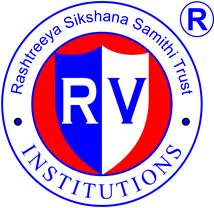 (Autonomous Institution Affiliated to VTU, Belagavi)R. V. Vidyaniketan Post, Mysuru RoadBengaluru – 560 059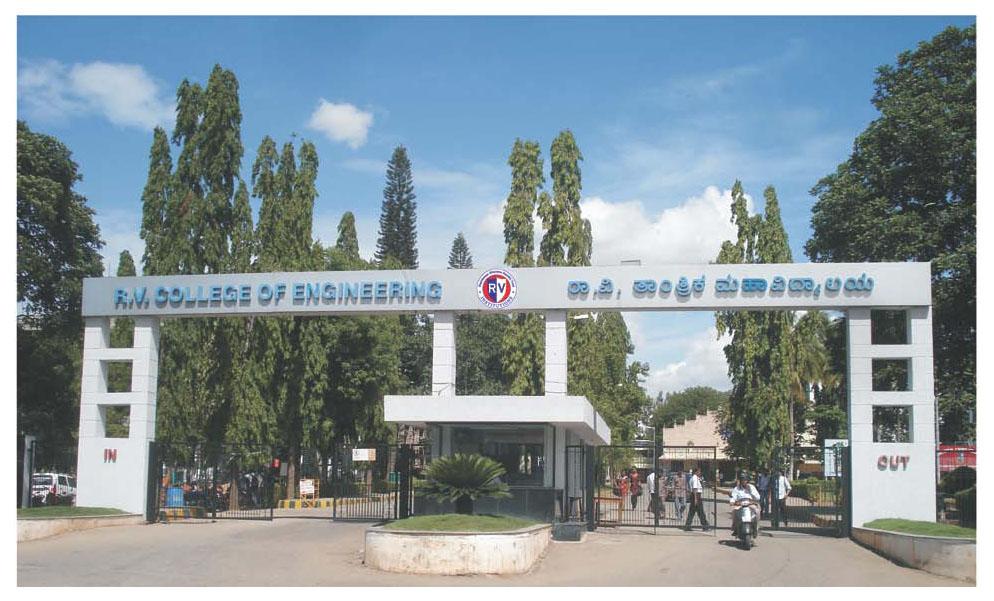 Scheme and Syllabus of I & II Semesters(Autonomous System of 2018 Scheme)Master of Technology (M.Tech)inCOMPUTER INTEGRATED MANUFACTURINGDEPARTMENT OFMECHANICAL ENGINEERINGCollege Vision & Mission(To be included from our side)RV COLLEGE OF ENGINEERING®(Autonomous Institution Affiliated to VTU, Belagavi)R.V. Vidyaniketan Post, Mysuru RoadBengaluru – 560 059Scheme and Syllabus of I & II Semesters(Autonomous System of 2018 Scheme)Master of Technology (M.Tech)inCOMPUTER INTEGRATED MANUFACTURINGDEPARTMENT OFMECHANICAL ENGINEERINGVISIONQuality education in Design, Materials, Thermal and Manufacturing with emphasis on research, sustainable technologies and entrepreneurship for societal symbiosis.MISSIONImparting knowledge in basic and applied areas of Mechanical Engineering.Providing state-of-the-art laboratories and infrastructure for academics and research in the areas of design, materials, thermal engineering and manufacturing.Facilitating faculty development through continuous improvement programs.Promoting research, education and training in materials, design, manufacturing, Thermal Engineering and other multidisciplinary areas.Strengthening collaboration with industries, research organizations and institutes for internship, joint research and consultancy.Imbibing social and ethical values in students, staff and faculty through personality development programsProgram Outcomes (PO)M. Tech. in Computer Integrated Manufacturing graduates will be able to:An ability to independently carry out a research / investigation and development work to solve practical problems related to Computer Integrated Manufacturing    An ability to write and present a substantial technical report / document An ability to demonstrate a degree of mastery over the areas of Computer Integrated Manufacturing. The mastery should be at a level higher than the requirements in the BE Mechanical Engineering and allied programs An ability to use latest technology for the design and analysis of CNC based manufacturing and automation systemsAn ability to adapt technical, safety, ethical and environmental factors in the design of Intelligence systems An ability to perform interdisciplinary teams with social and management skills with a commitment to lifelong learningABBREVIATIONSINDEXRV COLLEGE OF ENGINEERNG®, BENGALURU-560 059(Autonomous Institution Affiliated to VTU, Belagavi)DEPARTMENT OF MECHANICAL ENGINEERINGM.Tech in Computer Integrated ManufacturingContinuous Internal Evaluation (CIE); Theory (100 Marks)CIE is executed by way of quizzes (Q), tests (T) and assignments. A minimum of two quizzes are conducted and each quiz is evaluated for 10 marks adding up to 20 marks. Faculty may adopt innovative methods for conducting quizzes effectively. Three tests are conducted for 50 marks each and the sum of the marks scored from three tests is reduced to 50 marks. A minimum of two assignments are given with a combination of two components among 1) solving innovative problems 2) seminar/new developments in the related course 3) Laboratory/field work 4) Minor project. Total CIE (Q+T+A) is 20+50+30=100 Marks.Scheme of Semester End Examination (SEE) for 100 marks:The question paper will have FIVE questions with internal choice from each unit. Each question will carry 20 marks. Student will have to answer one full question from each unit.Continuous Internal Evaluation (CIE); Theory (100 Marks)CIE is executed by way of quizzes (Q), tests (T) and assignments. A minimum of two quizzes are conducted and each quiz is evaluated for 10 marks adding up to 20 marks. Faculty may adopt innovative methods for conducting quizzes effectively. Three tests are conducted for 50 marks each and the sum of the marks scored from three tests is reduced to 50 marks. A minimum of two assignments are given with a combination of two components among 1) solving innovative problems 2) seminar/new developments in the related course 3) Laboratory/field work 4) Minor project. Total CIE (Q+T+A) is 20+50+30=100 Marks.Continuous Internal Evaluation (CIE); Practical ( 50 Marks) The Laboratory session is held every week as per the time table and the performance of the student is evaluated in every session. The average of marks over number of weeks is considered for 30 marks. At the end of the semester a test is conducted for 10 marks. The students are encouraged to implement additional innovative experiments in the lab and are rewarded for 10 marks. Total marks for the laboratory is 50.Scheme of Semester End Examination (SEE) for 100 marks:The question paper will have FIVE questions with internal choice from each unit. Each question will carry 20 marks. Student will have to answer one full question from each unit.Scheme of Semester End Examination (SEE); Practical (50 Marks)SEE for the practical courses will be based on experiment conduction with proper results, is evaluated for 40 marks and Viva is for 10 marks. Total SEE for laboratory is 50 marks.Semester End Evaluation (SEE): Total marks: 100+50=150Theory (100 Marks) + Practical (50 Marks) =Total Marks (150)Continuous Internal Evaluation (CIE); Theory (100 Marks)CIE is executed by way of quizzes (Q), tests (T) and assignments. A minimum of two quizzes are conducted and each quiz is evaluated for 10 marks adding up to 20 marks. Faculty may adopt innovative methods for conducting quizzes effectively. Three tests are conducted for 50 marks each and the sum of the marks scored from three tests is reduced to 50 marks. A minimum of two assignments are given with a combination of two components among 1) solving innovative problems 2) seminar/new developments in the related course 3) Laboratory/field work 4) Minor project. Total CIE (Q+T+A) is 20+50+30=100 Marks.Continuous Internal Evaluation (CIE); Practical ( 50 Marks) The Laboratory session is held every week as per the time table and the performance of the student is evaluated in every session. The average of marks over number of weeks is considered for 30 marks. At the end of the semester a test is conducted for 10 marks. The students are encouraged to implement additional innovative experiments in the lab and are rewarded for 10 marks. Total marks for the laboratory is 50.Scheme of Semester End Examination (SEE) for 100 marks:The question paper will have FIVE questions with internal choice from each unit. Each question will carry 20 marks. Student will have to answer one full question from each unit.Scheme of Semester End Examination (SEE); Practical (50 Marks)SEE for the practical courses will be based on experiment conduction with proper results, is evaluated for 40 marks and Viva is for 10 marks. Total SEE for laboratory is 50 marks.Semester End Evaluation (SEE): Total marks: 100+50=150Theory (100 Marks) + Practical (50 Marks) =Total Marks (150)Continuous Internal Evaluation (CIE); Theory (100 Marks)CIE is executed by way of quizzes (Q), tests (T) and assignments. A minimum of two quizzes are conducted and each quiz is evaluated for 10 marks adding up to 20 marks. Faculty may adopt innovative methods for conducting quizzes effectively. Three tests are conducted for 50 marks each and the sum of the marks scored from three tests is reduced to 50 marks. A minimum of two assignments are given with a combination of two components among 1) solving innovative problems 2) seminar/new developments in the related course 3) Laboratory/field work 4) Minor project. Total CIE (Q+T+A) is 20+50+30=100 Marks.Scheme of Semester End Examination (SEE) for 100 marks:The question paper will have FIVE questions with internal choice from each unit. Each question will carry 20 marks. Student will have to answer one full question from each unit.Continuous Internal Evaluation (CIE); Theory (100 Marks)CIE is executed by way of quizzes (Q), tests (T) and assignments. A minimum of two quizzes are conducted and each quiz is evaluated for 10 marks adding up to 20 marks. Faculty may adopt innovative methods for conducting quizzes effectively. Three tests are conducted for 50 marks each and the sum of the marks scored from three tests is reduced to 50 marks. A minimum of two assignments are given with a combination of two components among 1) solving innovative problems 2) seminar/new developments in the related course 3) Laboratory/field work 4) Minor project. Total CIE (Q+T+A) is 20+50+30=100 Marks.Scheme of Semester End Examination (SEE) for 100 marks:The question paper will have FIVE questions with internal choice from each unit. Each question will carry 20 marks. Student will have to answer one full question from each unit.Continuous Internal Evaluation (CIE); Theory (100 Marks)CIE is executed by way of quizzes (Q), tests (T) and assignments. A minimum of two quizzes are conducted and each quiz is evaluated for 10 marks adding up to 20 marks. Faculty may adopt innovative methods for conducting quizzes effectively. Three tests are conducted for 50 marks each and the sum of the marks scored from three tests is reduced to 50 marks. A minimum of two assignments are given with a combination of two components among 1) solving innovative problems 2) seminar/new developments in the related course 3) Laboratory/field work 4) Minor project. Total CIE (Q+T+A) is 20+50+30=100 Marks.Scheme of Semester End Examination (SEE) for 100 marks:The question paper will have FIVE questions with internal choice from each unit. Each question will carry 20 marks. Student will have to answer one full question from each unit.Continuous Internal Evaluation (CIE); Theory (100 Marks)CIE is executed by way of quizzes (Q), tests (T) and assignments. A minimum of two quizzes are conducted and each quiz is evaluated for 10 marks adding up to 20 marks. Faculty may adopt innovative methods for conducting quizzes effectively. Three tests are conducted for 50 marks each and the sum of the marks scored from three tests is reduced to 50 marks. A minimum of two assignments are given with a combination of two components among 1) solving innovative problems 2) seminar/new developments in the related course 3) Laboratory/field work 4) Minor project. Total CIE (Q+T+A) is 20+50+30=100 Marks.Scheme of Semester End Examination (SEE) for 100 marks:The question paper will have FIVE questions with internal choice from each unit. Each question will carry 20 marks. Student will have to answer one full question from each unit.Continuous Internal Evaluation (CIE); Theory (100 Marks)CIE is executed by way of quizzes (Q), tests (T) and assignments. A minimum of two quizzes are conducted and each quiz is evaluated for 10 marks adding up to 20 marks. Faculty may adopt innovative methods for conducting quizzes effectively. Three tests are conducted for 50 marks each and the sum of the marks scored from three tests is reduced to 50 marks. A minimum of two assignments are given with a combination of two components among 1) solving innovative problems 2) seminar/new developments in the related course 3) Laboratory/field work 4) Minor project. Total CIE (Q+T+A) is 20+50+30=100 Marks.Scheme of Semester End Examination (SEE) for 100 marks:The question paper will have FIVE questions with internal choice from each unit. Each question will carry 20 marks. Student will have to answer one full question from each unit.Continuous Internal Evaluation (CIE); Theory (100 Marks)CIE is executed by way of quizzes (Q), tests (T) and assignments. A minimum of two quizzes are conducted and each quiz is evaluated for 10 marks adding up to 20 marks. Faculty may adopt innovative methods for conducting quizzes effectively. Three tests are conducted for 50 marks each and the sum of the marks scored from three tests is reduced to 50 marks. A minimum of two assignments are given with a combination of two components among 1) solving innovative problems 2) seminar/new developments in the related course 3) Laboratory/field work 4) Minor project. Total CIE (Q+T+A) is 20+50+30=100 Marks.Scheme of Semester End Examination (SEE) for 100 marks:The question paper will have FIVE questions with internal choice from each unit. Each question will carry 20 marks. Student will have to answer one full question from each unit.SECOND SEMESTERContinuous Internal Evaluation (CIE); Theory (100 Marks)CIE is executed by way of Quizzes (Q), Tests (T) and Assignments (A). A minimum of two quizzes are conducted and each quiz is evaluated for 10 marks adding up to 20 marks. Faculty may adopt innovative methods for conducting quizzes effectively. Three tests are conducted for 50 marks each and the sum of the marks scored from three tests is reduced to 50 marks. A minimum of two assignments are given with a combination of two components among 1) Solving innovative problems 2) Seminar/new developments in the related course 3) Laboratory/field work 4) Minor project. Total CIE (Q+T+A) is 20+50+30=100 Marks.Continuous Internal Evaluation (CIE); Practical (50 Marks)The Laboratory session is held every week as per the time table and the performance of the student is evaluated in every session. The average of marks over number of weeks is considered for 30 marks. At the end of the semester a test is conducted for 10 marks. The students are encouraged to implement additional innovative experiments in the lab and are rewarded for 10 marks. Total marks for the laboratory is 50.Scheme of Semester End Examination (SEE) for 100 marks:The question paper will have FIVE questions with internal choice from each unit. Each question will carry 20 marks. Student will have to answer one full question from each unit.Scheme of Semester End Examination (SEE); Practical (50 Marks)SEE for the practical courses will be based on experiment conduction with proper results, is evaluated for 40 marks and Viva is for 10 marks. Total SEE for laboratory is 50 marks.Semester End Evaluation (SEE): Total marks: 100+50=150Theory (100 Marks) + Practical (50 Marks) =Total Marks (150)Continuous Internal Evaluation (CIE); Theory (100 Marks)CIE is executed by way of quizzes (Q), tests (T) and assignments. A minimum of two quizzes are conducted and each quiz is evaluated for 10 marks adding up to 20 marks. Faculty may adopt innovative methods for conducting quizzes effectively. Three tests are conducted for 50 marks each and the sum of the marks scored from three tests is reduced to 50 marks. A minimum of two assignments are given with a combination of two components among 1) solving innovative problems 2) seminar/new developments in the related course 3) Laboratory/field work 4) Minor project. Total CIE (Q+T+A) is 20+50+30=100 Marks.Scheme of Semester End Examination (SEE) for 100 marks:The question paper will have FIVE questions with internal choice from each unit. Each question will carry 20 marks. Student will have to answer one full question from each unit.Continuous Internal Evaluation (CIE); Theory (100 Marks)CIE is executed by way of quizzes (Q), tests (T) and assignments. A minimum of two quizzes are conducted and each quiz is evaluated for 10 marks adding up to 20 marks. Faculty may adopt innovative methods for conducting quizzes effectively. Three tests are conducted for 50 marks each and the sum of the marks scored from three tests is reduced to 50 marks. A minimum of two assignments are given with a combination of two components among 1) solving innovative problems 2) seminar/new developments in the related course 3) Laboratory/field work 4) Minor project. Total CIE (Q+T+A) is 20+50+30=100 Marks.Scheme of Semester End Examination (SEE) for 100 marks:The question paper will have FIVE questions with internal choice from each unit. Each question will carry 20 marks. Student will have to answer one full question from each unit.Scheme of Continuous Internal Examination (CIE)Evaluation will be carried out in THREE Phases. The evaluation committee will comprise of FOUR members : guide, two senior faculty members and Head of the Department. **Phase wise rubrics to be prepared by the respective departmentsCIE Evaluation shall be done with weightage / distribution  as follows:  Selection of the topic & formulation of objectives				10%                                                                                       Design and simulation/ algorithm development/experimental setup		25% Conducting experiments / implementation / testing 				25% Demonstration & Presentation 							15% Report writing									25%Scheme for Semester End Evaluation (SEE):The evaluation will be done by ONE senior faculty from the department and ONE external faculty member from Academia / Industry / Research Organization. The following weightages would be given for the examination. Evaluation will be done in batches, not exceeding 6 students.Brief write-up about the project				          		   	5%Presentation / Demonstration of the project				 	20%	Methodology and Experimental Results & Discussion	             			25%Report										20%Viva Voce								 	30%Continuous Internal Evaluation (CIE); Theory (100 Marks)CIE is executed by way of quizzes (Q), tests (T) and assignments. A minimum of two quizzes are conducted and each quiz is evaluated for 10 marks adding up to 20 marks. Faculty may adopt innovative methods for conducting quizzes effectively. Three tests are conducted for 50 marks each and the sum of the marks scored from three tests is reduced to 50 marks. A minimum of two assignments are given with a combination of two components among 1) solving innovative problems 2) seminar/new developments in the related course 3) Laboratory/field work 4) Minor project. Total CIE (Q+T+A) is 20+50+30=100 Marks.Scheme of Semester End Examination (SEE) for 100 marks:The question paper will have FIVE questions with internal choice from each unit. Each question will carry 20 marks. Student will have to answer one full question from each unit.Continuous Internal Evaluation (CIE); Theory (100 Marks)CIE is executed by way of quizzes (Q), tests (T) and assignments. A minimum of two quizzes are conducted and each quiz is evaluated for 10 marks adding up to 20 marks. Faculty may adopt innovative methods for conducting quizzes effectively. Three tests are conducted for 50 marks each and the sum of the marks scored from three tests is reduced to 50 marks. A minimum of two assignments are given with a combination of two components among 1) solving innovative problems 2) seminar/new developments in the related course 3) Laboratory/field work 4) Minor project. Total CIE (Q+T+A) is 20+50+30=100 Marks.Scheme of Semester End Examination (SEE) for 100 marks:The question paper will have FIVE questions with internal choice from each unit. Each question will carry 20 marks. Student will have to answer one full question from each unit.Continuous Internal Evaluation (CIE); Theory (100 Marks)CIE is executed by way of quizzes (Q), tests (T) and assignments. A minimum of two quizzes are conducted and each quiz is evaluated for 10 marks adding up to 20 marks. Faculty may adopt innovative methods for conducting quizzes effectively. Three tests are conducted for 50 marks each and the sum of the marks scored from three tests is reduced to 50 marks. A minimum of two assignments are given with a combination of two components among 1) solving innovative problems 2) seminar/new developments in the related course 3) Laboratory/field work 4) Minor project. Total CIE (Q+T+A) is 20+50+30=100 Marks.Scheme of Semester End Examination (SEE) for 100 marks:The question paper will have FIVE questions with internal choice from each unit. Each question will carry 20 marks. Student will have to answer one full question from each unit.Continuous Internal Evaluation (CIE); Theory (100 Marks)CIE is executed by way of quizzes (Q), tests (T) and assignments. A minimum of two quizzes are conducted and each quiz is evaluated for 10 marks adding up to 20 marks. Faculty may adopt innovative methods for conducting quizzes effectively. Three tests are conducted for 50 marks each and the sum of the marks scored from three tests is reduced to 50 marks. A minimum of two assignments are given with a combination of two components among 1) solving innovative problems 2) seminar/new developments in the related course 3) Laboratory/field work 4) Minor project. Total CIE (Q+T+A) is 20+50+30=100 Marks.Scheme of Semester End Examination (SEE) for 100 marks:The question paper will have FIVE questions with internal choice from each unit. Each question will carry 20 marks. Student will have to answer one full question from each unit.Continuous Internal Evaluation (CIE); Theory (100 Marks)CIE is executed by way of quizzes (Q), tests (T) and assignments. A minimum of two quizzes are conducted and each quiz is evaluated for 10 marks adding up to 20 marks. Faculty may adopt innovative methods for conducting quizzes effectively. Three tests are conducted for 50 marks each and the sum of the marks scored from three tests is reduced to 50 marks. A minimum of two assignments are given with a combination of two components among 1) solving innovative problems 2) seminar/new developments in the related course 3) Laboratory/field work 4) Minor project. Total CIE (Q+T+A) is 20+50+30=100 Marks.Scheme of Semester End Examination (SEE) for 100 marks:The question paper will have FIVE questions with internal choice from each unit. Each question will carry 20 marks. Student will have to answer one full question from each unit.Continuous Internal Evaluation (CIE); Theory (100 Marks)CIE is executed by way of quizzes (Q), tests (T) and assignments. A minimum of two quizzes are conducted and each quiz is evaluated for 10 marks adding up to 20 marks. Faculty may adopt innovative methods for conducting quizzes effectively. Three tests are conducted for 50 marks each and the sum of the marks scored from three tests is reduced to 50 marks. A minimum of two assignments are given with a combination of two components among 1) solving innovative problems 2) seminar/new developments in the related course 3) Laboratory/field work 4) Minor project. Total CIE (Q+T+A) is 20+50+30=100 Marks.Scheme of Semester End Examination (SEE) for 100 marks:The question paper will have FIVE questions with internal choice from each unit. Each question will carry 20 marks. Student will have to answer one full question from each unit.Continuous Internal Evaluation (CIE); Theory (100 Marks)CIE is executed by way of quizzes (Q), tests (T) and assignments. A minimum of two quizzes are conducted and each quiz is evaluated for 10 marks adding up to 20 marks. Faculty may adopt innovative methods for conducting quizzes effectively. Three tests are conducted for 50 marks each and the sum of the marks scored from three tests is reduced to 50 marks. A minimum of two assignments are given with a combination of two components among 1) solving innovative problems 2) seminar/new developments in the related course 3) Laboratory/field work 4) Minor project. Total CIE (Q+T+A) is 20+50+30=100 Marks.Scheme of Semester End Examination (SEE) for 100 marks:The question paper will have FIVE questions with internal choice from each unit. Each question will carry 20 marks. Student will have to answer one full question from each unit.Continuous Internal Evaluation (CIE); Theory (100 Marks)CIE is executed by way of quizzes (Q), tests (T) and assignments. A minimum of two quizzes are conducted and each quiz is evaluated for 10 marks adding up to 20 marks. Faculty may adopt innovative methods for conducting quizzes effectively. Three tests are conducted for 50 marks each and the sum of the marks scored from three tests is reduced to 50 marks. A minimum of two assignments are given with a combination of two components among 1) solving innovative problems 2) seminar/new developments in the related course 3) Laboratory/field work 4) Minor project. Total CIE (Q+T+A) is 20+50+30=100 Marks.Scheme of Semester End Examination (SEE) for 100 marks:The question paper will have FIVE questions with internal choice from each unit. Each question will carry 20 marks. Student will have to answer one full question from each unit.Continuous Internal Evaluation (CIE); Theory (100 Marks)CIE is executed by way of quizzes (Q), tests (T) and assignments. A minimum of two quizzes are conducted and each quiz is evaluated for 10 marks adding up to 20 marks. Faculty may adopt innovative methods for conducting quizzes effectively. Three tests are conducted for 50 marks each and the sum of the marks scored from three tests is reduced to 50 marks. A minimum of two assignments are given with a combination of two components among 1) solving innovative problems 2) seminar/new developments in the related course 3) Laboratory/field work 4) Minor project. Total CIE (Q+T+A) is 20+50+30=100 Marks.Scheme of Semester End Examination (SEE) for 100 marks:The question paper will have FIVE questions with internal choice from each unit. Each question will carry 20 marks. Student will have to answer one full question from each unit.Continuous Internal Evaluation (CIE); Theory (100 Marks)CIE is executed by way of quizzes (Q), tests (T) and assignments. A minimum of two quizzes are conducted and each quiz is evaluated for 10 marks adding up to 20 marks. Faculty may adopt innovative methods for conducting quizzes effectively. Three tests are conducted for 50 marks each and the sum of the marks scored from three tests is reduced to 50 marks. A minimum of two assignments are given with a combination of two components among 1) solving innovative problems 2) seminar/new developments in the related course 3) Laboratory/field work 4) Minor project. Total CIE (Q+T+A) is 20+50+30=100 Marks.Scheme of Semester End Examination (SEE) for 100 marks:The question paper will have FIVE questions with internal choice from each unit. Each question will carry 20 marks. Student will have to answer one full question from each unit.Continuous Internal Evaluation (CIE); Theory (100 Marks)CIE is executed by way of quizzes (Q), tests (T) and assignments. A minimum of two quizzes are conducted and each quiz is evaluated for 10 marks adding up to 20 marks. Faculty may adopt innovative methods for conducting quizzes effectively. Three tests are conducted for 50 marks each and the sum of the marks scored from three tests is reduced to 50 marks. A minimum of two assignments are given with a combination of two components among 1) solving innovative problems 2) seminar/new developments in the related course 3) Laboratory/field work 4) Minor project. Total CIE (Q+T+A) is 20+50+30=100 Marks.Scheme of Semester End Examination (SEE) for 100 marks:The question paper will have FIVE questions with internal choice from each unit. Each question will carry 20 marks. Student will have to answer one full question from each unit.Continuous Internal Evaluation (CIE); Theory (100 Marks)CIE is executed by way of quizzes (Q), tests (T) and assignments. A minimum of two quizzes are conducted and each quiz is evaluated for 10 marks adding up to 20 marks. Faculty may adopt innovative methods for conducting quizzes effectively. Three tests are conducted for 50 marks each and the sum of the marks scored from three tests is reduced to 50 marks. A minimum of two assignments are given with a combination of two components among 1) solving innovative problems 2) seminar/new developments in the related course 3) Laboratory/field work 4) Minor project. Total CIE (Q+T+A) is 20+50+30=100 Marks.Scheme of Semester End Examination (SEE) for 100 marks:The question paper will have FIVE questions with internal choice from each unit. Each question will carry 20 marks. Student will have to answer one full question from each unit.Continuous Internal Evaluation (CIE); Theory (100 Marks)CIE is executed by way of quizzes (Q), tests (T) and assignments. A minimum of two quizzes are conducted and each quiz is evaluated for 10 marks adding up to 20 marks. Faculty may adopt innovative methods for conducting quizzes effectively. Three tests are conducted for 50 marks each and the sum of the marks scored from three tests is reduced to 50 marks. A minimum of two assignments are given with a combination of two components among 1) solving innovative problems 2) seminar/new developments in the related course 3) Laboratory/field work 4) Minor project. Total CIE (Q+T+A) is 20+50+30=100 Marks.Scheme of Semester End Examination (SEE) for 100 marks:The question paper will have FIVE questions with internal choice from each unit. Each question will carry 20 marks. Student will have to answer one full question from each unit.Continuous Internal Evaluation (CIE); Theory (100 Marks)CIE is executed by way of quizzes (Q), tests (T) and assignments. A minimum of two quizzes are conducted and each quiz is evaluated for 10 marks adding up to 20 marks. Faculty may adopt innovative methods for conducting quizzes effectively. Three tests are conducted for 50 marks each and the sum of the marks scored from three tests is reduced to 50 marks. A minimum of two assignments are given with a combination of two components among 1) solving innovative problems 2) seminar/new developments in the related course 3) Laboratory/field work 4) Minor project. Total CIE (Q+T+A) is 20+50+30=100 Marks.Scheme of Semester End Examination (SEE) for 100 marks:The question paper will have FIVE questions with internal choice from each unit. Each question will carry 20 marks. Student will have to answer one full question from each unit.Continuous Internal Evaluation (CIE); Theory (100 Marks)CIE is executed by way of quizzes (Q), tests (T) and assignments. A minimum of two quizzes are conducted and each quiz is evaluated for 10 marks adding up to 20 marks. Faculty may adopt innovative methods for conducting quizzes effectively. Three tests are conducted for 50 marks each and the sum of the marks scored from three tests is reduced to 50 marks. A minimum of two assignments are given with a combination of two components among 1) solving innovative problems 2) seminar/new developments in the related course 3) Laboratory/field work 4) Minor project. Total CIE (Q+T+A) is 20+50+30=100 Marks.Scheme of Semester End Examination (SEE) for 100 marks:The question paper will have FIVE questions with internal choice from each unit. Each question will carry 20 marks. Student will have to answer one full question from each unit.Continuous Internal Evaluation (CIE); Theory (100 Marks)CIE is executed by way of quizzes (Q), tests (T) and assignments. A minimum of two quizzes are conducted and each quiz is evaluated for 10 marks adding up to 20 marks. Faculty may adopt innovative methods for conducting quizzes effectively. Three tests are conducted for 50 marks each and the sum of the marks scored from three tests is reduced to 50 marks. A minimum of two assignments are given with a combination of two components among 1) solving innovative problems 2) seminar/new developments in the related course 3) Laboratory/field work 4) Minor project. Total CIE (Q+T+A) is 20+50+30=100 Marks.Scheme of Semester End Examination (SEE) for 100 marks:The question paper will have FIVE questions with internal choice from each unit. Each question will carry 20 marks. Student will have to answer one full question from each unit.Curriculum Design Process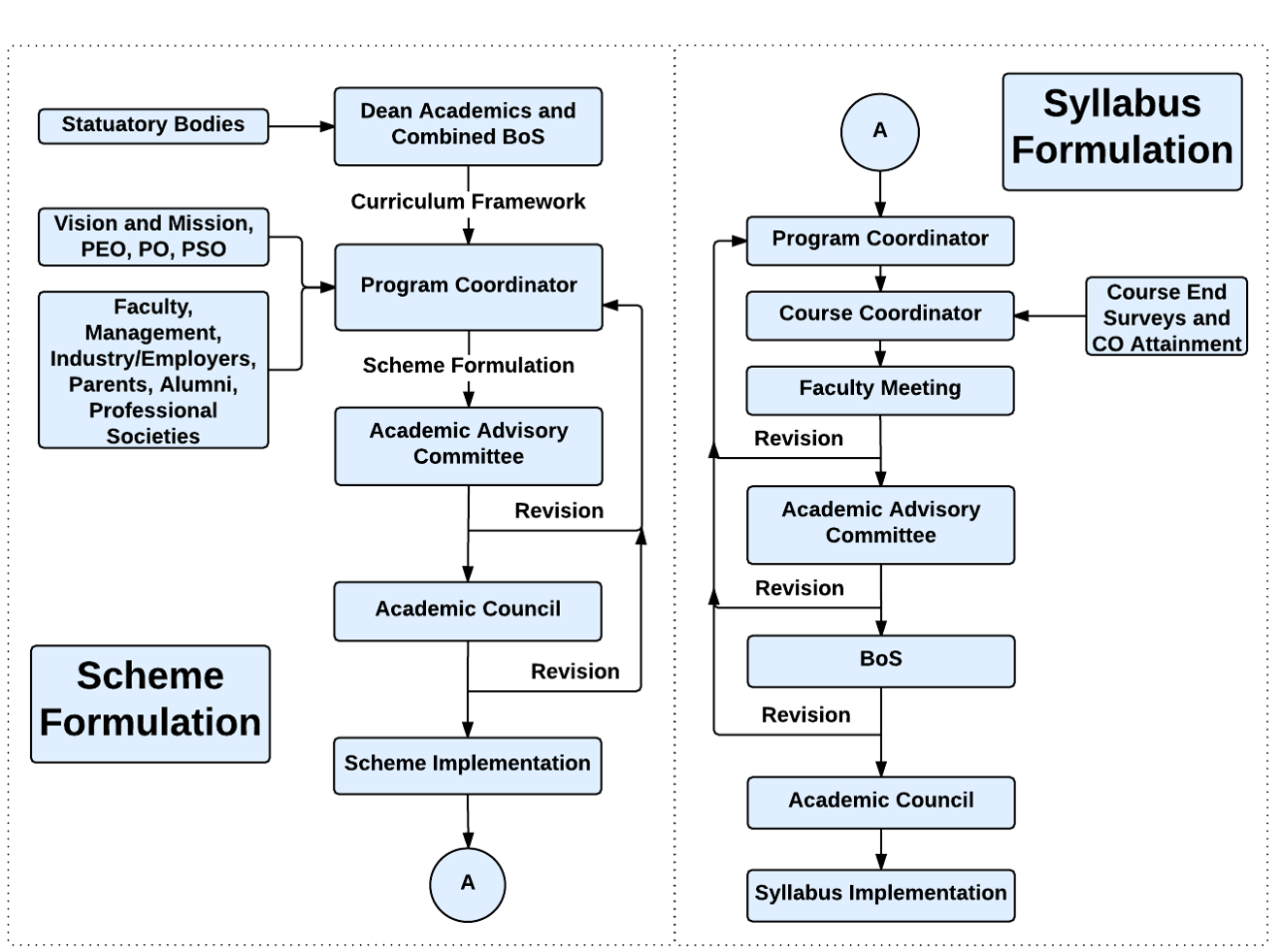 Academic Planning And Implementation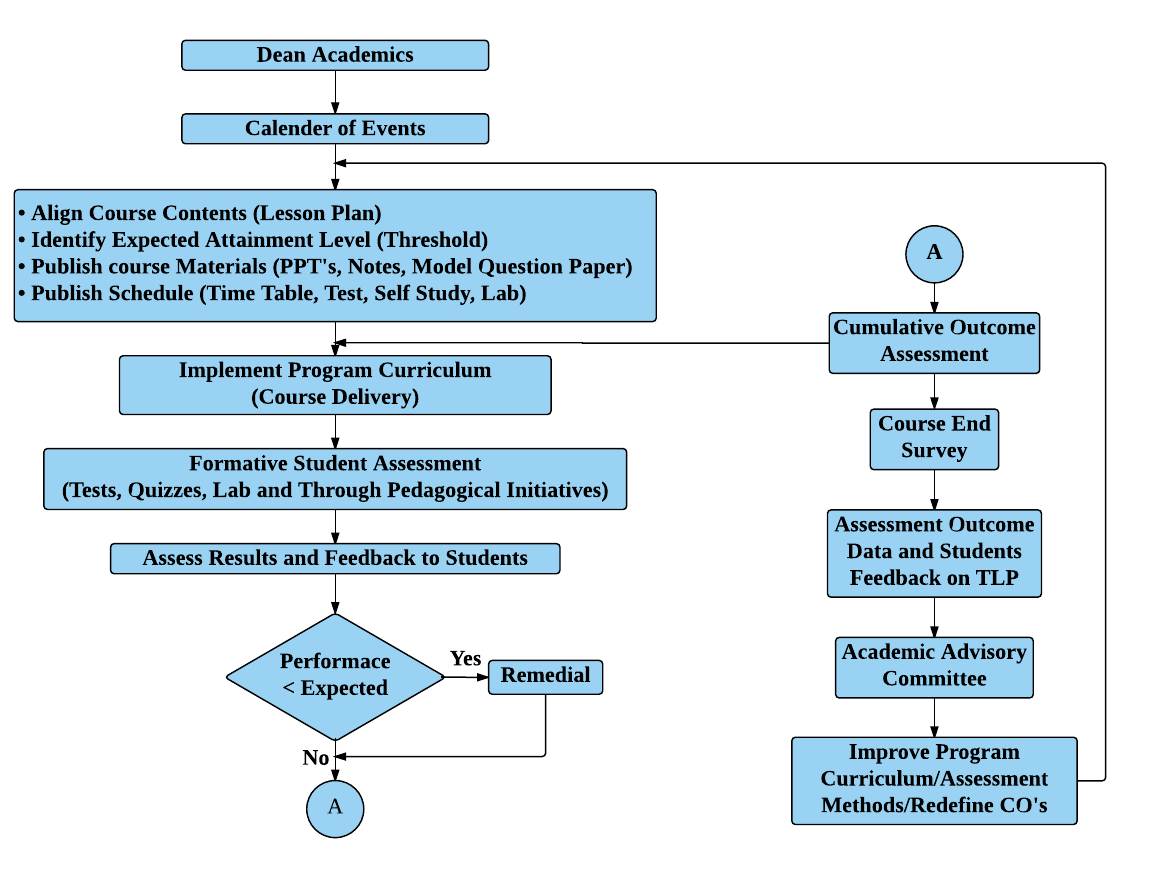 Process for Course Outcome Attainment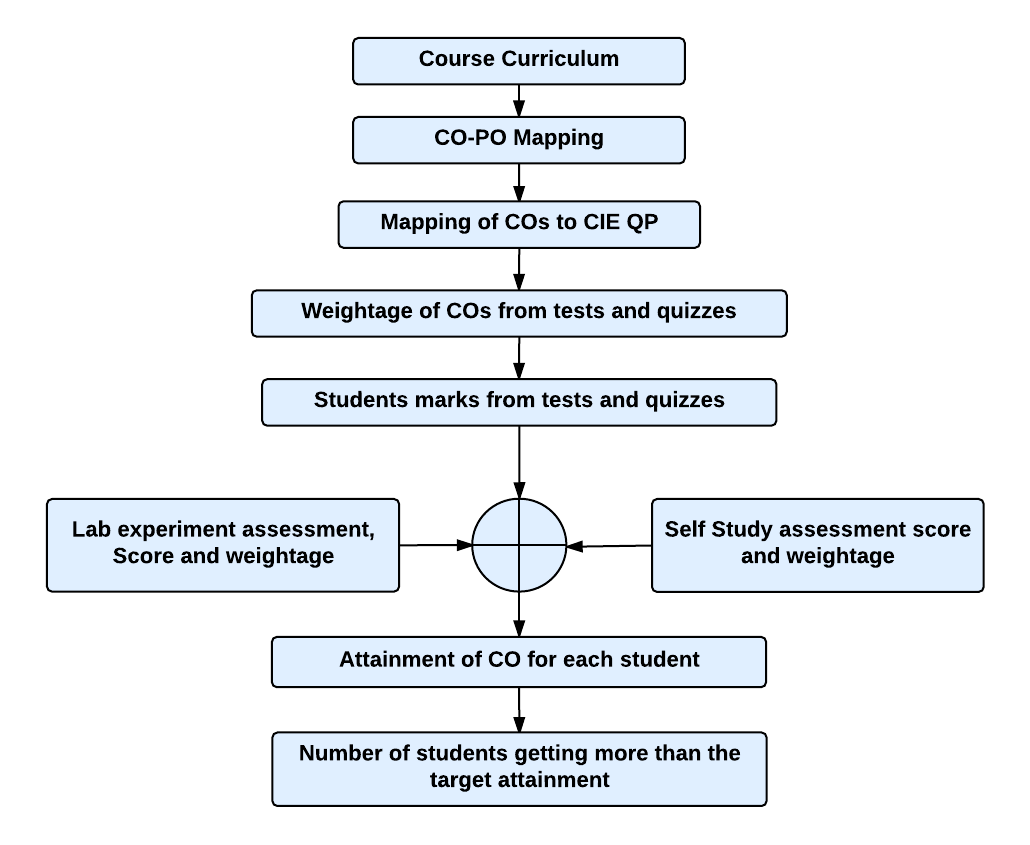 Final CO Attainment Process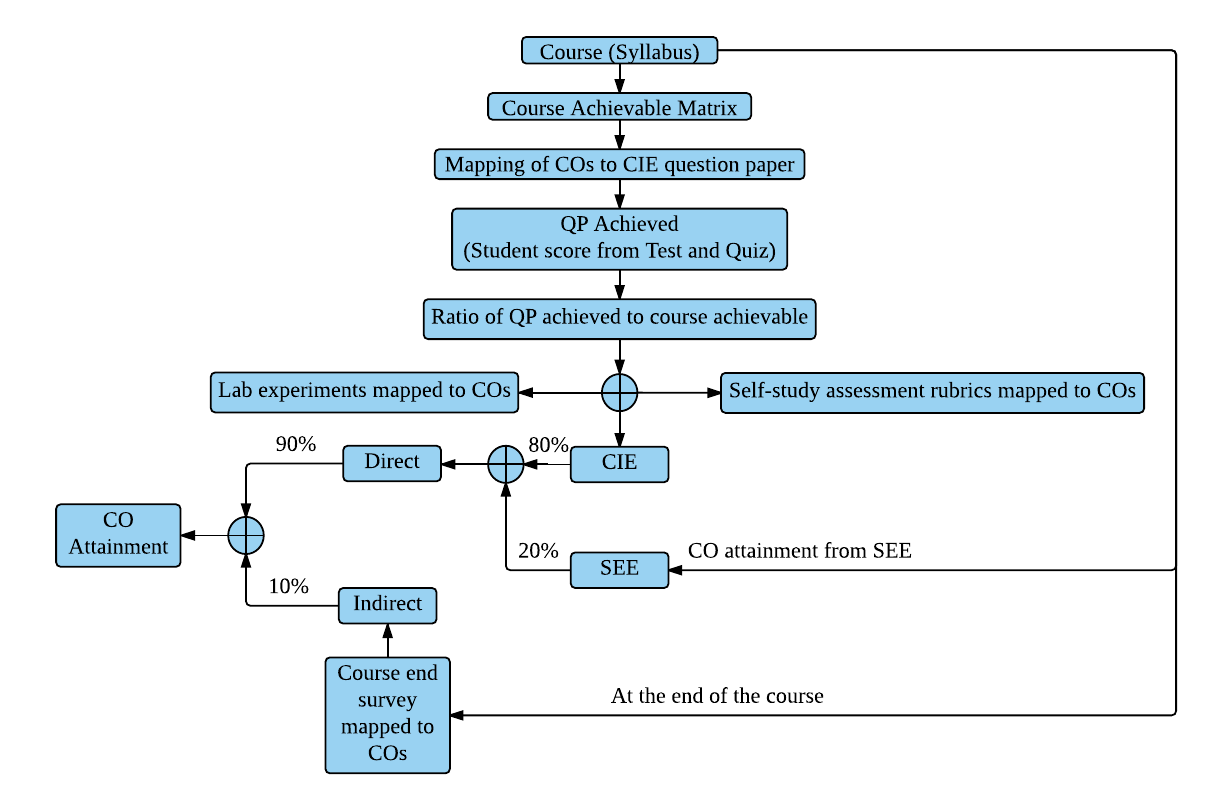 Program Outcome Attainment Process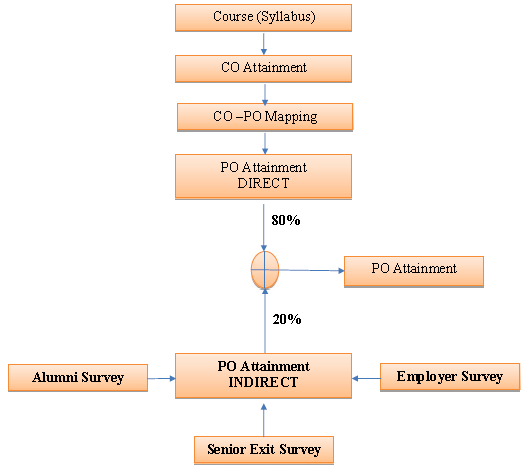 Sl. No.AbbreviationMeaningVTUVisvesvaraya Technological UniversityBSBasic SciencesCIEContinuous Internal EvaluationSEESemester End ExaminationCEProfessional Core ElectiveGEGlobal ElectiveHSSHumanities and Social SciencesCVCivil EngineeringMEMechanical EngineeringEEElectrical & Electronics EngineeringECElectronics & Communication EngineeringIMIndustrial Engineering & ManagementEIElectronics & Instrumentation EngineeringCHChemical EngineeringCSComputer Science & EngineeringTETelecommunication EngineeringISInformation Science & EngineeringBTBiotechnologyASAerospace EngineeringPHYPhysicsCHYChemistryMATMathematicsI SemesterI SemesterI SemesterI SemesterSl. No.Course CodeCourse TitlePage No.18MAT11AApplied Mathematics0118MCM 12Computer Control of Manufacturing Systems 0318MPD13Finite Element Analysis  0518HSS14Professional Skills Development 0718XXX 1AXElective A   09-1318XXX1BXElective B 15-19GROUP A: CORE ELECTIVESGROUP A: CORE ELECTIVESGROUP A: CORE ELECTIVESGROUP A: CORE ELECTIVES18 MPD 1A1Product Design for Quality 0918 MMD 1A2Tribology 1118 MCM 1A3Design of Hydraulic & Pneumatic Systems13GROUP B: CORE ELECTIVESGROUP B: CORE ELECTIVESGROUP B: CORE ELECTIVESGROUP B: CORE ELECTIVES18 MPD1B1Product Data Management1518MCE1B2Intelligent Systems  1718 MCM1B3Non-Traditional Machining & Testing 19II SemesterII SemesterII SemesterII SemesterSl. No.Course CodeCourse TitlePage No.18MCM21Mechatronics in Manufacturing Systems 2118MCM22Tooling for Manufacturing in Automation 2318IM23Research Methodology 2518MCM24Minor Project2718XXX2CXElective C29-3318XXX2DXElective D35-3918XXX2GXXGlobal Elective 41-59GROUP C: CORE ELECTIVESGROUP C: CORE ELECTIVESGROUP C: CORE ELECTIVESGROUP C: CORE ELECTIVES18 MCM 2C1Automation and Production Systems 2918 MPD2C2Design for Manufacture & Assembly 3118 MCM2C3Computer Application in Design 33GROUP D: CORE ELECTIVESGROUP D: CORE ELECTIVESGROUP D: CORE ELECTIVESGROUP D: CORE ELECTIVES18 MCM 2D1Advanced Metrology 3518 MCM 2D2Robotics & Automation 3718 IEM 2D3Supply Chain Management 39GROUP G: GLOBAL ELECTIVESGROUP G: GLOBAL ELECTIVESGROUP G: GLOBAL ELECTIVESGROUP G: GLOBAL ELECTIVES18CS2G01Business Analytics4118CV2G02Industrial & Occupational Health and Safety4318IM2G03Modeling using Linear Programming4518IM2G04Project Management4718CH2G05Energy Management4918ME2G06Industry 4.05118ME2G07Advanced Materials5318CHY2G08Composite Materials Science and Engineering5518PHY2G09Physics of Materials5718MAT2G10Advanced Statistical Methods59FIRST SEMESTER CREDIT SCHEMEFIRST SEMESTER CREDIT SCHEMEFIRST SEMESTER CREDIT SCHEMEFIRST SEMESTER CREDIT SCHEMEFIRST SEMESTER CREDIT SCHEMEFIRST SEMESTER CREDIT SCHEMEFIRST SEMESTER CREDIT SCHEMEFIRST SEMESTER CREDIT SCHEMESl. No.Course CodeCourse TitleBoSCredit AllocationCredit AllocationCredit AllocationCredit AllocationSl. No.Course CodeCourse TitleBoSLTPTotal Credits118MAT11AApplied MathematicsMAT4004218MCM 12Computer Control of Manufacturing Systems ME3115318MPD13Finite Element Analysis  ME4015418HSS14Professional Skills Development HSS0000518XXX 1AXElective A ME3104618XXX1BXElective B ME/CSE4004Total number of CreditsTotal number of CreditsTotal number of CreditsTotal number of Credits18020222Total Number of Hours / WeekTotal Number of Hours / WeekTotal Number of Hours / WeekTotal Number of Hours / WeekSECOND SEMESTER CREDIT SCHEMESECOND SEMESTER CREDIT SCHEMESECOND SEMESTER CREDIT SCHEMESECOND SEMESTER CREDIT SCHEMESECOND SEMESTER CREDIT SCHEMESECOND SEMESTER CREDIT SCHEMESECOND SEMESTER CREDIT SCHEMESECOND SEMESTER CREDIT SCHEMESl. No.Course CodeCourse TitleBoSCredit AllocationCredit AllocationCredit AllocationCredit AllocationSl. No.Course CodeCourse TitleBoSLTPTotal Credits118MCM21Mechatronics in Manufacturing Systems ME4015218MCM22Tooling for Manufacturing in Automation ME3104318IM23Research Methodology IEM3003418MCM24Minor ProjectME0022518XXX2CXElective CME4004618XXX2DXElective DME4004718XXX2GXXGlobal Elective Respective Boards3003Total number of CreditsTotal number of CreditsTotal number of CreditsTotal number of Credits21010325Total Number of Hours / WeekTotal Number of Hours / WeekTotal Number of Hours / WeekTotal Number of Hours / WeekI SemesterI SemesterI SemesterGROUP A: CORE ELECTIVESGROUP A: CORE ELECTIVESGROUP A: CORE ELECTIVESSl. No.Course CodeCourse Title18 MPD 1A1Product Design for Quality 18 MMD 1A2Tribology 18 MCM 1A3Design of Hydraulic & Pneumatic SystemsGROUP B: CORE ELECTIVESGROUP B: CORE ELECTIVESGROUP B: CORE ELECTIVES18 MPD1B1Product Data Management18 MCE1B2Intelligent Systems  18 MCM 1B3Non-Traditional Machining & Testing II SemesterII SemesterII SemesterGROUP C: CORE ELECTIVESGROUP C: CORE ELECTIVESGROUP C: CORE ELECTIVES18 MCM 2C1Automation and Production Systems 18 MPD2C2Design for Manufacture & Assembly 18 MCM2C3Computer Application in Design GROUP D: CORE ELECTIVESGROUP D: CORE ELECTIVESGROUP D: CORE ELECTIVES18  MCM2D1Advanced Metrology 18 MCM 2D2Robotics & Automation 18 IEM 2D3Supply Chain Management GROUP E: GLOBAL ELECTIVES GROUP E: GLOBAL ELECTIVES GROUP E: GLOBAL ELECTIVES GROUP E: GLOBAL ELECTIVES GROUP E: GLOBAL ELECTIVES Sl. No.Host DeptCourse CodeCourse TitleCreditsCS18CS2G01Business Analytics3CV18CV2G02Industrial & Occupational Health and Safety3IM18IM2G03Modelling using Linear Programming3IM18IM2G04Project Management3CH18CH2G05Energy Management3ME18ME2G06Industry 4.03ME18ME2G07Advanced Materials3CHY18CHY2G08Composite Materials Science and Engineering3PHY18PHY2G09Physics of Materials3MAT18MAT2G10Advanced Statistical Methods3Semester: ISemester: ISemester: ISemester: ISemester: ISemester: ISemester: I APPLIED MATHEMATICS(Common to MPD,MMD,MCM,MPE,MBT,MBI,MCH,MST,MHT) APPLIED MATHEMATICS(Common to MPD,MMD,MCM,MPE,MBT,MBI,MCH,MST,MHT) APPLIED MATHEMATICS(Common to MPD,MMD,MCM,MPE,MBT,MBI,MCH,MST,MHT) APPLIED MATHEMATICS(Common to MPD,MMD,MCM,MPE,MBT,MBI,MCH,MST,MHT) APPLIED MATHEMATICS(Common to MPD,MMD,MCM,MPE,MBT,MBI,MCH,MST,MHT) APPLIED MATHEMATICS(Common to MPD,MMD,MCM,MPE,MBT,MBI,MCH,MST,MHT) APPLIED MATHEMATICS(Common to MPD,MMD,MCM,MPE,MBT,MBI,MCH,MST,MHT)Course Code    :18MAT11ACIE Marks:100Credits L: T: P  :4:0:0SEE Marks :100Hours:52LSEE Duration:3 HrsUnit – I10 HrsSTATISTICSMethod of least squares, fitting of straight line, linearization of nonlinear laws, curve fitting by polynomials, correlation, coefficient of correlation, lines of regression, Spearman rank correlation.STATISTICSMethod of least squares, fitting of straight line, linearization of nonlinear laws, curve fitting by polynomials, correlation, coefficient of correlation, lines of regression, Spearman rank correlation.Unit – II10 HrsPROBABILITY DISTRIBUTIONSIntroduction to probability, Random variables-discrete and continuous random variables, important measures and moment generating functions, Standard distributions-Binomial, Exponential, Normal and Gamma distributions.PROBABILITY DISTRIBUTIONSIntroduction to probability, Random variables-discrete and continuous random variables, important measures and moment generating functions, Standard distributions-Binomial, Exponential, Normal and Gamma distributions.Unit – III10 HrsSYSTEM OF LINEAR EQUATIONS AND EIGEN VALUE PROBLEMSSystem of linear equations-LU decomposition and Gauss-Jordan method, Eigen value problems–bounds on eigen values, Power method and Inverse Power method, Eigen values and eigen vectors of real symmetric matrices-Jacobi method. SYSTEM OF LINEAR EQUATIONS AND EIGEN VALUE PROBLEMSSystem of linear equations-LU decomposition and Gauss-Jordan method, Eigen value problems–bounds on eigen values, Power method and Inverse Power method, Eigen values and eigen vectors of real symmetric matrices-Jacobi method. Unit – IV11 HrsNUMERICAL SOLUTION OF DIFFERENTIAL EQUATIONSBoundary value problems (BVP’s)–finite difference method for linear and nonlinear problems, Shooting method and Galerkin method. Finite differences-implicit and explicit scheme, Finite difference methods for parabolic, elliptic and hyperbolic partial differential equations, Finite element method and simple problems.NUMERICAL SOLUTION OF DIFFERENTIAL EQUATIONSBoundary value problems (BVP’s)–finite difference method for linear and nonlinear problems, Shooting method and Galerkin method. Finite differences-implicit and explicit scheme, Finite difference methods for parabolic, elliptic and hyperbolic partial differential equations, Finite element method and simple problems.Unit – V11 HrsCONCEPTS OF ENGINEERING OPTIMIZATION Engineering applications of optimization, statement of an optimization problem-design vector, design constraints, constraint surface, objective function and objective function surface. Multivariable optimization with inequality constraints-Kuhn-Tucker conditions, Constraint qualification, Genetic operators, Neural-Network-based Optimization. Optimization of Fuzzy systems.CONCEPTS OF ENGINEERING OPTIMIZATION Engineering applications of optimization, statement of an optimization problem-design vector, design constraints, constraint surface, objective function and objective function surface. Multivariable optimization with inequality constraints-Kuhn-Tucker conditions, Constraint qualification, Genetic operators, Neural-Network-based Optimization. Optimization of Fuzzy systems.Course Outcomes: After going through this course the student will be able to:CO1: Identify and interpret the fundamental concepts of statistics, distributions, linear algebra, differential equations and optimization arising in various field engineering.CO2: Apply the knowledge and skills of statistical/numerical/optimization techniques to solve problems of least squares, probability distributions, linear equations, eigen value problems and differential equations.CO3: Analyze the physical problem to establish a statistical / mathematical model and use an appropriate method to solve and optimize the solution.CO4: Distinguish the overall mathematical knowledge gained to demonstrate the problems of least squares, probability distributions, linear equations, eigen value problems,   differential equations and optimization arising in practical situations. Reference Books: Reference Books:1Theory and Problems of probability, Seymour Lipschutz and Marc lars Lipson,Schaum’s Outline Series, 2nd edition, ISBN: 0-07-118356-6.2Introductory method of numerical analysis, S. S. Sastry, Prentice-Hall India Pvt. Ltd. 4th edition, 2009, ISBN : 81-203-1266-X.3Numerical methods for scientific and engineering computation, M K Jain, S. R. K. Iyengar, R. K. Jain, New Age International Publishers, 6th edition; 2012, ISBN-13:978-81-224-2001-2.4Engineering Optimization Theory and Practice, Singiresu S. Rao, 3rd edition, New Age International (P)Ltd., ISBN: 81-224-1149-5.Semester: ISemester: ISemester: ISemester: ISemester: ISemester: ISemester: I COMPUTER CONTROL OF MANUFACTURING SYSTEMS(Theory & Practice ) COMPUTER CONTROL OF MANUFACTURING SYSTEMS(Theory & Practice ) COMPUTER CONTROL OF MANUFACTURING SYSTEMS(Theory & Practice ) COMPUTER CONTROL OF MANUFACTURING SYSTEMS(Theory & Practice ) COMPUTER CONTROL OF MANUFACTURING SYSTEMS(Theory & Practice ) COMPUTER CONTROL OF MANUFACTURING SYSTEMS(Theory & Practice ) COMPUTER CONTROL OF MANUFACTURING SYSTEMS(Theory & Practice )Course Code    :18MCM12CIE Marks:100+50Credits L: T: P  :4:0:1SEE Marks :100+50Hours:52L+26PSEE Duration:3 HrsUnit – I10 HrsINTRODUCTION TO CNC MACHINE TOOLS: Evolution of CNC Technology, principles, features, advantages, applications, CNC and DNC concept, classification of CNC Machines – turning centre, machining centre, grinding machine, EDM, types of control systems, CNC controllers, characteristics, interpolators– Computer Aided InspectionINTRODUCTION TO CNC MACHINE TOOLS: Evolution of CNC Technology, principles, features, advantages, applications, CNC and DNC concept, classification of CNC Machines – turning centre, machining centre, grinding machine, EDM, types of control systems, CNC controllers, characteristics, interpolators– Computer Aided InspectionUnit – II11 HrsSTRUCTURE OF CNC MACHINE TOOL: CNC Machine building, structural details, configuration and design, guide ways – Friction, Anti friction and other types of guide ways, elements used to convert the rotary motion to a linear motion – Screw and nut, recirculating ball screw, planetary roller screw, recirculating roller screw, rack and pinion, spindle assembly, torque transmission elements – gears, timing belts, flexible couplings, Bearings. DRIVES AND CONTROLS: Spindle drives – DC shunt motor, 3 phase AC induction motor, feed drives –stepper motor, servo principle, DC and AC servomotors, Open loop and closed loop control, Axis measuring system – Resolver, gratings, moiré fringe gratings, encoders, laser interferometer.STRUCTURE OF CNC MACHINE TOOL: CNC Machine building, structural details, configuration and design, guide ways – Friction, Anti friction and other types of guide ways, elements used to convert the rotary motion to a linear motion – Screw and nut, recirculating ball screw, planetary roller screw, recirculating roller screw, rack and pinion, spindle assembly, torque transmission elements – gears, timing belts, flexible couplings, Bearings. DRIVES AND CONTROLS: Spindle drives – DC shunt motor, 3 phase AC induction motor, feed drives –stepper motor, servo principle, DC and AC servomotors, Open loop and closed loop control, Axis measuring system – Resolver, gratings, moiré fringe gratings, encoders, laser interferometer.Unit – III11 HrsNC and CNC systems: Advantages and limitations. CNC systems – Introduction, types, features on CNC machining and turning centers, advantages. Coordinate system in CNC machine tools, Machining Centers, Tooling for CNC machines. Interpolator for a CNC System: DDA integrator, hardware and software interpolator.CNC part programming: Steps involved in preparation of part programming, coding systems, basic categories of NC codes, preparatory and miscellaneous codes, programming functions.NC and CNC systems: Advantages and limitations. CNC systems – Introduction, types, features on CNC machining and turning centers, advantages. Coordinate system in CNC machine tools, Machining Centers, Tooling for CNC machines. Interpolator for a CNC System: DDA integrator, hardware and software interpolator.CNC part programming: Steps involved in preparation of part programming, coding systems, basic categories of NC codes, preparatory and miscellaneous codes, programming functions.Unit – IV10 HrsTurning center part programming: manual part programming for turning center, single and multi-pass canned cycles, and exercise problems on turning centers.Machining center part programming: Manual part programming for machining center, Cutter compensations: cutter radius compensation, tool length compensation and tool wear compensation. Drilling canned cycles, sub-programming, macros and simple exercise problems on machining centers.Turning center part programming: manual part programming for turning center, single and multi-pass canned cycles, and exercise problems on turning centers.Machining center part programming: Manual part programming for machining center, Cutter compensations: cutter radius compensation, tool length compensation and tool wear compensation. Drilling canned cycles, sub-programming, macros and simple exercise problems on machining centers.Unit – V10 HrsAdaptive control systems: Elements of Adaptive control systems, Adaptive control optimization system, adaptive control constraint system, applications to machining processes, Benefits of Adaptive control machining.Fundamentals  of  Rapid  Prototyping:  Benefits  and  Application,  STL  file  Generation,  Rapid Tooling: Introduction to Rapid Tooling (RT), Conventional Tooling vs. RT, Need for RT. Rapid Prototyping Machines: Classification, Description of RP Machines: Stereo lithography, Selective Laser  Sintering,  Fused  deposition  modeling,  laminated  object  manufacturing,  Laser  powder formingAdaptive control systems: Elements of Adaptive control systems, Adaptive control optimization system, adaptive control constraint system, applications to machining processes, Benefits of Adaptive control machining.Fundamentals  of  Rapid  Prototyping:  Benefits  and  Application,  STL  file  Generation,  Rapid Tooling: Introduction to Rapid Tooling (RT), Conventional Tooling vs. RT, Need for RT. Rapid Prototyping Machines: Classification, Description of RP Machines: Stereo lithography, Selective Laser  Sintering,  Fused  deposition  modeling,  laminated  object  manufacturing,  Laser  powder formingUnit- VI (Lab Component)26 HrsManual CNC Part Programming for Turning and Machining Centers - Manual CNC Part Programming Using Standard G and M Codes - Tool Path Simulation– Exposure to Various Standard Control Systems- Machining simple components by Using CNC machinesPart programming for CNC Machines using CAM Packages, simulation of turning/drilling/milling operations.Manual CNC Part Programming for Turning and Machining Centers - Manual CNC Part Programming Using Standard G and M Codes - Tool Path Simulation– Exposure to Various Standard Control Systems- Machining simple components by Using CNC machinesPart programming for CNC Machines using CAM Packages, simulation of turning/drilling/milling operations.Course Outcomes: After going through this course the student will be able to:Course Outcomes: After going through this course the student will be able to:CO1:Describe fundamentals and concepts in CNC systemCO2:Analyze latest developments in CNC systemCO3:Apply design consideration for increasing productivity with CNC and RPCO4:Develop manual part programs for complex profiles and test the programs through simulation. Reference Books: Reference Books:1Computer Controls of Manufacturing Systems, M. Koren, Tata McGraw-Hill Edition 2005 ISBN 0-07-060743-52CAD/CAM Principles and Applications, P.N. Rao, Tata McGraw-Hill 2nd Edition, 2006. ISBN 10: 0070681937 / ISBN 13: 9780070681934.3Computer Numerical Control Machines and Computer Aided Manufacture, P Radhakrishnan, 1st  Edition, 2012. ISBN: 9788122433975, 81224339794Automation, Production Systems and Computer Integrated Manufacturing, Groover M P, Prentice Hall India (P) Ltd, 3rd Edition. ISBN 10: 0133499618 ISBN 13:  9788120334182 Semester: ISemester: ISemester: ISemester: ISemester: ISemester: ISemester: I FINITE ELEMENT ANALYSIS (Theory & Practical ) FINITE ELEMENT ANALYSIS (Theory & Practical ) FINITE ELEMENT ANALYSIS (Theory & Practical ) FINITE ELEMENT ANALYSIS (Theory & Practical ) FINITE ELEMENT ANALYSIS (Theory & Practical ) FINITE ELEMENT ANALYSIS (Theory & Practical ) FINITE ELEMENT ANALYSIS (Theory & Practical )Course Code    :18MPD13CIE Marks:100+50Credits L: T: P  :4:0:1SEE Marks :100+50Hours:52L+26PSEE Duration:3 HrsUnit – I10 HrsIntroduction: Introduction: Need for numerical methods to solve engineering problems – mathematical modeling – discrete and continuum modeling - relevance and scope of finite element methods – engineering applications of FEA. Weighted residual methods – Rayleigh Ritz method –application to bar element and beam elementsIntroduction: Introduction: Need for numerical methods to solve engineering problems – mathematical modeling – discrete and continuum modeling - relevance and scope of finite element methods – engineering applications of FEA. Weighted residual methods – Rayleigh Ritz method –application to bar element and beam elementsUnit – II11 HrsOne Dimensional Problems: Natural co-ordinates, Elemental equations for bar element, quadratic element, truss element, nodal approximation – development of shape functions –element matrices and vectors – example problemsOne Dimensional Problems: Natural co-ordinates, Elemental equations for bar element, quadratic element, truss element, nodal approximation – development of shape functions –element matrices and vectors – example problemsUnit – III11 HrsTwo Dimensional Problems : Three noded triangular elements – four noded rectangular elements – higher order elements – Lagrange approach - iso-parametric, super-parametric, sub-parametric elements                                                                                                                Two Dimensional Problems : Three noded triangular elements – four noded rectangular elements – higher order elements – Lagrange approach - iso-parametric, super-parametric, sub-parametric elements                                                                                                                Unit – IV10 HrsDynamic Problems: Formulation of dynamic problems, consistent and lumped mass matrices for bar and beam elements, evaluation of Eigenvalue and Eigen vector (characteristic polynomial technique) Heat Transfer Problems: 1-D element, steady state heat transfer, one dimensional heat conduction, one dimensional heat transfer in thin fins, problems                               Dynamic Problems: Formulation of dynamic problems, consistent and lumped mass matrices for bar and beam elements, evaluation of Eigenvalue and Eigen vector (characteristic polynomial technique) Heat Transfer Problems: 1-D element, steady state heat transfer, one dimensional heat conduction, one dimensional heat transfer in thin fins, problems                               Unit – V10 HrsFinite element Modeling of Machining considerations: formulation, meshing, boundary conditions, material modeling, chip separation-chip breakage, high speed machining modeling, 3D machining modelingBeams: Finite element formulation, evaluation of shear force and bending moment for various loading conditions, problems                                                                                                    Finite element Modeling of Machining considerations: formulation, meshing, boundary conditions, material modeling, chip separation-chip breakage, high speed machining modeling, 3D machining modelingBeams: Finite element formulation, evaluation of shear force and bending moment for various loading conditions, problems                                                                                                    Unit- VI (Lab Component)26 HrsPart-IPart-IIntroduction to ANSYS, element library, applicability for engineering analysis, analysis of bars, trusses, beams and shafts, static analysis of 2D plates – subject to plane load, bending load and shells with internal pressureIntroduction to ANSYS, element library, applicability for engineering analysis, analysis of bars, trusses, beams and shafts, static analysis of 2D plates – subject to plane load, bending load and shells with internal pressurePart-IIPart-IIDynamic and Thermal Analysis – Normal modal analysis of beams, bars and truss elements, harmonic analysis of beam structures, conductive, convective and radiative heat transfer problems, coupled field analysisDynamic and Thermal Analysis – Normal modal analysis of beams, bars and truss elements, harmonic analysis of beam structures, conductive, convective and radiative heat transfer problems, coupled field analysisCourse Outcomes: After going through this course the student will be able to:Course Outcomes: After going through this course the student will be able to:CO1:Understand the fundamentals of finite element methods CO2:Develop the knowledge to analyze structures in static and dynamic conditions CO3:Assess the numerical techniques for solving engineering problems CO4:Formulate finite element model to implement industrial projects    Reference Books: Reference Books:1Fundamentals of FEM, Hutton, Tata McGraw Hill education Pvt. Ltd, 2005, ISBN: 00706012242First Course in Finite element methods, Daryl L Logan, 5th Edition, Thomson Brooks, 2011, ISBN : 10:04956682573Introduction to FE in engineering, T R Chandrupatla, A D Belegondu, 3rd Edition, Prentice Hall, 20044Finite Element method in machining processes, Angelos.P. Markopoulos, Springer series, 2013, ISBN: 978-1-4471-4330-7Semester: ISemester: ISemester: ISemester: ISemester: ISemester: ISemester: IPROFESSIONAL SKILL DEVELOPMENT(Common to all Programs)PROFESSIONAL SKILL DEVELOPMENT(Common to all Programs)PROFESSIONAL SKILL DEVELOPMENT(Common to all Programs)PROFESSIONAL SKILL DEVELOPMENT(Common to all Programs)PROFESSIONAL SKILL DEVELOPMENT(Common to all Programs)PROFESSIONAL SKILL DEVELOPMENT(Common to all Programs)PROFESSIONAL SKILL DEVELOPMENT(Common to all Programs)Course Code  :18HSS14CIE Marks:50Credits L: T: P  :0:0:0SEE Marks :Audit CourseHours:24 L	Unit – I03 HrsCommunication Skills: Basics of Communication, Personal Skills & Presentation Skills – Introduction, Application, Simulation, Attitudinal Development, Self Confidence, SWOC analysis.Resume Writing: Understanding the basic essentials for a resume, Resume writing tips Guidelines for better presentation of facts. Theory and Applications.Communication Skills: Basics of Communication, Personal Skills & Presentation Skills – Introduction, Application, Simulation, Attitudinal Development, Self Confidence, SWOC analysis.Resume Writing: Understanding the basic essentials for a resume, Resume writing tips Guidelines for better presentation of facts. Theory and Applications.Unit – II08 HrsQuantitative Aptitude and Data Analysis: Number Systems, Math Vocabulary, fraction decimals, digit places etc. Simple equations – Linear equations, Elimination Method, Substitution Method, Inequalities.Reasoning – a. Verbal - Blood Relation, Sense of Direction, Arithmetic & Alphabet. b. Non- Verbal reasoning - Visual Sequence, Visual analogy and classification.Analytical Reasoning - Single & Multiple comparisons, Linear Sequencing.Logical Aptitude - Syllogism, Venn-diagram method, Three statement syllogism, Deductive and inductive reasoning. Introduction to puzzle and games organizing information, parts of an argument, common flaws, arguments and assumptions. Verbal Analogies/Aptitude – introduction to different question types – analogies, Grammar review, sentence completions, sentence corrections, antonyms/synonyms, vocabulary building etc. Reading Comprehension, Problem SolvingQuantitative Aptitude and Data Analysis: Number Systems, Math Vocabulary, fraction decimals, digit places etc. Simple equations – Linear equations, Elimination Method, Substitution Method, Inequalities.Reasoning – a. Verbal - Blood Relation, Sense of Direction, Arithmetic & Alphabet. b. Non- Verbal reasoning - Visual Sequence, Visual analogy and classification.Analytical Reasoning - Single & Multiple comparisons, Linear Sequencing.Logical Aptitude - Syllogism, Venn-diagram method, Three statement syllogism, Deductive and inductive reasoning. Introduction to puzzle and games organizing information, parts of an argument, common flaws, arguments and assumptions. Verbal Analogies/Aptitude – introduction to different question types – analogies, Grammar review, sentence completions, sentence corrections, antonyms/synonyms, vocabulary building etc. Reading Comprehension, Problem SolvingUnit – III03 HrsInterview Skills: Questions asked & how to handle them, Body language in interview, and Etiquette – Conversational and Professional, Dress code in interview, Professional attire and Grooming, Behavioral and technical interviews, Mock interviews - Mock interviews with different Panels. Practice on Stress Interviews, Technical Interviews, and General HR interviewsInterview Skills: Questions asked & how to handle them, Body language in interview, and Etiquette – Conversational and Professional, Dress code in interview, Professional attire and Grooming, Behavioral and technical interviews, Mock interviews - Mock interviews with different Panels. Practice on Stress Interviews, Technical Interviews, and General HR interviewsUnit – IV03 HrsInterpersonal and Managerial Skills: Optimal co-existence, cultural sensitivity, gender sensitivity; capability and maturity model, decision making ability and analysis for brain storming; Group discussion (Assertiveness) and presentation skillsInterpersonal and Managerial Skills: Optimal co-existence, cultural sensitivity, gender sensitivity; capability and maturity model, decision making ability and analysis for brain storming; Group discussion (Assertiveness) and presentation skillsUnit – V07 HrsMotivation: Self-motivation, group motivation, Behavioral Management, Inspirational and motivational speech with conclusion. (Examples to be cited).Leadership Skills: Ethics and Integrity, Goal Setting, leadership ability.Motivation: Self-motivation, group motivation, Behavioral Management, Inspirational and motivational speech with conclusion. (Examples to be cited).Leadership Skills: Ethics and Integrity, Goal Setting, leadership ability.Course Outcomes: After going through this course the student will be able to:Course Outcomes: After going through this course the student will be able to:CO1:Develop professional skill to suit the industry requirement.CO2:Analyze problems using quantitative and reasoning skills CO3:Develop leadership and interpersonal working skills.CO4:Demonstrate verbal communication skills with appropriate body language.Reference Books:Reference Books:The 7 Habits of Highly Effective People, Stephen R Covey, 2004 Edition, Free Press, ISBN: 0743272455How to win friends and influence people, Dale Carnegie, 1st Edition, 2016, General Press, ISBN: 9789380914787Crucial Conversation: Tools for Talking When Stakes are High, Kerry Patterson, Joseph Grenny, Ron Mcmillan 2012 Edition, McGraw-Hill Publication  ISBN: 9780071772204Ethnus, Aptimithra: Best Aptitude Book, 2014 Edition, Tata McGraw Hill ISBN: 9781259058738Scheme of Continuous Internal Examination (CIE)Evaluation of CIE will be carried out in TWO Phases. PhaseActivityIAfter the completion of Unit 1 and Unit 2, students are required to undergo a test set for a total of 50 marks. The structure of the test will have two parts. Part A will be quiz based, evaluated for 15 marks and Part B will be of descriptive type, set for 50 Marks and reduced to 35 marks. The total marks for this phase will be 50 (15 + 35).IIStudents will have to take up second test after the completion Unit 3, Unit 4 and Unit 5. The structure of the test will have two parts. Part A will be quiz based evaluated for 15 marks and Part B will be of descriptive type, set for 50 Marks and reduced to 35 marks. The total marks for this phase will be 50 (15 + 35).FINAL CIE COMPUTATIONFINAL CIE COMPUTATIONContinuous Internal Evaluation for this course will be based on the average of the score attained through the two tests. The CIE score in this course, which is a mandatory requirement for the award of degree, must be greater than 50%. The attendance will be same as other courses.Continuous Internal Evaluation for this course will be based on the average of the score attained through the two tests. The CIE score in this course, which is a mandatory requirement for the award of degree, must be greater than 50%. The attendance will be same as other courses.Semester: ISemester: ISemester: ISemester: ISemester: ISemester: ISemester: I PRODUCT DESIGN FOR QUALITY(Group A: Core Elective) PRODUCT DESIGN FOR QUALITY(Group A: Core Elective) PRODUCT DESIGN FOR QUALITY(Group A: Core Elective) PRODUCT DESIGN FOR QUALITY(Group A: Core Elective) PRODUCT DESIGN FOR QUALITY(Group A: Core Elective) PRODUCT DESIGN FOR QUALITY(Group A: Core Elective) PRODUCT DESIGN FOR QUALITY(Group A: Core Elective)Course Code    :18MPD1A1CIE Marks:100Credits L: T: P  :3:1:0SEE Marks :100Hours:39L+26TSEE Duration:3 HrsUnit – I07 HrsDesign for quality :  Taguchi’s Approach to Quality, On-line and Off-line Quality Control, , Quality Loss Function, System Design, Parameter Design, Design for Environment, Human factor design, Design for casting and forging , Causes of Variation.Design for quality :  Taguchi’s Approach to Quality, On-line and Off-line Quality Control, , Quality Loss Function, System Design, Parameter Design, Design for Environment, Human factor design, Design for casting and forging , Causes of Variation.Unit – II08 HrsQuality Function Deployment –Introduction, QFD team, benefits, voice of customer, organisation of information, house of quality, QFD processDesign of Experiments: Basic methods- Two factorial experiments-Extended method reduced tests and fractional experiments, orthogonality, base design method, higher dimensional fractional factorial designQuality Function Deployment –Introduction, QFD team, benefits, voice of customer, organisation of information, house of quality, QFD processDesign of Experiments: Basic methods- Two factorial experiments-Extended method reduced tests and fractional experiments, orthogonality, base design method, higher dimensional fractional factorial designUnit – III08 HrsFailure Mode Effect Analysis: Refining geometry and layout, Failure tree analysis, Defects and failure modes Techniques of failure analysis, Filed inspection of failure, Macroscopic and Microscopic examination, Additional tests, Analysis of data and report of failure.  Failure Mode Effect Analysis: Refining geometry and layout, Failure tree analysis, Defects and failure modes Techniques of failure analysis, Filed inspection of failure, Macroscopic and Microscopic examination, Additional tests, Analysis of data and report of failure.  Unit – IV08 HrsStatistical Consideration in Product Design and Development Frequency distributions and Histograms- Run charts –stem and leaf plots- Pareto diagrams-Cause and Effect diagrams-Box plots- Probability distribution- Statistical Process control–Scatter diagrams –Multivariable chartsStatistical Consideration in Product Design and Development Frequency distributions and Histograms- Run charts –stem and leaf plots- Pareto diagrams-Cause and Effect diagrams-Box plots- Probability distribution- Statistical Process control–Scatter diagrams –Multivariable chartsUnit – V08 HrsSix Sigma – Overview, Basics and history of the approach for six sigma, Methodology and focus, the application of Six Sigma in production and in service industries, Relationship of Six Sigma and Lean Management, linking Six Sigma project goals with organizational strategySix Sigma – Overview, Basics and history of the approach for six sigma, Methodology and focus, the application of Six Sigma in production and in service industries, Relationship of Six Sigma and Lean Management, linking Six Sigma project goals with organizational strategyCourse Outcomes: After going through this course the student will be able to:Course Outcomes: After going through this course the student will be able to:CO1:Identify the importance of various principles of quality in  product or serviceCO2:Use  statistical  tools in product developmentCO3:Apply basic risk analysis and experiment design techniques into practical casesCO4:Demonstrate  knowledge about Six sigma, Design of Experiments Reference Books: Reference Books:1Total quality Management, Kevin Otto & Kristin Wood, Product Design Techniques in Reverse Engineering and New Product Development, Pearson Education (LPE), 2001. ISBN10: 0130212717 2Product Design and Development, Karl T.  Ulrich, Steven D.  Eppinger, TATA McGraw - HILL- 3rd Edition, 2003. ISBN:13: 978-0073404776 3The Management and control of Quality, James R. Evens, William M Lindsay, 6th edition- South-Western Publishers  ISBN: 03140621574Engineering Design, George E Dieter, 3rd Edition, McGraw hill International Edition    ISBN: 0-07-116204-6Semester: ISemester: ISemester: ISemester: ISemester: ISemester: ISemester: I TRIBOLOGY(Group A: Core Elective) TRIBOLOGY(Group A: Core Elective) TRIBOLOGY(Group A: Core Elective) TRIBOLOGY(Group A: Core Elective) TRIBOLOGY(Group A: Core Elective) TRIBOLOGY(Group A: Core Elective) TRIBOLOGY(Group A: Core Elective)Course Code    :18MMD1A2CIE Marks:100Credits L: T: P  :3:1:0SEE Marks :100Hours:36L+26TSEE Duration:3 HrsUnit – I07 HrsIntroduction to Tribology: Introduction, Friction, Wear, Wear Characterization, Regimes of lubrication, Classification of contacts, lubrication theories, Effect of pressure and temperature on viscosity. Newton's Law of viscous forces, Flow through stationary parallel plates. Hagen's poiseuille's theory, viscometers. Numerical problems, Concept of lightly loaded bearings, Petroff's equation, Numerical problemsIntroduction to Tribology: Introduction, Friction, Wear, Wear Characterization, Regimes of lubrication, Classification of contacts, lubrication theories, Effect of pressure and temperature on viscosity. Newton's Law of viscous forces, Flow through stationary parallel plates. Hagen's poiseuille's theory, viscometers. Numerical problems, Concept of lightly loaded bearings, Petroff's equation, Numerical problemsUnit – II08 HrsHydrodynamic Lubrications: Pressure development mechanism. Converging and diverging films and pressure induced flow. Reynolds's 2D equation with assumptions. Introduction to idealized slide bearing with fixed shoe and Pivoted shoes. Expression for load carrying capacity. Location of center of pressure, effect of end leakage on performance, Numerical problems.Journal Bearings: Introduction to idealized full journal bearings. Load carrying capacity of idealized full journal bearings, Somerfield number and its significance, partial bearings, Comparison between lightly loaded and heavily loaded bearings, effects of end leakage on performance, Numerical problems.Hydrodynamic Lubrications: Pressure development mechanism. Converging and diverging films and pressure induced flow. Reynolds's 2D equation with assumptions. Introduction to idealized slide bearing with fixed shoe and Pivoted shoes. Expression for load carrying capacity. Location of center of pressure, effect of end leakage on performance, Numerical problems.Journal Bearings: Introduction to idealized full journal bearings. Load carrying capacity of idealized full journal bearings, Somerfield number and its significance, partial bearings, Comparison between lightly loaded and heavily loaded bearings, effects of end leakage on performance, Numerical problems.Unit – III08 HrsHydrostatic Bearings: Hydrostatic thrust bearings, hydrostatic circular pad, annular pad, rectangular pad bearings, expression for discharge, load carrying capacity and condition for minimum power loss, numerical problemsAntifriction bearings: Advantages, selection, nominal life, static and dynamic load bearing capacity, probability of survival, equivalent load, cubic mean load, bearing mountings.Hydrostatic Bearings: Hydrostatic thrust bearings, hydrostatic circular pad, annular pad, rectangular pad bearings, expression for discharge, load carrying capacity and condition for minimum power loss, numerical problemsAntifriction bearings: Advantages, selection, nominal life, static and dynamic load bearing capacity, probability of survival, equivalent load, cubic mean load, bearing mountings.Unit – IV08 HrsEHL Contacts: Introduction to Elasto - hydrodynamic lubricated bearings. Introduction to 'EHL' constant. Grubin type solution.Porous Bearings: Introduction to porous and gas lubricated bearings. Governing differential equation for gas lubricated bearings, Equations for porous bearings and working principal, Fretting phenomenon and its stages.EHL Contacts: Introduction to Elasto - hydrodynamic lubricated bearings. Introduction to 'EHL' constant. Grubin type solution.Porous Bearings: Introduction to porous and gas lubricated bearings. Governing differential equation for gas lubricated bearings, Equations for porous bearings and working principal, Fretting phenomenon and its stages.Unit –V08 HrsMagnetic Bearings: Introduction to magnetic bearings, Active magnetic bearings. Different equations used in magnetic bearings and working principal. Advantages and disadvantages of magnetic bearings, Electrical analogy, Magneto-hydrodynamic bearingsMagnetic Bearings: Introduction to magnetic bearings, Active magnetic bearings. Different equations used in magnetic bearings and working principal. Advantages and disadvantages of magnetic bearings, Electrical analogy, Magneto-hydrodynamic bearingsCourse Outcomes: After going through this course the student will be able to:Course Outcomes: After going through this course the student will be able to:CO1:Demonstrate fundamentals of tribology, lubricants and methods of lubricationCO2:Analyze bearings for load carrying capacity, frictional force and power lossCO3:Illustrate the different modes of lubrication system for various applications.CO4:Design the different bearing system  such as antifriction bearings, magnetic bearings and porous bearings for various applications Reference Books: Reference Books:1Theory and practice of Lubrication for Engineers, Dudley D.Fuller,  New YorkCompany.19982Principles and applications of Tribology, Moore, Pergamon press, 19753Engineering Tribology, G W Stachowiak, A W Batchelor, Elsevier publication 1993.4Lubrication of Bearings - Theoretical principles and design, Radzimovsky, Oxford press Company, 2000Semester: ISemester: ISemester: ISemester: ISemester: ISemester: ISemester: I DESIGN OF HYDRAULIC AND PNEUMATIC SYSTEMS(Group A: Core Elective) DESIGN OF HYDRAULIC AND PNEUMATIC SYSTEMS(Group A: Core Elective) DESIGN OF HYDRAULIC AND PNEUMATIC SYSTEMS(Group A: Core Elective) DESIGN OF HYDRAULIC AND PNEUMATIC SYSTEMS(Group A: Core Elective) DESIGN OF HYDRAULIC AND PNEUMATIC SYSTEMS(Group A: Core Elective) DESIGN OF HYDRAULIC AND PNEUMATIC SYSTEMS(Group A: Core Elective) DESIGN OF HYDRAULIC AND PNEUMATIC SYSTEMS(Group A: Core Elective)Course Code    :18MCM1A3CIE Marks:100Credits L: T: P  :3:1:0SEE Marks :100Hours:36L+26TSEE Duration:3 HrsUnit – I07 HrsIntroduction to Hydraulic System: Introduction, Basic hydraulic system, classification of hydraulic motors, hydraulic pumps, Performance of hydraulic motors, Hydraulic actuators, types of hydraulic actuators.Control Components in Hydraulic Systems: Introduction, Direction control valves, Solenoid actuated valve, Pilot operated valve, Rotary spool DCV, Pressure control valves, Hydraulic fuse, Flow control valve, graphic symbols.Introduction to Hydraulic System: Introduction, Basic hydraulic system, classification of hydraulic motors, hydraulic pumps, Performance of hydraulic motors, Hydraulic actuators, types of hydraulic actuators.Control Components in Hydraulic Systems: Introduction, Direction control valves, Solenoid actuated valve, Pilot operated valve, Rotary spool DCV, Pressure control valves, Hydraulic fuse, Flow control valve, graphic symbols.Unit – II08 HrsMaintenance of Hydraulic Systems: Prime function of hydraulic fluids, desirable properties of hydraulic fluids, general types of fluids, factors affecting the selection of fluids, sealing devices, reservoir systems, filters and strainers, heat exchangers, pressure switch, wear of moving parts, troubleshooting of hydraulic systems.Maintenance of Hydraulic Systems: Prime function of hydraulic fluids, desirable properties of hydraulic fluids, general types of fluids, factors affecting the selection of fluids, sealing devices, reservoir systems, filters and strainers, heat exchangers, pressure switch, wear of moving parts, troubleshooting of hydraulic systems.Unit – III08 HrsHydraulic circuit Design and Analysis: Control of a single acting cylinder, double acting cylinder, regenerative circuit, counter balance valve applications, Hydraulic cylinder sequencing circuits, automatic cylinder reciprocating systems, Locked cylinder using pilot check valves, cylinder synchronizing circuits, fail safe circuits.Hydraulic circuit Design and Analysis: Control of a single acting cylinder, double acting cylinder, regenerative circuit, counter balance valve applications, Hydraulic cylinder sequencing circuits, automatic cylinder reciprocating systems, Locked cylinder using pilot check valves, cylinder synchronizing circuits, fail safe circuits.Unit – IV08 HrsPneumatic Concepts: Introduction, comparison of hydraulics/pneumatics/and electrical system, air compressor system, types of compressors, compressed air behavior, pneumatic actuators, direction control valves, building a pneumatic circuits, application of logic valves.Design of Pneumatic Circuits: Speed control circuits, Application of time delay valves. Position sensing in pneumatic cylinders, roller lever valve, pressure sensing in pneumatic circuits, pressure sequence valve, two cylinder movement,cascade method.Pneumatic Concepts: Introduction, comparison of hydraulics/pneumatics/and electrical system, air compressor system, types of compressors, compressed air behavior, pneumatic actuators, direction control valves, building a pneumatic circuits, application of logic valves.Design of Pneumatic Circuits: Speed control circuits, Application of time delay valves. Position sensing in pneumatic cylinders, roller lever valve, pressure sensing in pneumatic circuits, pressure sequence valve, two cylinder movement,cascade method.Unit –V08 HrsElectro-Pneumatics: Introduction, Pilot operated solenoid valve, Electrical connection to the solenoid, Electro-pneumatic circuit, Electrical limit switches and proximity switches, Relays, Solenoid, PE converter, Concept of latching.Servo System and PLC Applications in Pneumatics: Closed loop control with servo system, Hydro-mechanical servo system, Electro-hydraulic servo system, Conventional valve vs proportional valve, Proportional valve in hydraulic circuits, characteristics of proportional valve and servo valve. PLC application in fluid power, logic in ladder logic diagram and Mnemonics, Timer- on delay and off delay.Electro-Pneumatics: Introduction, Pilot operated solenoid valve, Electrical connection to the solenoid, Electro-pneumatic circuit, Electrical limit switches and proximity switches, Relays, Solenoid, PE converter, Concept of latching.Servo System and PLC Applications in Pneumatics: Closed loop control with servo system, Hydro-mechanical servo system, Electro-hydraulic servo system, Conventional valve vs proportional valve, Proportional valve in hydraulic circuits, characteristics of proportional valve and servo valve. PLC application in fluid power, logic in ladder logic diagram and Mnemonics, Timer- on delay and off delay.Course Outcomes: After going through this course the student will be able to:Course Outcomes: After going through this course the student will be able to:CO1:Describe the constructional features of hydraulic and pneumatic componentsCO2:Apply hydraulic and pneumatic controls in the design of automated controls.CO3:Evaluate the design of hydraulic and pneumatic components for building a circuitCO4:Design the hydraulic and pneumatic based systems for industrial applications. Reference Books: Reference Books:1Introduction to Hydraulics and Pneumatics, S Ilango, V Soundararajan, PHI Publication, ISBN-978-81-203-3079-5.2Hydraulics and Pneumatics, Jagadeesha T, I K International Publication, ISBN: 978-93-84588-90-83Introduction to fluid power, James L Johnson, Cengage Learning,  First Edition 2003, ISBN- 981-243-661-84Hydraulic and pneumatic controls, R Srinivasan, Tata McGraw hill, second edition,2010 ISBN – 978-81-8209-138-2Semester: ISemester: ISemester: ISemester: ISemester: ISemester: ISemester: I PRODUCT DATA MANAGEMENT(Group B: Core Elective) PRODUCT DATA MANAGEMENT(Group B: Core Elective) PRODUCT DATA MANAGEMENT(Group B: Core Elective) PRODUCT DATA MANAGEMENT(Group B: Core Elective) PRODUCT DATA MANAGEMENT(Group B: Core Elective) PRODUCT DATA MANAGEMENT(Group B: Core Elective) PRODUCT DATA MANAGEMENT(Group B: Core Elective)Course Code    :18MPD1B1CIE Marks:100Credits L: T: P  :4:0:0SEE Marks :100Hours:52LSEE Duration:3 HrsUnit – I10 HrsCentralized systems: Client Server Systems, Parallel Systems, Distributed Systems, Network Types, Parallel Database, Distributed Database, Security and Integrity, Standardization views.Product Data Management: Complexity in Product Development, General Description of PDM Basic functionality of PDM: Information architecture, PDM System architecture, Applications used in PDM systems. Trends in PDMCentralized systems: Client Server Systems, Parallel Systems, Distributed Systems, Network Types, Parallel Database, Distributed Database, Security and Integrity, Standardization views.Product Data Management: Complexity in Product Development, General Description of PDM Basic functionality of PDM: Information architecture, PDM System architecture, Applications used in PDM systems. Trends in PDMUnit – II11 HrsProduct life cycle management – Need for PLM, Components of PLM, Product Data and Product workflow, Drivers for Change, The PLM Strategy, Developing a PLM Strategy, A Five-step ProcessProduct life cycle management – Need for PLM, Components of PLM, Product Data and Product workflow, Drivers for Change, The PLM Strategy, Developing a PLM Strategy, A Five-step ProcessUnit – III11 HrsDocument Management Systems: Document management and PDM, Document life cycle, Content Management, Document management and related technologies, Document management resources on the Internet Workflow Management in PDM: Structure Management, Engineering Change Management, Release Management, Version Management, Configuration ManagementDocument Management Systems: Document management and PDM, Document life cycle, Content Management, Document management and related technologies, Document management resources on the Internet Workflow Management in PDM: Structure Management, Engineering Change Management, Release Management, Version Management, Configuration ManagementUnit – IV10 HrsCreating Product Structures: Part centric approach, CAD centric approach, Product Structure configuration, Managing Product Structures, PDM resources on the Internet.Creating Product Structures: Part centric approach, CAD centric approach, Product Structure configuration, Managing Product Structures, PDM resources on the Internet.Unit –V10 HrsPDM Implementation Case Studies: Matrix One, Team Center, Windchill, Enovia. Standards in PDM, CM, SCM and CMM.PDM Implementation Case Studies: Matrix One, Team Center, Windchill, Enovia. Standards in PDM, CM, SCM and CMM.Course Outcomes: After going through this course the student will be able to:Course Outcomes: After going through this course the student will be able to:CO1:Understanding  the Product data base systemsCO2:Select the Product data base systems based on material and productCO3:Analyzing the Product data base  and Product life cycle for new productsCO4:Evaluate the parameters for Product data base considerations based on process Reference Books: Reference Books:1Implementing and Integrating Product Data Management and Software Configuration Management - 20 - Ivica Cmkovic Ulf Asklund - Annita Persson Dahlqvist - Archtech House Publishers.2Product Data Management - Rodger Burden - Publisher: Resource Publishing- ISBN-10: 0970035225, ISBN-13: 978-0970035226 – 2003.3Windchill 8.0 – PDM Link User’s Guide- Parametric Technology Corporation (PTC),20084The AutoCAD Database Book – Accessing and Managing CAD Drawing Information - Galgotia Publications - Third Edition.Semester: ISemester: ISemester: ISemester: ISemester: ISemester: ISemester: I INTELLIGENT SYSTEMS(Group B: Core Elective) (Common to CSE, MPD, MD, CIM) INTELLIGENT SYSTEMS(Group B: Core Elective) (Common to CSE, MPD, MD, CIM) INTELLIGENT SYSTEMS(Group B: Core Elective) (Common to CSE, MPD, MD, CIM) INTELLIGENT SYSTEMS(Group B: Core Elective) (Common to CSE, MPD, MD, CIM) INTELLIGENT SYSTEMS(Group B: Core Elective) (Common to CSE, MPD, MD, CIM) INTELLIGENT SYSTEMS(Group B: Core Elective) (Common to CSE, MPD, MD, CIM) INTELLIGENT SYSTEMS(Group B: Core Elective) (Common to CSE, MPD, MD, CIM)Course Code    :18MCE1B2CIE Marks:100Credits L: T: P  :4:0:0SEE Marks :100Hours:52LSEE Duration:3 HrsUnit – I11 HrsOverview of Artificial Intelligence: Artificial Intelligence and its Application areas;Knowledge Representation and Search: The Predicate Calculus: The Propositional Calculus, The Predicate Calculus, Using Inference Rules to Produce Predicate Calculus Expressions, Application: A Logic-Based Financial Advisor; Structures and strategies for state space search: Introduction, Structures for state space search ,Strategies for State Space Search, Using the State Space to Represent Reasoning with the Predicate Calculus; And/or Graphs.Overview of Artificial Intelligence: Artificial Intelligence and its Application areas;Knowledge Representation and Search: The Predicate Calculus: The Propositional Calculus, The Predicate Calculus, Using Inference Rules to Produce Predicate Calculus Expressions, Application: A Logic-Based Financial Advisor; Structures and strategies for state space search: Introduction, Structures for state space search ,Strategies for State Space Search, Using the State Space to Represent Reasoning with the Predicate Calculus; And/or Graphs.Unit – II10 HrsHeuristic Search: Introduction, Hill Climbing and Dynamic Programming, The Best-First Search Algorithm, Admissibility, Monotonicity and Informedness, Using Heuristics in Games, Complexity Issues.Control and Implementation of State Space Search: Introduction, Recursion-Based Search, Production Systems, The Blackboard Architecture for Problem Solving.Heuristic Search: Introduction, Hill Climbing and Dynamic Programming, The Best-First Search Algorithm, Admissibility, Monotonicity and Informedness, Using Heuristics in Games, Complexity Issues.Control and Implementation of State Space Search: Introduction, Recursion-Based Search, Production Systems, The Blackboard Architecture for Problem Solving.Unit – III10 HrsOther Knowledge Representation Techniques:  Semantic Networks, Conceptual Dependencies, Scripts and Frames, Conceptual Graphs. Knowledge Intensive Problem Solving: Overview of Expert System Technology, Rule-Based Expert Systems, Model-Based, Case Based, and Hybrid Systems Planning: Introduction to Planning, Algorithms as State-Space Search, Planning graphs.Other Knowledge Representation Techniques:  Semantic Networks, Conceptual Dependencies, Scripts and Frames, Conceptual Graphs. Knowledge Intensive Problem Solving: Overview of Expert System Technology, Rule-Based Expert Systems, Model-Based, Case Based, and Hybrid Systems Planning: Introduction to Planning, Algorithms as State-Space Search, Planning graphs.Unit – IV10 HrsAutomated Reasoning: Introduction to Weak Methods in Theorem Proving, The General Problem Solver and Difference Tables, Resolution Theorem Proving;Uncertain Knowledge and Reasoning:Introduction to Uncertainty, Inference using Full-Joint Distribution, Independence, Bayes’ Rule and its use.Representing Knowledge in Uncertain Domain:Semantics of Bayesian Networks,  Efficient Representation of Conditional Distributions, Exact Inference in Bayesian Network, Approximate Inference in Bayesian NetworkAutomated Reasoning: Introduction to Weak Methods in Theorem Proving, The General Problem Solver and Difference Tables, Resolution Theorem Proving;Uncertain Knowledge and Reasoning:Introduction to Uncertainty, Inference using Full-Joint Distribution, Independence, Bayes’ Rule and its use.Representing Knowledge in Uncertain Domain:Semantics of Bayesian Networks,  Efficient Representation of Conditional Distributions, Exact Inference in Bayesian Network, Approximate Inference in Bayesian NetworkUnit –V11 HrsIntroduction to Learning: Forms of Learning: Supervised learning, Unsupervised Learning, Semi-Supervised and Reinforcement Learning; Parametric Models & Non-Parametric Models, Classification and Regression problemsArtificial Neural Networks: ANN Structures, Single Layer feed-forward neural networks, Multi-Layer feed-forward neural networks, Learning in multilayer networks, networks.Artificial Intelligence Current Trends : The Science of Intelligent Systems, AI: Current Challenges and Future Directions; Introduction to Learning: Forms of Learning: Supervised learning, Unsupervised Learning, Semi-Supervised and Reinforcement Learning; Parametric Models & Non-Parametric Models, Classification and Regression problemsArtificial Neural Networks: ANN Structures, Single Layer feed-forward neural networks, Multi-Layer feed-forward neural networks, Learning in multilayer networks, networks.Artificial Intelligence Current Trends : The Science of Intelligent Systems, AI: Current Challenges and Future Directions; Course Outcomes: After going through this course the student will be able to:Course Outcomes: After going through this course the student will be able to:CO1:Explore various Artificial Intelligence problem solving techniques. CO2:Identify and describe the different AI approaches such as Knowledge representation, Search strategies, learning techniques to solve uncertain imprecise, stochastic and nondeterministic nature of AI problems. CO3:Apply the AI techniques to solve various AI problems.CO4:Analyse and compare the relative challenges pertaining to design of Intelligent Systems Reference Books: Reference Books:1Artificial Intelligence – Structures and Strategies for Complex problem Solving, George F Luger, 6th Edition, Pearson Publication, 2009, ISBN-10: 0-321-54589-3, ISBN-13: 978-0-321-54589-32Artificial Intelligence A Modern Approach, Stuart Russel, Peter Norvig, 3rd Edition, Pearson Publication, 2015, ISBN-13: 978-93-325-4351-53Artificial Intelligence, Elaine Rich, Kevin Knight,3rd Edition, Tata McGraw Hill, 2009, ISBN-10: 0070087709, ISBN-13: 978-00700877054Intelligent Systems-A Modern Approach,  Grosan, Crina, Abraham, Ajith, Springer-Verlag Berlin Heidelberg   2011, ISBN 9783642269394, 2011.Semester: ISemester: ISemester: ISemester: ISemester: ISemester: ISemester: I NON-TRADITIONAL MACHINING & TESTING(Group B: Core Elective) NON-TRADITIONAL MACHINING & TESTING(Group B: Core Elective) NON-TRADITIONAL MACHINING & TESTING(Group B: Core Elective) NON-TRADITIONAL MACHINING & TESTING(Group B: Core Elective) NON-TRADITIONAL MACHINING & TESTING(Group B: Core Elective) NON-TRADITIONAL MACHINING & TESTING(Group B: Core Elective) NON-TRADITIONAL MACHINING & TESTING(Group B: Core Elective)Course Code    :18MCM1B3CIE Marks:100Credits L: T: P  :4:0:0SEE Marks :100Hours:52LSEE Duration:3 HrsUnit – I10 HrsIntroduction: Need for unconventional machining processes, classification of non-traditional machining processes. Abrasive Jet Machining (AJM): Abrasive Jet Machining Setup – Gas propulsion System, Abrasive feeder, Machining Chamber, AJM Nozzle; Parametric Analysis – Stand-off-distance, Abrasive flow rate, Nozzle pressure, Mixing ratio; Process Capabilities.Ultrasonic machining (USM): Ultrasonic Machining System, Mechanics of cutting, Model proposed by Shaw – Grain Throwing Model, Grain Hammering Model; Parametric Analysis, Process Capabilities.Introduction: Need for unconventional machining processes, classification of non-traditional machining processes. Abrasive Jet Machining (AJM): Abrasive Jet Machining Setup – Gas propulsion System, Abrasive feeder, Machining Chamber, AJM Nozzle; Parametric Analysis – Stand-off-distance, Abrasive flow rate, Nozzle pressure, Mixing ratio; Process Capabilities.Ultrasonic machining (USM): Ultrasonic Machining System, Mechanics of cutting, Model proposed by Shaw – Grain Throwing Model, Grain Hammering Model; Parametric Analysis, Process Capabilities.Unit – II11 HrsWater Jet Cutting (WJC): WJC Machine, Process Characteristics, Process Performance. Applications, Advantage and Limitations.Abrasive Water Jet Machining (AWJM): Working Principle, AWJM Machine – Pumping System, Abrasive Feed System, Abrasive Water Jet Nozzle, Catcher; Process Analysis – Water Jet Pressure during Slotting, Water Flow Rate, Abrasive Flow Rate, Abrasive Particle Size, Abrasive Material, Cutting Parameters – Traverse Speed, Number of Passes, Stand-Off-Distance, Process Capabilities.Abrasive Flow Machining (AFM): Working Principle of Abrasive flow Machining System  Process Variables, Magnetic Abrasive Finishing (MAF) – Working Principle of MAF, Material Removal and Surface Finish – Type and Size of Grains.	Water Jet Cutting (WJC): WJC Machine, Process Characteristics, Process Performance. Applications, Advantage and Limitations.Abrasive Water Jet Machining (AWJM): Working Principle, AWJM Machine – Pumping System, Abrasive Feed System, Abrasive Water Jet Nozzle, Catcher; Process Analysis – Water Jet Pressure during Slotting, Water Flow Rate, Abrasive Flow Rate, Abrasive Particle Size, Abrasive Material, Cutting Parameters – Traverse Speed, Number of Passes, Stand-Off-Distance, Process Capabilities.Abrasive Flow Machining (AFM): Working Principle of Abrasive flow Machining System  Process Variables, Magnetic Abrasive Finishing (MAF) – Working Principle of MAF, Material Removal and Surface Finish – Type and Size of Grains.	Unit – III11 HrsLASER Beam Machining (LBM): Production of LASERS, Working Principle of LASER Beam Machining, Types of Lasers – Solid State Lasers, Gas Lasers; Process Characteristics. Applications, Advantage and Limitations.Plasma Arc Machining (PAM): Working Principle, Plasma Arc Cutting System, Elements of Plasma Arc Cutting System, Process Performance.Electron Beam Machining (EBM): Working Principle, Electron Beam Machining System – Electron Beam Gun, Power Supply, Vacuum System and Machining Chamber; Process Parameters, Characteristics of the Process. Applications, Advantage and Limitations.	LASER Beam Machining (LBM): Production of LASERS, Working Principle of LASER Beam Machining, Types of Lasers – Solid State Lasers, Gas Lasers; Process Characteristics. Applications, Advantage and Limitations.Plasma Arc Machining (PAM): Working Principle, Plasma Arc Cutting System, Elements of Plasma Arc Cutting System, Process Performance.Electron Beam Machining (EBM): Working Principle, Electron Beam Machining System – Electron Beam Gun, Power Supply, Vacuum System and Machining Chamber; Process Parameters, Characteristics of the Process. Applications, Advantage and Limitations.	Unit – IV10 HrsElectrochemical Machining (ECM): Electrolysis, ECM Principle, ECM Machine Tool-Power Source, Electrolyte supply and Cleaning System, Tool and Tool Feed System, Workpiece and Work Holding Device; Theory of ECM – Faraday’s Laws of Electrolysis, Electrochemical Equivalent of Alloys, Material Removal Rate in ECM.Chemical Processes: Introduction, Maskants – Cut and Peel, Screen Printing, Photoresist Maskant; Electropolishing – Introduction, Process Description, Process parameters, Process limitations, Applications, Advantage and Limitations.Electrochemical Machining (ECM): Electrolysis, ECM Principle, ECM Machine Tool-Power Source, Electrolyte supply and Cleaning System, Tool and Tool Feed System, Workpiece and Work Holding Device; Theory of ECM – Faraday’s Laws of Electrolysis, Electrochemical Equivalent of Alloys, Material Removal Rate in ECM.Chemical Processes: Introduction, Maskants – Cut and Peel, Screen Printing, Photoresist Maskant; Electropolishing – Introduction, Process Description, Process parameters, Process limitations, Applications, Advantage and Limitations.Unit –V10 HrsNon Destructive Testing: Scope and advantages of NDT, comparison of NDT with DT, classifications of NDT,  introduction, principle, equipment, procedures and characteristics of Visual Inspection, Eddy Current Testing, Liquid Penetrant Testing, Magnetic Particle Testing and Radiographic Testing.Non Destructive Testing: Scope and advantages of NDT, comparison of NDT with DT, classifications of NDT,  introduction, principle, equipment, procedures and characteristics of Visual Inspection, Eddy Current Testing, Liquid Penetrant Testing, Magnetic Particle Testing and Radiographic Testing.Course Outcomes: After going through this course the student will be able to:Course Outcomes: After going through this course the student will be able to:CO1:Explain the principle, mechanism of metal removal of various unconventional machining processes.CO2:Analyses the process parameters and their effect on the component machined on various unconventional machining processes and tested using NDT techniques.CO3:Apply the concept for different NTM and NDT concepts industry.CO4:Evaluate appropriate NTM and non-destructive techniques. Reference Books: Reference Books:1Non Tradtional Machining Techniques, Bennedict, G. F., Marcel Decker, New York, 1990  ISBN 97808247735262Modern Manufacturing Process, Pandey and Sha, Prentice Hall, New Delhi, 1997  ISBN: 978-81-7319-138-13Unconventional Machining Process, Garry F. Benedict, Marcel Dekker Publication, New York, 1987. ISBN: 0-8247-7352-74Non-Destructive Testing and Evaluation of Materials, I. J Prasad, C G K Nair, Tata McGraw Hill Education Private LimitedSemester: IISemester: IISemester: IISemester: IISemester: IISemester: IISemester: II Mechatronics in Manufacturing Systems(Theory & Practice ) Mechatronics in Manufacturing Systems(Theory & Practice ) Mechatronics in Manufacturing Systems(Theory & Practice ) Mechatronics in Manufacturing Systems(Theory & Practice ) Mechatronics in Manufacturing Systems(Theory & Practice ) Mechatronics in Manufacturing Systems(Theory & Practice ) Mechatronics in Manufacturing Systems(Theory & Practice )Course Code    :18MCM21CIE Marks:100+50Credits L: T: P  :4:0:1SEE Marks :100+50Hours:52L+26PSEE Duration:3 HrsUnit – IUnit – I10 HrsINTRODUCTION: Definition, Systems, Measurement systems, Control systems-open loop and closed loop control system, Basic elements of a closed loop system,  Examples for mechatronic system- water level controller, engine management system, digital camera, washing machine etc. Benefits of mechatronic system, Evolution of mechatronic system.	TRANSDUCERS AND SENSORS: Sensors and transducers, Performance terminology, Sensors: Displacement, Position, Proximity sensor, Velocity, Force, Fluid pressure, Liquid flow, Liquid level, Temperature, Light, Selection of sensors, Input data by switches.INTRODUCTION: Definition, Systems, Measurement systems, Control systems-open loop and closed loop control system, Basic elements of a closed loop system,  Examples for mechatronic system- water level controller, engine management system, digital camera, washing machine etc. Benefits of mechatronic system, Evolution of mechatronic system.	TRANSDUCERS AND SENSORS: Sensors and transducers, Performance terminology, Sensors: Displacement, Position, Proximity sensor, Velocity, Force, Fluid pressure, Liquid flow, Liquid level, Temperature, Light, Selection of sensors, Input data by switches.INTRODUCTION: Definition, Systems, Measurement systems, Control systems-open loop and closed loop control system, Basic elements of a closed loop system,  Examples for mechatronic system- water level controller, engine management system, digital camera, washing machine etc. Benefits of mechatronic system, Evolution of mechatronic system.	TRANSDUCERS AND SENSORS: Sensors and transducers, Performance terminology, Sensors: Displacement, Position, Proximity sensor, Velocity, Force, Fluid pressure, Liquid flow, Liquid level, Temperature, Light, Selection of sensors, Input data by switches.Unit – IIUnit – II11 HrsSignal Conditioning: Operational amphlifier, Protection, Filtering, Wheatstone bridge, Digital signals, Multiplexer, Data acquisition, Digital signal processing, Pulse modulation.Mechanical and electrical actuation: types of motion, kinematic chains, cams, gear trains, ratchet and pawl, belt and chain drives, bearings, mechanical aspects of motor selection, mechanical switches, solid state switches, solenoids, DC motor, AC motor, stepper motors, servo motos, induction motors.Signal Conditioning: Operational amphlifier, Protection, Filtering, Wheatstone bridge, Digital signals, Multiplexer, Data acquisition, Digital signal processing, Pulse modulation.Mechanical and electrical actuation: types of motion, kinematic chains, cams, gear trains, ratchet and pawl, belt and chain drives, bearings, mechanical aspects of motor selection, mechanical switches, solid state switches, solenoids, DC motor, AC motor, stepper motors, servo motos, induction motors.Signal Conditioning: Operational amphlifier, Protection, Filtering, Wheatstone bridge, Digital signals, Multiplexer, Data acquisition, Digital signal processing, Pulse modulation.Mechanical and electrical actuation: types of motion, kinematic chains, cams, gear trains, ratchet and pawl, belt and chain drives, bearings, mechanical aspects of motor selection, mechanical switches, solid state switches, solenoids, DC motor, AC motor, stepper motors, servo motos, induction motors.Unit – IIIUnit – III11 HrsBasic and Dynamic System Models: mathematic models, mechanical system building block, electrical system building block, fluid system building block, thermal system building blocks. System models: engineering system, rotational-translational systems, electromechanical systems, Hydraulic –mechanical systems. Dynamic responses of systems: modeling dynamic systems, first-order system, second-order systems, performance measure for second order systems, system identification.Basic and Dynamic System Models: mathematic models, mechanical system building block, electrical system building block, fluid system building block, thermal system building blocks. System models: engineering system, rotational-translational systems, electromechanical systems, Hydraulic –mechanical systems. Dynamic responses of systems: modeling dynamic systems, first-order system, second-order systems, performance measure for second order systems, system identification.Basic and Dynamic System Models: mathematic models, mechanical system building block, electrical system building block, fluid system building block, thermal system building blocks. System models: engineering system, rotational-translational systems, electromechanical systems, Hydraulic –mechanical systems. Dynamic responses of systems: modeling dynamic systems, first-order system, second-order systems, performance measure for second order systems, system identification.Unit – IVUnit – IV10 HrsSystem Transfer functions: Transfer functions, first order systems, second order systems, system in series, system with feedback loops, effect of pole location on transient response.Frequency response: Sinusoidal input, phasors, frequency response, bode plots, performance specifications, stabilitySystem Transfer functions: Transfer functions, first order systems, second order systems, system in series, system with feedback loops, effect of pole location on transient response.Frequency response: Sinusoidal input, phasors, frequency response, bode plots, performance specifications, stabilitySystem Transfer functions: Transfer functions, first order systems, second order systems, system in series, system with feedback loops, effect of pole location on transient response.Frequency response: Sinusoidal input, phasors, frequency response, bode plots, performance specifications, stabilityUnit – VUnit – V10 HrsClosed Loop Controllers:  Continious and discrete processes, control modes, two step mode, proportional mode, derivative control, integral control, PID controller, digital controller, control system performance, controller tuning, velocity control, adaptive control.Microprocessor and Micrcontroller: Basic structure of a microprocessor system, architecture, technique used to find faults in microprocessor based system, basic structure of micro-controller, architecture, program development using flow charts.Closed Loop Controllers:  Continious and discrete processes, control modes, two step mode, proportional mode, derivative control, integral control, PID controller, digital controller, control system performance, controller tuning, velocity control, adaptive control.Microprocessor and Micrcontroller: Basic structure of a microprocessor system, architecture, technique used to find faults in microprocessor based system, basic structure of micro-controller, architecture, program development using flow charts.Closed Loop Controllers:  Continious and discrete processes, control modes, two step mode, proportional mode, derivative control, integral control, PID controller, digital controller, control system performance, controller tuning, velocity control, adaptive control.Microprocessor and Micrcontroller: Basic structure of a microprocessor system, architecture, technique used to find faults in microprocessor based system, basic structure of micro-controller, architecture, program development using flow charts.Unit – VI (Lab Component)Unit – VI (Lab Component)26 HrsHydraulic and Pneumatic lab Experiments:  Application Of 4/3 Direction Control Valve (Tandem And Closed Centre), hydraulic system using Rotary Actuator, Design a Hydraulic & Electric Circuit for a hydraulic system Accumulator, Analysis of a Pressure Switch Characteristics in a hydraulic system.Speed Control of a Single Acting Cylinder using pneumatics, Logical Control of pneumatic circuit with AND , OR functions.Circuit Simulation - Analysis of Simple Hydraulic Circuits, Meter-In Circuit Analysis, Meter-out circuit, Bleed Off Circuit, Analysis of circuit - valves in series, Analysis of circuit - valves in parallel.Hydraulic and Pneumatic lab Experiments:  Application Of 4/3 Direction Control Valve (Tandem And Closed Centre), hydraulic system using Rotary Actuator, Design a Hydraulic & Electric Circuit for a hydraulic system Accumulator, Analysis of a Pressure Switch Characteristics in a hydraulic system.Speed Control of a Single Acting Cylinder using pneumatics, Logical Control of pneumatic circuit with AND , OR functions.Circuit Simulation - Analysis of Simple Hydraulic Circuits, Meter-In Circuit Analysis, Meter-out circuit, Bleed Off Circuit, Analysis of circuit - valves in series, Analysis of circuit - valves in parallel.Hydraulic and Pneumatic lab Experiments:  Application Of 4/3 Direction Control Valve (Tandem And Closed Centre), hydraulic system using Rotary Actuator, Design a Hydraulic & Electric Circuit for a hydraulic system Accumulator, Analysis of a Pressure Switch Characteristics in a hydraulic system.Speed Control of a Single Acting Cylinder using pneumatics, Logical Control of pneumatic circuit with AND , OR functions.Circuit Simulation - Analysis of Simple Hydraulic Circuits, Meter-In Circuit Analysis, Meter-out circuit, Bleed Off Circuit, Analysis of circuit - valves in series, Analysis of circuit - valves in parallel.Course Outcomes: After going through this course the student will be able to:Course Outcomes: After going through this course the student will be able to:Course Outcomes: After going through this course the student will be able to:CO1:Define various types of transducers used in industrial automation and machine control systems.Define various types of transducers used in industrial automation and machine control systems.CO2:Explain the architecture of a microprocessor system Explain the architecture of a microprocessor system CO3:Describe the working principle of mechanical, electrical, pneumatic and hydraulic actuators Describe the working principle of mechanical, electrical, pneumatic and hydraulic actuators CO4:Design ladder logic based PLC circuit to control various industrial activitiesDesign ladder logic based PLC circuit to control various industrial activities Reference Books: Reference Books:1Mechatronics - Electronic Control Systems in Mechanical and Electrical Engineering, W.Bolton, Pearson Education-2005, ISBN: 02737428682Mechatronics by HMT Ltd. – Tata Mc GrawHill -2000.ISBN: 007463643X3Mechatronics-Principles, Nitaigour Premchand Mahalik, Concepts and Applications, Tata Mc Graw Hill –2003, ISBN:00704837444Fluid Power, Anthony Esposito, Pearson Education-Sixth Edition-2011, ISBN:0135136903Semester: IISemester: IISemester: IISemester: IISemester: IISemester: IISemester: II Tooling for Manufacturing in Automation(Theory) Tooling for Manufacturing in Automation(Theory) Tooling for Manufacturing in Automation(Theory) Tooling for Manufacturing in Automation(Theory) Tooling for Manufacturing in Automation(Theory) Tooling for Manufacturing in Automation(Theory) Tooling for Manufacturing in Automation(Theory)Course Code    :18MCM22CIE Marks:100Credits L: T: P  :3:1:0SEE Marks :100Hours:39L+26TSEE Duration:3 HrsUnit – I07 HrsCutting Tool Materials: Cutting Technology – an Introduction, The Evolution of Cutting Tool Materials, Tool Coatings: Chemical Vapour Deposition (CVD), Physical Vapour Deposition (PVD), Diamond-Like CVD Coatings, Cubic Boron Nitride (CBN) and Poly-crystalline Diamond (PCD), Natural Diamond. Turning and Chip-breaking Technology: Cutting Tool Technology, Chip-Development, Tool Nose Radius, and Multi-Functional ToolingCutting Tool Materials: Cutting Technology – an Introduction, The Evolution of Cutting Tool Materials, Tool Coatings: Chemical Vapour Deposition (CVD), Physical Vapour Deposition (PVD), Diamond-Like CVD Coatings, Cubic Boron Nitride (CBN) and Poly-crystalline Diamond (PCD), Natural Diamond. Turning and Chip-breaking Technology: Cutting Tool Technology, Chip-Development, Tool Nose Radius, and Multi-Functional ToolingUnit – II08 HrsDrilling and Associated Technologies: Drilling Technology, Boring Tool Technology, Reaming Technology. Milling Cutters and Associated Technologies: Milling, Pocketing, Closed-Angle Faces, Thin-Walled and Thin-Based Milling Strategies, Rotary and Frustum-Based Milling Cutters – Design and Operation, Customised Milling Cutter Tooling, Mill/Turn Operations.Drilling and Associated Technologies: Drilling Technology, Boring Tool Technology, Reaming Technology. Milling Cutters and Associated Technologies: Milling, Pocketing, Closed-Angle Faces, Thin-Walled and Thin-Based Milling Strategies, Rotary and Frustum-Based Milling Cutters – Design and Operation, Customised Milling Cutter Tooling, Mill/Turn Operations.Unit – III08 HrsThreading Technologies: Threads, Hand and Machine Taps, Fluteless Taps, Threading Dies, Thread Turning, Thread Milling, Thread Rolling. Modular Tooling and Tool Management: Modular Quick-Change Tooling, Tooling Requirements for Turning Centers, Machining and Turning Centre Tooling, Balanced Modular Tooling for HS.Threading Technologies: Threads, Hand and Machine Taps, Fluteless Taps, Threading Dies, Thread Turning, Thread Milling, Thread Rolling. Modular Tooling and Tool Management: Modular Quick-Change Tooling, Tooling Requirements for Turning Centers, Machining and Turning Centre Tooling, Balanced Modular Tooling for HS.Unit – IV08 HrsMachinability and Surface Integrity: Machinability, Chatter in Machining Operations, Milled Roundness, Machined Surface Texture, Machining Temperatures, Tool Wear and LifeMachinability and Surface Integrity: Machinability, Chatter in Machining Operations, Milled Roundness, Machined Surface Texture, Machining Temperatures, Tool Wear and LifeUnit – V08 HrsCutting Fluids: Primary Functions, High-Pressure Jet-Assisted Coolant Delivery, Types, Classification, Selecting the Correct Cutting Fluid, Care, Handling, Control and Usage of Cutting Fluids, Multi-Functional Fluids, Disposal of Cutting Fluids, Health and Safety Factors.Cutting Fluids: Primary Functions, High-Pressure Jet-Assisted Coolant Delivery, Types, Classification, Selecting the Correct Cutting Fluid, Care, Handling, Control and Usage of Cutting Fluids, Multi-Functional Fluids, Disposal of Cutting Fluids, Health and Safety Factors.Course Outcomes: After going through this course the student will be able to:Course Outcomes: After going through this course the student will be able to:CO1:Understand the fundamental concepts Tooling in ManufacturingCO2:Analyze the concepts of ToolingCO3:Explain the principles of ToolingCO4:Evaluate the machining and coolant capabilities Reference Books: Reference Books:1Cutting Tool Technology- Industrial Handbook, Graham T. Smith, Springer.2 nd Ed, ISBN 978-1- 84800-204-3.2Tool Design, Cyrol Donaldson,, Tata McGraw Hill, , India, 4th Ed ISBN 0070992746.3Fundamentals of Tool Design, Edward G Hoffman, SME, USA. ISBN 08726349064Metal cutting theory and practice, David A.Stephenson, John S. Agapiou, CRC Taylor and Francis publishers, 2nd Ed. ISBN 0824795792.Semester: IISemester: IISemester: IISemester: IISemester: IISemester: IISemester: IIRESEARCH METHODOLOGY(Common to all programs)  RESEARCH METHODOLOGY(Common to all programs)  RESEARCH METHODOLOGY(Common to all programs)  RESEARCH METHODOLOGY(Common to all programs)  RESEARCH METHODOLOGY(Common to all programs)  RESEARCH METHODOLOGY(Common to all programs)  RESEARCH METHODOLOGY(Common to all programs)  Course Code    :18IM23CIE Marks:100Credits L: T: P  :3:0:0SEE Marks :100Hours:39LSEE Duration:3 HrsUnit – I08 HrsOverview of Research: Research and its types, identifying and defining research problem and introduction to different research designs. Essential constituents of Literature Review. Basic principles of experimental design, completely randomized, randomized block, Latin Square, Factorial.Overview of Research: Research and its types, identifying and defining research problem and introduction to different research designs. Essential constituents of Literature Review. Basic principles of experimental design, completely randomized, randomized block, Latin Square, Factorial.Unit – II08 HrsData and data collection: Overview of probability and data typesPrimary data and Secondary Data, methods of primary data collection, classification of secondary data, designing questionnaires and schedules.Sampling Methods: Probability sampling and Non-probability samplingData and data collection: Overview of probability and data typesPrimary data and Secondary Data, methods of primary data collection, classification of secondary data, designing questionnaires and schedules.Sampling Methods: Probability sampling and Non-probability samplingUnit – III08 HrsProcessing and analysis of Data: Statistical measures of location, spread and shape, Correlation and regression, Hypothesis Testing and ANOVA. Interpretation of output from statistical software toolsProcessing and analysis of Data: Statistical measures of location, spread and shape, Correlation and regression, Hypothesis Testing and ANOVA. Interpretation of output from statistical software toolsUnit – IV08 HrsAdvanced statistical analyses: Non parametric tests, Introduction to multiple regression, factor analysis, cluster analysis, principal component analysis. Usage and interpretation of output from statistical analysis software tools. Advanced statistical analyses: Non parametric tests, Introduction to multiple regression, factor analysis, cluster analysis, principal component analysis. Usage and interpretation of output from statistical analysis software tools. Unit-V07 HrsEssentials of Report writing and Ethical issues: Significance of Report Writing , Different Steps in Writing Report, Layout of the Research Report , Ethical issues related to Research, Publishing, PlagiarismCase studies: Discussion of case studies specific to the domain area of specializationEssentials of Report writing and Ethical issues: Significance of Report Writing , Different Steps in Writing Report, Layout of the Research Report , Ethical issues related to Research, Publishing, PlagiarismCase studies: Discussion of case studies specific to the domain area of specializationCourse Outcomes: After going through this course the student will be able to:Course Outcomes: After going through this course the student will be able to:CO1:Explain the principles and concepts of research types, data types and analysis procedures.CO2:Apply appropriate method for data collection and analyze the data using statistical principles.CO3:Present research output in a structured report as per the technical and ethical standards.CO4:Create research design for a given engineering and management problem situation. Reference Books: Reference Books:1Research Methodology Methods and techniques, Kothari C.R., New Age International Publishers, 4th edition, ISBN: 978-93-86649-22-52Management Research Methodology, Krishnaswami, K.N., Sivakumar, A. I. and Mathirajan, M., Pearson Education: New Delhi, 2006. ISBN:   978-81-77585-63-63The Research Methods Knowledge Base, William M. K. Trochim, James P. Donnelly, 3rd Edition, Atomic Dog Publishing, 2006. ISBN: 978-15926029194Statistics for Management, Levin, R.I. and Rubin, D.S., 7th Edition, Pearson Education: New Delhi.Semester: IISemester: IISemester: IISemester: IISemester: IISemester: IISemester: IIMINOR PROJECTMINOR PROJECTMINOR PROJECTMINOR PROJECTMINOR PROJECTMINOR PROJECTMINOR PROJECTCourse Code:18 MCM 24CIE Marks:100Hrs/Week:L:T:P0:0:10SEE Marks :100Credits :02SEE Duration: 3 HrsGUIDELINES GUIDELINES GUIDELINES GUIDELINES GUIDELINES GUIDELINES GUIDELINES Each project group will consist of maximum of two students.Each student / group has to select a contemporary topic that will use the technical    knowledge of their program of study after intensive literature survey. Allocation of the guides preferably in accordance with the expertise of the faculty. The number of projects that a faculty can guide would be limited to four.The minor project would be performed in-house.The implementation of the project must be preferably carried out using the resources available in the department/college.Each project group will consist of maximum of two students.Each student / group has to select a contemporary topic that will use the technical    knowledge of their program of study after intensive literature survey. Allocation of the guides preferably in accordance with the expertise of the faculty. The number of projects that a faculty can guide would be limited to four.The minor project would be performed in-house.The implementation of the project must be preferably carried out using the resources available in the department/college.Each project group will consist of maximum of two students.Each student / group has to select a contemporary topic that will use the technical    knowledge of their program of study after intensive literature survey. Allocation of the guides preferably in accordance with the expertise of the faculty. The number of projects that a faculty can guide would be limited to four.The minor project would be performed in-house.The implementation of the project must be preferably carried out using the resources available in the department/college.Each project group will consist of maximum of two students.Each student / group has to select a contemporary topic that will use the technical    knowledge of their program of study after intensive literature survey. Allocation of the guides preferably in accordance with the expertise of the faculty. The number of projects that a faculty can guide would be limited to four.The minor project would be performed in-house.The implementation of the project must be preferably carried out using the resources available in the department/college.Each project group will consist of maximum of two students.Each student / group has to select a contemporary topic that will use the technical    knowledge of their program of study after intensive literature survey. Allocation of the guides preferably in accordance with the expertise of the faculty. The number of projects that a faculty can guide would be limited to four.The minor project would be performed in-house.The implementation of the project must be preferably carried out using the resources available in the department/college.Each project group will consist of maximum of two students.Each student / group has to select a contemporary topic that will use the technical    knowledge of their program of study after intensive literature survey. Allocation of the guides preferably in accordance with the expertise of the faculty. The number of projects that a faculty can guide would be limited to four.The minor project would be performed in-house.The implementation of the project must be preferably carried out using the resources available in the department/college.Each project group will consist of maximum of two students.Each student / group has to select a contemporary topic that will use the technical    knowledge of their program of study after intensive literature survey. Allocation of the guides preferably in accordance with the expertise of the faculty. The number of projects that a faculty can guide would be limited to four.The minor project would be performed in-house.The implementation of the project must be preferably carried out using the resources available in the department/college.Course Outcomes:  After going through this course the students will be able to:Conceptualize, design and implement solutions for specific problems. Communicate the solutions through presentations and technical reports. Apply resource managements skills for projectsSynthesize self-learning, team work and ethics.   Course Outcomes:  After going through this course the students will be able to:Conceptualize, design and implement solutions for specific problems. Communicate the solutions through presentations and technical reports. Apply resource managements skills for projectsSynthesize self-learning, team work and ethics.   Course Outcomes:  After going through this course the students will be able to:Conceptualize, design and implement solutions for specific problems. Communicate the solutions through presentations and technical reports. Apply resource managements skills for projectsSynthesize self-learning, team work and ethics.   Course Outcomes:  After going through this course the students will be able to:Conceptualize, design and implement solutions for specific problems. Communicate the solutions through presentations and technical reports. Apply resource managements skills for projectsSynthesize self-learning, team work and ethics.   Course Outcomes:  After going through this course the students will be able to:Conceptualize, design and implement solutions for specific problems. Communicate the solutions through presentations and technical reports. Apply resource managements skills for projectsSynthesize self-learning, team work and ethics.   Course Outcomes:  After going through this course the students will be able to:Conceptualize, design and implement solutions for specific problems. Communicate the solutions through presentations and technical reports. Apply resource managements skills for projectsSynthesize self-learning, team work and ethics.   Course Outcomes:  After going through this course the students will be able to:Conceptualize, design and implement solutions for specific problems. Communicate the solutions through presentations and technical reports. Apply resource managements skills for projectsSynthesize self-learning, team work and ethics.   PhaseActivityWeightageISynopsis submission, Preliminary seminar for the approval of selected topic and Objectives formulation20%IIMid-term seminar to review the progress of the work and documentation40%IIIOral presentation, demonstration and submission of project report40%Semester: IISemester: IISemester: IISemester: IISemester: IISemester: IISemester: IIAUTOMATION AND PRODUCTION SYSTEMS(Group C: Core Elective)AUTOMATION AND PRODUCTION SYSTEMS(Group C: Core Elective)AUTOMATION AND PRODUCTION SYSTEMS(Group C: Core Elective)AUTOMATION AND PRODUCTION SYSTEMS(Group C: Core Elective)AUTOMATION AND PRODUCTION SYSTEMS(Group C: Core Elective)AUTOMATION AND PRODUCTION SYSTEMS(Group C: Core Elective)AUTOMATION AND PRODUCTION SYSTEMS(Group C: Core Elective)Course Code    :18MCM2C1CIE Marks:100Credits L: T: P  :4:0:0SEE Marks :100Hours:52LSEE Duration:3 HrsUnit – I10 HrsIntroduction: Production System Facilities, Manufacturing Support Systems, Automation in Production Systems, Manual Labor in Production Systems, Automation Principles and Strategies, Ten Strategies for  Automation and Production Systems, Basic Elements of Automated System, Advanced Automation Functions, Levels of Automation.Introduction: Production System Facilities, Manufacturing Support Systems, Automation in Production Systems, Manual Labor in Production Systems, Automation Principles and Strategies, Ten Strategies for  Automation and Production Systems, Basic Elements of Automated System, Advanced Automation Functions, Levels of Automation.Unit – II11 HrsBasic Elements of an Automated System: Process Industries Versus Discrete Manufacturing Industries, Continuous Versus Discrete Control, Computer process control Forms of Computer Process Control.Sensors, Actuators, and Other Control System Components: Sensors, Actuators, Analog-to-Digital Conversion, Digital-to-Analog Conversion, Input / Output Devices for Discrete Data.Basic Elements of an Automated System: Process Industries Versus Discrete Manufacturing Industries, Continuous Versus Discrete Control, Computer process control Forms of Computer Process Control.Sensors, Actuators, and Other Control System Components: Sensors, Actuators, Analog-to-Digital Conversion, Digital-to-Analog Conversion, Input / Output Devices for Discrete Data.Unit – III11 HrsDiscrete Control Using Programmable Logic Controllers and Personal Computers: Discrete Process Control, Ladder Logic Diagrams, Programmable Logic Controller, Personal Computers Using Soft Logic.Material Handling and Transportation System: Overview Material Handling Equipment, Considerations in Material Handling System Design, Principles of Material Handling, Industrial Trucks, Automated Guided Vehicle Systems, Monorails and Other Rail Guided Vehicles, IDA Conveyors Systems, Crane and Hoists, Analysis of Material Transport Systems.Discrete Control Using Programmable Logic Controllers and Personal Computers: Discrete Process Control, Ladder Logic Diagrams, Programmable Logic Controller, Personal Computers Using Soft Logic.Material Handling and Transportation System: Overview Material Handling Equipment, Considerations in Material Handling System Design, Principles of Material Handling, Industrial Trucks, Automated Guided Vehicle Systems, Monorails and Other Rail Guided Vehicles, IDA Conveyors Systems, Crane and Hoists, Analysis of Material Transport Systems.Unit – IV10 HrsStorage Systems: Storage System Performance, Storage Location Strategies, Conventional Storage Methods and Equipment, Automated storage systems, Engineering Analysis of Storage System.Storage Systems: Storage System Performance, Storage Location Strategies, Conventional Storage Methods and Equipment, Automated storage systems, Engineering Analysis of Storage System.Unit – V10 HrsFMS and Automated System Assembly: What is FMS, FMS Components, FMS Applications and Benefits, FMS Planning and Implementation Issues, Quantitative Analysis of Flexible Manufacturing Systems, Fundamentals of Automated Assembly Systems, Design for Automated Assembly, Quantitative Analysis of Assembly SystemsFMS and Automated System Assembly: What is FMS, FMS Components, FMS Applications and Benefits, FMS Planning and Implementation Issues, Quantitative Analysis of Flexible Manufacturing Systems, Fundamentals of Automated Assembly Systems, Design for Automated Assembly, Quantitative Analysis of Assembly SystemsCourse Outcomes: After going through this course the student will be able to:Course Outcomes: After going through this course the student will be able to:CO1:Classify the types of Automation and Production SystemCO2:Analyze the concepts of AutomationCO3:Apply the concepts of mathematical equation in material handling and AS/RS and Automation SystemCO4:Evaluate the techniques involved in FMS Reference Books: Reference Books:1Flexible manufacturing, David J Parrish, Butterworth-Heinemann Publisher, 1990 ISBN: 97807506101172Automation, Production Systems and Computer Integrated Manufacturing, Mikell P Groover , Prentice Hall India (P) Ltd, 2008 ISBN: 97801323932183Flexible Manufacturing Cells & Systems, William W. Luggen, Prentice hall, 2006, ISBN: 97801332173844Modeling of Automated Manufacturing Systems, Viswanadham N, Narahari Y, Performance Prentice Hall of India (P) Ltd, 1992. ISBN: 9780136588245Semester: IISemester: IISemester: IISemester: IISemester: IISemester: IISemester: IIDESIGN FOR MANUFACTURE & ASSEMBLY (Group C: Core Elective)DESIGN FOR MANUFACTURE & ASSEMBLY (Group C: Core Elective)DESIGN FOR MANUFACTURE & ASSEMBLY (Group C: Core Elective)DESIGN FOR MANUFACTURE & ASSEMBLY (Group C: Core Elective)DESIGN FOR MANUFACTURE & ASSEMBLY (Group C: Core Elective)DESIGN FOR MANUFACTURE & ASSEMBLY (Group C: Core Elective)DESIGN FOR MANUFACTURE & ASSEMBLY (Group C: Core Elective)Course Code    :18MPD2C2CIE Marks:100Credits L: T: P  :4:0:0SEE Marks :100Hours:52LSEE Duration:3 HrsUnit – I10 HrsIntroduction to Design for Manufacture & Assembly: Steps in DFMA, Advantages of DFMA, Design guidelines for Manual Assembly and High Speed Automatic and Robotic Assembly Geometrical Dimensioning & Tolerance  – Dimensions & Tolerance, Limits, Fits and Tolerances, Hole and Shaft Basis, Three datum – functional, machining and manufacturing, geometrical and form tolerance, conventional and advanced tools and techniques for measurements, numericalIntroduction to Design for Manufacture & Assembly: Steps in DFMA, Advantages of DFMA, Design guidelines for Manual Assembly and High Speed Automatic and Robotic Assembly Geometrical Dimensioning & Tolerance  – Dimensions & Tolerance, Limits, Fits and Tolerances, Hole and Shaft Basis, Three datum – functional, machining and manufacturing, geometrical and form tolerance, conventional and advanced tools and techniques for measurements, numericalUnit – II11 HrsMetal Casting  Processes – Gravity Die Casting : compute the dimensions for Pattern, Mould, based on materials to be cast – ferrous and non-ferrous alloys, influence of parting line, cast holes, special sand cores, shrinkage compensation, numericals, Pressure Die Casting: Die casting alloys, machine selection, operation, sub-systems, post-processing equipments, mould design, number of cavities, manufacturing and assembly of moulds, design principles. Metal Casting  Processes – Gravity Die Casting : compute the dimensions for Pattern, Mould, based on materials to be cast – ferrous and non-ferrous alloys, influence of parting line, cast holes, special sand cores, shrinkage compensation, numericals, Pressure Die Casting: Die casting alloys, machine selection, operation, sub-systems, post-processing equipments, mould design, number of cavities, manufacturing and assembly of moulds, design principles. Unit – III11 HrsDesign for Injection Molding – Injection moulding systems – injection subsystem, ejection system, clamping and feeding system, machine sizing, materials for injection moulding and its properties, injection mould design – cavity and core, manufacturing processes for moulds, operation and cycle time.Design for Injection Molding – Injection moulding systems – injection subsystem, ejection system, clamping and feeding system, machine sizing, materials for injection moulding and its properties, injection mould design – cavity and core, manufacturing processes for moulds, operation and cycle time.Unit – IV10 HrsDesign for Powder Metallurgy Processes: Introduction to PM process, blending and mixing, compaction, sintering processes. Tooling materials, heat treatment, surface treatments and preparation of green compacts, Press tools for PM process – load, tooling layout, capacity; sintering furnace and influence of process and materials parameters on shrinkage.Design for Powder Metallurgy Processes: Introduction to PM process, blending and mixing, compaction, sintering processes. Tooling materials, heat treatment, surface treatments and preparation of green compacts, Press tools for PM process – load, tooling layout, capacity; sintering furnace and influence of process and materials parameters on shrinkage.Unit – V10 HrsDesign for Sheet Metal Processing : Design of moulds for shearing, piercing, bending, deep drawing, progressive die operation, selection of press – hydraulic and electric, sub-systems, turret operation, cycle time calculation, laser cutting of sheet metals. Cost Estimation for sand casting, pressure die casting, injection moulding, PM process and sheet metal processes.Design for Sheet Metal Processing : Design of moulds for shearing, piercing, bending, deep drawing, progressive die operation, selection of press – hydraulic and electric, sub-systems, turret operation, cycle time calculation, laser cutting of sheet metals. Cost Estimation for sand casting, pressure die casting, injection moulding, PM process and sheet metal processes.Course Outcomes: After going through this course the student will be able to:Course Outcomes: After going through this course the student will be able to:CO1:Explain the concept of DFMA and GD&TCO2:Apply engineering products and suggest suitable manufacturing processCO3:Evaluate the influence of design, material and  manufacturing processes on product assemblyCO4:Develop appropriate manufacturing and assembly processes for a given product Reference Books: Reference Books:1Product Design for Manufacture and Assembly, Geoffrey Boothroyd, Peter Dewhurst, Winston Knight Marcel Dekker, Inc., Newyork - Second Revision, ISBN 0-8247-0584-X2Designing for Manufacturing, Harry Peck, Pitman Publications,1983, ISBN: 1-85233-810-53Dimensioning and Tolerance for Quantity Production, Merhyle F Spotts, Englewood Cliffs, Prentice Hall, 5th edition, ISBN: 2-95433-956-34Design for manufacturing – a structured approach, Corrado Colig, BH publishers, 3rd Edition,  ISBN :978-0750673419Semester: IISemester: IISemester: IISemester: IISemester: IISemester: IISemester: IICOMPUTER APPLICATION IN DESIGN (Group C: Core Elective)COMPUTER APPLICATION IN DESIGN (Group C: Core Elective)COMPUTER APPLICATION IN DESIGN (Group C: Core Elective)COMPUTER APPLICATION IN DESIGN (Group C: Core Elective)COMPUTER APPLICATION IN DESIGN (Group C: Core Elective)COMPUTER APPLICATION IN DESIGN (Group C: Core Elective)COMPUTER APPLICATION IN DESIGN (Group C: Core Elective)Course Code    :18MCM2C3CIE Marks:100Credits L: T: P  :4:0:0SEE Marks :100Hours:52LSEE Duration:3 HrsUnit – I10 HrsPoints, lines and planar curves: Vector algebraShapes inside a computer: Review of geometry and trigonometry,  Points in a plane: Position vectors, Angles between lines - introducing the third dimension: Scalar products,  Finding normal to planes: Vector products, Following a line: ParametersPoints, lines and planar curves: Vector algebraShapes inside a computer: Review of geometry and trigonometry,  Points in a plane: Position vectors, Angles between lines - introducing the third dimension: Scalar products,  Finding normal to planes: Vector products, Following a line: ParametersUnit – II11 HrsLines in space: Vector equations: Lines in two-dimensional space, in three-dimensional space, Different parametric forms; Lines and common curves: Parametric and Cartesian forms:  Linearity and non-linearity, Functions, The parabola, The circle, The ellipse, The circular helixTransformations: Matrix algebra, Tools for transformations: Matrices, Transformations, Matrices, Adding and subtracting matrices, Multiplying matrices;  Moving in a plane: Scaling, reflection and rotation: Matrices as geometric operators,  Scaling position vectors,  Reflecting position vectors in the axes,  Rotating position vectors about the origin,  Transforming polygonsLines in space: Vector equations: Lines in two-dimensional space, in three-dimensional space, Different parametric forms; Lines and common curves: Parametric and Cartesian forms:  Linearity and non-linearity, Functions, The parabola, The circle, The ellipse, The circular helixTransformations: Matrix algebra, Tools for transformations: Matrices, Transformations, Matrices, Adding and subtracting matrices, Multiplying matrices;  Moving in a plane: Scaling, reflection and rotation: Matrices as geometric operators,  Scaling position vectors,  Reflecting position vectors in the axes,  Rotating position vectors about the origin,  Transforming polygonsUnit – III11 HrsCombining transformations: Translations, Order in combining transformations, Specific combinations of transformations,  Translations, (3x3) Matrices for transformations in a plane Sizing things up: Homogeneous vectors: Simple homogeneous vectors,  General homogeneous vectors, Matrix operations using homage vectorsUseful manoeuvres: Non-standard rotations and reflections the viewing transformation:  Standard and standard, Rotation about an arbitrary point, Reflection in an arbitrary line, The viewing transformationThe third dimension: Moving along rays, points at infinity and three-dimensional transformations: Geometrical insights using homogeneous vectors, Completing consideration of (3*3) matrices, Points at infinity,  Three dimensional transformations, Some specific (4x4) matrices, Local scaling,  Reflections in the coordinate planes, Rotations about the coordinate axes, Translation, Overall scaling, In conclusionCombining transformations: Translations, Order in combining transformations, Specific combinations of transformations,  Translations, (3x3) Matrices for transformations in a plane Sizing things up: Homogeneous vectors: Simple homogeneous vectors,  General homogeneous vectors, Matrix operations using homage vectorsUseful manoeuvres: Non-standard rotations and reflections the viewing transformation:  Standard and standard, Rotation about an arbitrary point, Reflection in an arbitrary line, The viewing transformationThe third dimension: Moving along rays, points at infinity and three-dimensional transformations: Geometrical insights using homogeneous vectors, Completing consideration of (3*3) matrices, Points at infinity,  Three dimensional transformations, Some specific (4x4) matrices, Local scaling,  Reflections in the coordinate planes, Rotations about the coordinate axes, Translation, Overall scaling, In conclusionUnit – IV10 HrsPoints of view: Projection and single point perspective: Projection from three dimensions onto a plane, Orthographic projection, The need for perspective, Single point perspective, Perspective projection, Tunnel perspective,  To improve realismA greater sense of perspective: Two point and three point perspective:  Improving perspective, Translation then single point perspective, Rotation then single point perspective, giving two points perspective, Rotation, translation then single point perspective improved two point perspective, Two rotations, translation then single point perspective, giving three point perspective, The three types of perspective-projection, Vanishing points and trace pointsSpace curves and surfaces: Differentiation, Slopes of lines and planar curves: Gradient functions:  Lines and curves, Slope of a straight line from its Cartesian equation, Slope of a curve from its Cartesian equation, Practical rules for differentiation, Slope of a straight line from its vector equationsSlopes of space curves: Tangents and normal, Space curves, The tangent vector to a space curve, Tangents and normals for curves in a plane,  Tangents and normals in three dimensionsPoints of view: Projection and single point perspective: Projection from three dimensions onto a plane, Orthographic projection, The need for perspective, Single point perspective, Perspective projection, Tunnel perspective,  To improve realismA greater sense of perspective: Two point and three point perspective:  Improving perspective, Translation then single point perspective, Rotation then single point perspective, giving two points perspective, Rotation, translation then single point perspective improved two point perspective, Two rotations, translation then single point perspective, giving three point perspective, The three types of perspective-projection, Vanishing points and trace pointsSpace curves and surfaces: Differentiation, Slopes of lines and planar curves: Gradient functions:  Lines and curves, Slope of a straight line from its Cartesian equation, Slope of a curve from its Cartesian equation, Practical rules for differentiation, Slope of a straight line from its vector equationsSlopes of space curves: Tangents and normal, Space curves, The tangent vector to a space curve, Tangents and normals for curves in a plane,  Tangents and normals in three dimensionsUnit – V10 HrsCurve fitting: Interpolation and shape function:  Lines and curves from real objects, Linear interpolation, Quadratic interpolation, UniquenessPlanes and surfaces: Bi parametric forms: sweeps and revolutions, Surface formulae and two parameters, Vector equations of planes, The vector equation of a plane, given two vectors in the plans, The vector equation of a plane, given two unit vectors in the plane, The vector equation of a plane, given three points in a plane,  Parameter lines and parameter planes,  Plotting a plane,  The implicit form of equation of a plane,  Generating a swept surface, Generating a surface of revolutionWire frame surfaces surface Tangents and normal: Partial differentiation: General surfaces, Forming a wire frame, Carved surfaces from the, Partial differentiation, Surface tangents and surface normal.Piecewise surfaces Quadrilateral patches:  Dividing up surfaces, A quadrilateral patch on a sphere, Bilinear patches, Linear Coons patches.Curve fitting: Interpolation and shape function:  Lines and curves from real objects, Linear interpolation, Quadratic interpolation, UniquenessPlanes and surfaces: Bi parametric forms: sweeps and revolutions, Surface formulae and two parameters, Vector equations of planes, The vector equation of a plane, given two vectors in the plans, The vector equation of a plane, given two unit vectors in the plane, The vector equation of a plane, given three points in a plane,  Parameter lines and parameter planes,  Plotting a plane,  The implicit form of equation of a plane,  Generating a swept surface, Generating a surface of revolutionWire frame surfaces surface Tangents and normal: Partial differentiation: General surfaces, Forming a wire frame, Carved surfaces from the, Partial differentiation, Surface tangents and surface normal.Piecewise surfaces Quadrilateral patches:  Dividing up surfaces, A quadrilateral patch on a sphere, Bilinear patches, Linear Coons patches.Course Outcomes: After going through this course the student will be able to:Course Outcomes: After going through this course the student will be able to:CO1:Discuss the concepts of Computer Graphics in CAD in product developmentCO2:Apply the concepts of CAD in the manufacturing industryCO3:Analyze the concepts of computer Aided DesignCO4:Evaluating the techniques involved in CAD Reference Books: Reference Books:1Computer Graphics, Mathematical first steps, P A Eagerton and W S Hall, Prentice Hall, Europe,1998, ISBN: 0-13-599572-82CAD/CAM Concepts and Applications, Chennakesava R Alavala, 1st Ed PHI, New Delhi, 2009 ISBN 978-81-203-3340-63CAD/CAM Principles and Applications, P.N. Rao, 3rd Ed., McGraw Hill, Education Pvt Ltd., New Delhi ISBN 0-07-058373-04Mastering CAD/CAM, Ibrahim Zeid, 2nd Ed., TMH Publishing Company Limited., New Delhi, ISBN 0-07-0634334-35CAD/CAM Computer aided Design and Manufacturing, M.P. Groover and 3 E W Zimmers, 9th Ed, 1993, ISBN 81-203-0402-0Semester: IISemester: IISemester: IISemester: IISemester: IISemester: IISemester: IIADVANCED METROLOGY (Group D: Core Elective)ADVANCED METROLOGY (Group D: Core Elective)ADVANCED METROLOGY (Group D: Core Elective)ADVANCED METROLOGY (Group D: Core Elective)ADVANCED METROLOGY (Group D: Core Elective)ADVANCED METROLOGY (Group D: Core Elective)ADVANCED METROLOGY (Group D: Core Elective)Course Code    :18MCM2D1CIE Marks:100Credits L: T: P  :4:0:0SEE Marks :100Hours:52LSEE Duration:3 HrsUnit – I10 HrsINTRODUCTION TO METROLOGY: Basic Concepts - Legal Metrology - Precision - Accuracy - Types of errors –least square fit. Linear and Angular Measurements - Standards of Measurements - Calibration - Interchangeability and selective assembly- Gauges for inspection-types- Gauge design-Taylor's principle- Introduction to Comparators - Types of Comparators - Mechanical, Mechanical - Optical, Electrical and Electronic, pneumatic- flow type differential pressure type.INTRODUCTION TO METROLOGY: Basic Concepts - Legal Metrology - Precision - Accuracy - Types of errors –least square fit. Linear and Angular Measurements - Standards of Measurements - Calibration - Interchangeability and selective assembly- Gauges for inspection-types- Gauge design-Taylor's principle- Introduction to Comparators - Types of Comparators - Mechanical, Mechanical - Optical, Electrical and Electronic, pneumatic- flow type differential pressure type.Unit – II11 HrsMEASUREMENTS OF SCREW THREAD - GEAR ELEMENTS – SURFACE FINISH:  Internal and External screw threads: Measurements of various elements of thread - Best size wire - Two and three wire method. Gear: Measurements of various elements - Constant chord method - Base tangent method. Surface Finish: Surface topography definitions - Measurement of Surface Texture - Methods - Evaluation of Surface finish.MEASUREMENTS OF SCREW THREAD - GEAR ELEMENTS – SURFACE FINISH:  Internal and External screw threads: Measurements of various elements of thread - Best size wire - Two and three wire method. Gear: Measurements of various elements - Constant chord method - Base tangent method. Surface Finish: Surface topography definitions - Measurement of Surface Texture - Methods - Evaluation of Surface finish.Unit – III11 HrsOPTICAL METROLOGY and NON CONTACT MEASUREMENT TECHNIQUES: Principle of light wave interference - Light sources –Measurement with optical flats-Types of Interferometers - Michelson, Twyman Green Specialization of Michelson, NPL flatness Interferometers, The Pitter NPL gauge - laser interferometer- laser micrometer- surface roughness measurement using laser. Laser Telemetry systems, Laser and Lead based distance measuring instruments.Laser based small diameter and large displacment measurments.OPTICAL METROLOGY and NON CONTACT MEASUREMENT TECHNIQUES: Principle of light wave interference - Light sources –Measurement with optical flats-Types of Interferometers - Michelson, Twyman Green Specialization of Michelson, NPL flatness Interferometers, The Pitter NPL gauge - laser interferometer- laser micrometer- surface roughness measurement using laser. Laser Telemetry systems, Laser and Lead based distance measuring instruments.Laser based small diameter and large displacment measurments.Unit – IV10 HrsCOORDINATE METROLOGY AND FORM MEASUREMENT: Coordinate Measuring Machine-components of CMM-types-measuring head -types of probe- alignment error-causes of error -measuring accuracy-calibration of CMM performance of CMM-applications-measurement integration, Measurement of straightness - Flatness - squareness - parallelism - circularity – roundness and run out.COORDINATE METROLOGY AND FORM MEASUREMENT: Coordinate Measuring Machine-components of CMM-types-measuring head -types of probe- alignment error-causes of error -measuring accuracy-calibration of CMM performance of CMM-applications-measurement integration, Measurement of straightness - Flatness - squareness - parallelism - circularity – roundness and run out.Unit – V10 HrsADVANCES IN METROLOGY- Mision Vision:Image Analysis and Computer Vision, Computer Vision Systems, Image Analysis Techniques, Digital Image Processing, Challenges in Image Processing-Image, Vision System for Measurement, Comparision ofLaser scanning and Vision system. MACHINE TOOL TESTING USING LASER INTERFEROMETER- Alignment, Tooling Laser, Photodetectors, Auto reflectors, Autocollimation, Combines measurement of Tilt and Displacement. Rotation about z-axis, High precision alignment.ADVANCES IN METROLOGY- Mision Vision:Image Analysis and Computer Vision, Computer Vision Systems, Image Analysis Techniques, Digital Image Processing, Challenges in Image Processing-Image, Vision System for Measurement, Comparision ofLaser scanning and Vision system. MACHINE TOOL TESTING USING LASER INTERFEROMETER- Alignment, Tooling Laser, Photodetectors, Auto reflectors, Autocollimation, Combines measurement of Tilt and Displacement. Rotation about z-axis, High precision alignment.Course Outcomes: After going through this course the student will be able to:Course Outcomes: After going through this course the student will be able to:CO1:Explain the fundamental concepts of metrologyCO2:Apply the knowledge to use the various measuring instrument precisisly and accuratly.CO3:Apply the knowledge of laser measurements and machine vision in various manufacturing techniquesCO4:Suggest advanced measurement techiques over conventional techniques in the area of advanced manufacturing fields Reference Books: Reference Books:1Engineering Metrology, Jain.R.K, Khanna Publishers, New Delhi, 2012.ISBN 13:9788174091536 2Handbook of Optical Dimensional Metrology, Kevin G Harding, CRC Press, A Taylor &  Francis group, 2013. ISBN: 9781439854815.3Coordinate, Measuring Machines and Systems, Robert.JHocken, Paulo H. Pereira,CRC Press,Taylor& Francis Group, 2011. ISBN:9781574446524.4Dimensional Metrology, Connie Dotson,  Cengage Learning (India Edition), ISBN-13:978-81-315-0823-7Semester: IISemester: IISemester: IISemester: IISemester: IISemester: IISemester: IIROBOTICS & AUTOMATION (Group D: Core Elective)ROBOTICS & AUTOMATION (Group D: Core Elective)ROBOTICS & AUTOMATION (Group D: Core Elective)ROBOTICS & AUTOMATION (Group D: Core Elective)ROBOTICS & AUTOMATION (Group D: Core Elective)ROBOTICS & AUTOMATION (Group D: Core Elective)ROBOTICS & AUTOMATION (Group D: Core Elective)Course Code    :18MCM2D2CIE Marks:100Credits L: T: P  :4:0:0SEE Marks :100Hours:52LSEE Duration:3 HrsUnit – I10 HrsAutomation and Robotics - Historical Development, Definitions, Basic Structure of Robots, Robot Anatomy, Complete Classification of Robots, Fundamentals about Robot Technology, Factors related to use Robot Performance, Basic Robot Configurations and their Relative Merits and Demerits, Types of Drive Systems and their Relative Merits, the Wrist & Gripper Subassemblies. Concepts and Model about Basic Control System, Control Loops of Robotic Systems, PTP and CP Trajectory Planning, Control Approaches of RobotsAutomation and Robotics - Historical Development, Definitions, Basic Structure of Robots, Robot Anatomy, Complete Classification of Robots, Fundamentals about Robot Technology, Factors related to use Robot Performance, Basic Robot Configurations and their Relative Merits and Demerits, Types of Drive Systems and their Relative Merits, the Wrist & Gripper Subassemblies. Concepts and Model about Basic Control System, Control Loops of Robotic Systems, PTP and CP Trajectory Planning, Control Approaches of RobotsUnit – II11 HrsKinematics of Robot Manipulator: Introduction, General Description of Robot Manipulator, Mathematical Preliminaries on Vectors & Matrices, Homogenous Representation of Objects, Robotic Manipulator Joint Co-Ordinate System, Euler Angle & Euler Transformations, Roll-Pitch-Yaw(RPY) Transformation, Relative Transformation, Direct & Inverse Kinematics’ Solution, D H Representation & Displacement Matrices for Standard Configurations, Geometrical Approach to Inverse Kinematics. Homogeneous Robotic Differential Transformation: Introduction, Jacobian Transformation in Robotic ManipulationKinematics of Robot Manipulator: Introduction, General Description of Robot Manipulator, Mathematical Preliminaries on Vectors & Matrices, Homogenous Representation of Objects, Robotic Manipulator Joint Co-Ordinate System, Euler Angle & Euler Transformations, Roll-Pitch-Yaw(RPY) Transformation, Relative Transformation, Direct & Inverse Kinematics’ Solution, D H Representation & Displacement Matrices for Standard Configurations, Geometrical Approach to Inverse Kinematics. Homogeneous Robotic Differential Transformation: Introduction, Jacobian Transformation in Robotic ManipulationUnit – III11 HrsRobotic Workspace & Motion Trajectory: Introduction, General Structures of Robotic Workspaces, Manipulations with n Revolute Joints, Robotic Workspace Performance Index, Extreme Reaches of Robotic Hands, Robotic Task Description. Robotic Motion Trajectory Design: – Introduction, Trajectory Interpolators, Basic Structure of Trajectory Interpolators, Cubic Joint Trajectories. General Design Consideration on Trajectories: 4-3-4 & 3-5-3 Trajectories, Admissible Motion Trajectories.	Robotic Workspace & Motion Trajectory: Introduction, General Structures of Robotic Workspaces, Manipulations with n Revolute Joints, Robotic Workspace Performance Index, Extreme Reaches of Robotic Hands, Robotic Task Description. Robotic Motion Trajectory Design: – Introduction, Trajectory Interpolators, Basic Structure of Trajectory Interpolators, Cubic Joint Trajectories. General Design Consideration on Trajectories: 4-3-4 & 3-5-3 Trajectories, Admissible Motion Trajectories.	Unit – IV10 HrsDynamics of Robotic Manipulators: Introduction, Bond Graph Modeling of Robotic Manipulators, Examples of Bond Graph Dynamic Modeling of Robotic Manipulator. Brief Discussion on Lagrange–Euler (LE) Dynamic Modeling of Robotic Manipulators: - Preliminary Definitions, Generalized Robotic Coordinates, Dynamic Constraints, Velocity & Acceleration of Moving Frames, Robotic Mass Distribution & Inertia Tensors, Newton’s Equation, Euler Equations, The Lagrangian& Lagrange’s Equations. Application of Lagrange–Euler (LE) Dynamic Modeling of Robotic Manipulators: - Velocity of Joints, Kinetic Energy T of Arm, Potential Energy V of Robotic Arm, The Lagrange L, Two Link Robotic Dynamics with Distributed Mass, Dynamic Equations of Motion for A General Six Axis Manipulator.Dynamics of Robotic Manipulators: Introduction, Bond Graph Modeling of Robotic Manipulators, Examples of Bond Graph Dynamic Modeling of Robotic Manipulator. Brief Discussion on Lagrange–Euler (LE) Dynamic Modeling of Robotic Manipulators: - Preliminary Definitions, Generalized Robotic Coordinates, Dynamic Constraints, Velocity & Acceleration of Moving Frames, Robotic Mass Distribution & Inertia Tensors, Newton’s Equation, Euler Equations, The Lagrangian& Lagrange’s Equations. Application of Lagrange–Euler (LE) Dynamic Modeling of Robotic Manipulators: - Velocity of Joints, Kinetic Energy T of Arm, Potential Energy V of Robotic Arm, The Lagrange L, Two Link Robotic Dynamics with Distributed Mass, Dynamic Equations of Motion for A General Six Axis Manipulator.Unit – V10 HrsAutonomous Robot: Locomotion Introduction, Key issues for locomotion  Legged Mobile Robots Leg configurations and stability Examples of legged robot locomotion Wheeled Mobile Robots Wheeled locomotion: the design space Wheeled locomotion: case studies  Mobile Robot Kinematics Introduction Kinematic Models and Constraints Representing robot position Forward kinematic models Wheel kinematic constraints Robot kinematic constraints, Mobile Robot Maneuverability Degree of mobility Degree of steerability Robot maneuverability.Autonomous Robot: Locomotion Introduction, Key issues for locomotion  Legged Mobile Robots Leg configurations and stability Examples of legged robot locomotion Wheeled Mobile Robots Wheeled locomotion: the design space Wheeled locomotion: case studies  Mobile Robot Kinematics Introduction Kinematic Models and Constraints Representing robot position Forward kinematic models Wheel kinematic constraints Robot kinematic constraints, Mobile Robot Maneuverability Degree of mobility Degree of steerability Robot maneuverability.Course Outcomes: After going through this course the student will be able to:Course Outcomes: After going through this course the student will be able to:CO1:Analyze the manipulator design including actuator, drive and sensor issuesCO2:Calculate the forward kinematics, inverse kinematics and Jacobian industrial robotsCO3:Solve trajectory and dynamic related robotic problemsCO4:Evaluate the different configurations and stability of autonomous robots Reference Books: Reference Books:1A Robot Engineering Textbook, Mohsen Shahinpoor Harper & Row publishers, New York. ISBN:006045931X2Robotics, control vision and intelligence, Fu, Lee and Gonzalez, McGraw Hill International. ISBN:0070226253 3Introduction to Robotics, John J. Craig, Addison Wesley Publishing, ISBN:02015436134Autonomous mobile robots, Roland Illah R. Siegwart Nourbakhsh, The MIT Press Cambridge, Massachusetts London, England, 2004.ISBN:0262015358Semester: IISemester: IISemester: IISemester: IISemester: IISemester: IISemester: IISUPPLY CHAIN MANAGEMENT (Group D: Core Elective)SUPPLY CHAIN MANAGEMENT (Group D: Core Elective)SUPPLY CHAIN MANAGEMENT (Group D: Core Elective)SUPPLY CHAIN MANAGEMENT (Group D: Core Elective)SUPPLY CHAIN MANAGEMENT (Group D: Core Elective)SUPPLY CHAIN MANAGEMENT (Group D: Core Elective)SUPPLY CHAIN MANAGEMENT (Group D: Core Elective)Course Code    :18MCM2D3CIE Marks:100Credits L: T: P  :4:0:0SEE Marks :100Hours:52LSEE Duration:3 HrsUnit – I10 HrsIntroduction to Supply Chain Management: Definition of Supply Chain Management (SCM), Development Chain, Global Optimization, Managing Uncertainty and Risk, Evolution of SCM Complexity, Key Issues.Inventory Management: Introduction, Single stage Inventory control – Economic Lot Size, Effect of demand uncertainty, Single period models, Inventory, Multiple order Opportunities, Continuous review policy, Variable lead times, Periodic Review policy, Service Level optimization.Risk Pooling: Centralized vs Decentralized Supply Chains, Managing Inventory in Supply chain, Forecasting, Judgement methods, Market Research methods, Time series methods, Causal methods, Selection of appropriate technique.Introduction to Supply Chain Management: Definition of Supply Chain Management (SCM), Development Chain, Global Optimization, Managing Uncertainty and Risk, Evolution of SCM Complexity, Key Issues.Inventory Management: Introduction, Single stage Inventory control – Economic Lot Size, Effect of demand uncertainty, Single period models, Inventory, Multiple order Opportunities, Continuous review policy, Variable lead times, Periodic Review policy, Service Level optimization.Risk Pooling: Centralized vs Decentralized Supply Chains, Managing Inventory in Supply chain, Forecasting, Judgement methods, Market Research methods, Time series methods, Causal methods, Selection of appropriate technique.Unit – II11 HrsNetwork Planning: Introduction, Network Design – Data collection, Aggregation, Transportation rates, Mileage estimation, Warehouse costs, Warehouse capacities, Potential warehouse locations, Service level requirements, Future demand, Model and data validation, Solution techniques, Key features of Network Configuration, Supply Chain Planning, Inventory positioning and Logistics coordination, Strategic safety stock.Supply Contracts: Introduction, Strategic components, Supply contracts, Limitations, Contracts for Made to stock/Make to order Supply chains, Contracts with Asymetric Information, Contracts for Nonstrategic components.Network Planning: Introduction, Network Design – Data collection, Aggregation, Transportation rates, Mileage estimation, Warehouse costs, Warehouse capacities, Potential warehouse locations, Service level requirements, Future demand, Model and data validation, Solution techniques, Key features of Network Configuration, Supply Chain Planning, Inventory positioning and Logistics coordination, Strategic safety stock.Supply Contracts: Introduction, Strategic components, Supply contracts, Limitations, Contracts for Made to stock/Make to order Supply chains, Contracts with Asymetric Information, Contracts for Nonstrategic components.Unit – III11 HrsThe Value of Information: Introduction, the Bull whip effect, Information sharing and Incentives, Effective forecasts, Information for coordination of systems, Locating desired products, Lead time reduction, Information and Supply chain trade-offs, Decreasing marginal value of information. Supply Chain Integration: Introduction Push, Pull and Push-Pull Systems, Identifying the appropriate Supply chain strategy, Implementing a Push-Pull Strategy, Impact of Lead Time, Demand driven Strategies, Impact of Internet on Supply Chain Strategies.The Value of Information: Introduction, the Bull whip effect, Information sharing and Incentives, Effective forecasts, Information for coordination of systems, Locating desired products, Lead time reduction, Information and Supply chain trade-offs, Decreasing marginal value of information. Supply Chain Integration: Introduction Push, Pull and Push-Pull Systems, Identifying the appropriate Supply chain strategy, Implementing a Push-Pull Strategy, Impact of Lead Time, Demand driven Strategies, Impact of Internet on Supply Chain Strategies.Unit – IV10 HrsStrategic Alliances: Introduction, Framework for strategic alliance, Third Party Logistics, Retail- Supplier relationships, Distributor Integration.Procurement and Outsourcing Strategies: Introduction, Outsourcing Benefits and Risks, Framework for Buy/Make decisions, Procurement strategies, E-procurement.Smart Pricing: Introduction, Price and Demand, Markdowns, Price differentiation, Revenue Management, Smart Pricing, Impact of the Internet.Strategic Alliances: Introduction, Framework for strategic alliance, Third Party Logistics, Retail- Supplier relationships, Distributor Integration.Procurement and Outsourcing Strategies: Introduction, Outsourcing Benefits and Risks, Framework for Buy/Make decisions, Procurement strategies, E-procurement.Smart Pricing: Introduction, Price and Demand, Markdowns, Price differentiation, Revenue Management, Smart Pricing, Impact of the Internet.Unit – V10 HrsGlobal Logistics and Risk Management: Introduction, Risk Management, Issues in International Supply Chain Management, Regional differences. Distribution Strategies: Introduction Direct Shipment Distribution Strategies, Intermediate Inventory storage point strategies.Global Logistics and Risk Management: Introduction, Risk Management, Issues in International Supply Chain Management, Regional differences. Distribution Strategies: Introduction Direct Shipment Distribution Strategies, Intermediate Inventory storage point strategies.Course Outcomes: After going through this course the student will be able to:Course Outcomes: After going through this course the student will be able to:CO1:Explain supply chain concepts, systemic and strategic role of SCM in global competitive environment.CO2:Apply various supply chain models for different decision scenarios.CO3:Evaluate alternative supply chain strategies using optimization and other models. CO4:Analyze the given situation and develop appropriate supply chain strategy. Reference Books: Reference Books:1Designing & Managing the Supply Chain – Concepts Strategies and Case Studies, David Simchi Levi, Philip Kaminsky, Edith Simchi Levi & Ravi Shankar;  Mc Graw Hill, 3rd Edition, 2008, ISBN: 978- 0-07-066698-6. 2Supply Chain Management - Strategy, Planning & Operation”, Sunil Chopra, Peter Meindl & D V Kalra: Pearson Education Asia; 5th Edition, 2013, ISBN: 978-0-13-274395-2.3Supply Chain Management – Creating Linkages for Faster Business Turnaround, Sarika Kulkarni & Ashok Sharma: TATA Mc Graw hill, 1st Edition, 2004, ISBN: 0-07-058135—54Modelling the Supply Chain, Jeremy F Shapiro, Duxbury; Thomson Learning, 2002 Edition, ISBN 0-534-37363.Semester: IISemester: IISemester: IISemester: IISemester: IISemester: IISemester: II BUSINESS ANALYTICS(Group G: Global Elective) BUSINESS ANALYTICS(Group G: Global Elective) BUSINESS ANALYTICS(Group G: Global Elective) BUSINESS ANALYTICS(Group G: Global Elective) BUSINESS ANALYTICS(Group G: Global Elective) BUSINESS ANALYTICS(Group G: Global Elective) BUSINESS ANALYTICS(Group G: Global Elective)Course Code    :18CS2G01CIE Marks:100Credits L: T: P  :3:0:0SEE Marks :100Hours:39LSEE Duration:3 HrsUnit – I08 HrsBusiness analytics: Overview of Business analytics, Scope of Business analytics, Business Analytics Process, Relationship of Business Analytics Process and organization, competitive advantages of Business Analytics.Statistical Tools: Statistical Notation, Descriptive Statistical methods, Review of probability distribution and data modelling.Business analytics: Overview of Business analytics, Scope of Business analytics, Business Analytics Process, Relationship of Business Analytics Process and organization, competitive advantages of Business Analytics.Statistical Tools: Statistical Notation, Descriptive Statistical methods, Review of probability distribution and data modelling.Unit – II08 HrsTrendiness and Regression Analysis:  Modelling Relationships and Trends in Data, simple Linear Regression. Important Resources, Business Analytics Personnel, Data and models for Business analytics, problem solving, Visualizing and Exploring Data, Business Analytics Technology.Trendiness and Regression Analysis:  Modelling Relationships and Trends in Data, simple Linear Regression. Important Resources, Business Analytics Personnel, Data and models for Business analytics, problem solving, Visualizing and Exploring Data, Business Analytics Technology.Unit – III08 HrsOrganization Structures of Business analytics,  Team  management, Management  Issues,  Designing  Information  Policy,  Outsourcing, Ensuring Data Quality, Measuring contribution of Business analytics, Managing Changes. Descriptive Analytics, Predictive Analytics,  Predicative  Modelling, Predictive analytics analysis.Organization Structures of Business analytics,  Team  management, Management  Issues,  Designing  Information  Policy,  Outsourcing, Ensuring Data Quality, Measuring contribution of Business analytics, Managing Changes. Descriptive Analytics, Predictive Analytics,  Predicative  Modelling, Predictive analytics analysis.Unit – IV08 HrsForecasting  Techniques:  Qualitative  and  Judgmental  Forecasting, Statistical Forecasting Models, Forecasting Models for Stationary Time Series,  Forecasting  Models  for  Time  Series  with  a  Linear  Trend, Forecasting Time Series with Seasonality, Regression Forecasting with Casual Variables, Selecting Appropriate Forecasting Models.Forecasting  Techniques:  Qualitative  and  Judgmental  Forecasting, Statistical Forecasting Models, Forecasting Models for Stationary Time Series,  Forecasting  Models  for  Time  Series  with  a  Linear  Trend, Forecasting Time Series with Seasonality, Regression Forecasting with Casual Variables, Selecting Appropriate Forecasting Models.Unit –V 07 HrsDecision Analysis: Formulating Decision Problems, Decision Strategies with and without Outcome, Probabilities, Decision Trees, The Value of Information, Utility and Decision Making.Decision Analysis: Formulating Decision Problems, Decision Strategies with and without Outcome, Probabilities, Decision Trees, The Value of Information, Utility and Decision Making.Course Outcomes: After going through this course the student will be able to:Course Outcomes: After going through this course the student will be able to:CO1:Explore the concepts, data and models for Business Analytics.CO2:Analyze various techniques for modelling and prediction.CO3:Design the clear and actionable insights by translating data.CO4:Formulate decision problems to solve business applications Reference Books: Reference Books:1Business Analytics Principles, Concepts, and Applications FT Press Analytics, Marc J. Schniederjans, Dara G. Schniederjans, Christopher M. Starkey,  1st Edition, 2014, ISBN-13: 978-0133989403, ISBN-10: 0133989402 2The Value of Business Analytics: Identifying the Path to Profitability,Evan Stubs , John Wiley & Sons, ISBN:9781118983881 |DOI:10.1002/9781118983881, 1st Edition 20143Business Analytics, James Evans, Pearsons Education 2nd Edition, ISBN-13: 978-0321997821 ISBN-10: 0321997824 4Predictive Business Analytics Forward Looking Capabilities to Improve Business, Gary Cokins and Lawrence Maisel, Wiley; 1st Edition, 2013.Semester: IISemester: IISemester: IISemester: IISemester: IISemester: IISemester: II INDUSTRIAL & OCCUPATIONAL HEALTH AND SAFETY  (Group G: Global Elective) INDUSTRIAL & OCCUPATIONAL HEALTH AND SAFETY  (Group G: Global Elective) INDUSTRIAL & OCCUPATIONAL HEALTH AND SAFETY  (Group G: Global Elective) INDUSTRIAL & OCCUPATIONAL HEALTH AND SAFETY  (Group G: Global Elective) INDUSTRIAL & OCCUPATIONAL HEALTH AND SAFETY  (Group G: Global Elective) INDUSTRIAL & OCCUPATIONAL HEALTH AND SAFETY  (Group G: Global Elective) INDUSTRIAL & OCCUPATIONAL HEALTH AND SAFETY  (Group G: Global Elective)Course Code    :18CV2G02CIE Marks:100Credits L: T: P  :3:0:0SEE Marks :100Hours:39LSEE Duration:3 Hrs	UNIT – I 	07 HrsIndustrial safety: Accident, causes, types, results and control, mechanical and electrical hazards, types, causes and preventive steps/procedure, describe salient points of factories act 1948 for health and safety, wash rooms, drinking water layouts, light, cleanliness, fire, guarding, pressure vessels, etc, Safety color codes. Fire prevention and fire fighting, equipment and methods.Industrial safety: Accident, causes, types, results and control, mechanical and electrical hazards, types, causes and preventive steps/procedure, describe salient points of factories act 1948 for health and safety, wash rooms, drinking water layouts, light, cleanliness, fire, guarding, pressure vessels, etc, Safety color codes. Fire prevention and fire fighting, equipment and methods.UNIT – II09 HrsOccupational health and safety: Introduction, Health, Occupational health: definition, Interaction between work and health, Health hazards, workplace, economy and sustainable development, Work as a factor in health promotion. Health protection and promotion Activities in the workplace: National governments, Management, Workers, Workers’ representatives and unions, Communities, Occupational health professionals. Potential health hazards: Air contaminants, Chemical hazards, Biological hazards, Physical hazards, Ergonomic hazards, Psychosocial factors, Evaluation of health hazards: Exposure measurement techniques, Interpretation of findings recommended exposure limits. Controlling hazards: Engineering controls, Work practice controls, Administrative controls. Occupational diseases: Definition, Characteristics of occupational diseases, Prevention of occupational diseases.Occupational health and safety: Introduction, Health, Occupational health: definition, Interaction between work and health, Health hazards, workplace, economy and sustainable development, Work as a factor in health promotion. Health protection and promotion Activities in the workplace: National governments, Management, Workers, Workers’ representatives and unions, Communities, Occupational health professionals. Potential health hazards: Air contaminants, Chemical hazards, Biological hazards, Physical hazards, Ergonomic hazards, Psychosocial factors, Evaluation of health hazards: Exposure measurement techniques, Interpretation of findings recommended exposure limits. Controlling hazards: Engineering controls, Work practice controls, Administrative controls. Occupational diseases: Definition, Characteristics of occupational diseases, Prevention of occupational diseases.UNIT – III  09 HrsHazardous Materials characteristics and effects on health: Introduction, Chemical Agents, Organic Liquids,  Gases,  Metals and Metallic Compounds,  Particulates and Fibers,  Alkalies and Oxidizers, General Manufacturing Materials, Chemical Substitutes, Allergens, Carcinogens, Mutagens, Reproductive Hazards, Sensitizers and Teratogens, Recommended Chemical Exposure Limits. Physical Agents, Noise and Vibration, Temperature and Pressure, Carcinogenicity, Mutagenicity and Teratogenicity. Ergonomic Stresses: Stress-Related Health Incidents, Eyestrain, Repetitive Motion, Lower Back Pain, Video Display Terminals.Hazardous Materials characteristics and effects on health: Introduction, Chemical Agents, Organic Liquids,  Gases,  Metals and Metallic Compounds,  Particulates and Fibers,  Alkalies and Oxidizers, General Manufacturing Materials, Chemical Substitutes, Allergens, Carcinogens, Mutagens, Reproductive Hazards, Sensitizers and Teratogens, Recommended Chemical Exposure Limits. Physical Agents, Noise and Vibration, Temperature and Pressure, Carcinogenicity, Mutagenicity and Teratogenicity. Ergonomic Stresses: Stress-Related Health Incidents, Eyestrain, Repetitive Motion, Lower Back Pain, Video Display Terminals.UNIT – IV07 HrsWear and Corrosion and their prevention: Wear- types, causes, effects, wear reduction methods, lubricants-types and applications, Lubrication methods, general sketch, working and applications, i. Screw down grease cup, ii. Pressure grease gun, iii. Splash lubrication, iv. Gravity lubrication, v. Wick feed lubrication vi. Side feed lubrication, vii. Ring lubrication, Definition, principle and factors affecting the corrosion. Types of corrosion, corrosion prevention methods.Wear and Corrosion and their prevention: Wear- types, causes, effects, wear reduction methods, lubricants-types and applications, Lubrication methods, general sketch, working and applications, i. Screw down grease cup, ii. Pressure grease gun, iii. Splash lubrication, iv. Gravity lubrication, v. Wick feed lubrication vi. Side feed lubrication, vii. Ring lubrication, Definition, principle and factors affecting the corrosion. Types of corrosion, corrosion prevention methods.UNIT – V 07 HrsPeriodic and preventive maintenance: Periodic inspection-concept and need, degreasing, cleaning and repairing schemes, overhauling of mechanical components, over hauling of electrical motor, common troubles and remedies of electric motor, repair complexities and its use, definition, need, steps and advantages of preventive maintenance. Steps/procedure for periodic and preventive maintenance of:       i. Machine tools, ii. Pumps, iii. Air compressors, iv. Diesel generating (DG) sets, Program and schedule of preventive maintenance of mechanical and electrical equipment, advantages of preventive maintenance. Repair cycle concept and importance.Periodic and preventive maintenance: Periodic inspection-concept and need, degreasing, cleaning and repairing schemes, overhauling of mechanical components, over hauling of electrical motor, common troubles and remedies of electric motor, repair complexities and its use, definition, need, steps and advantages of preventive maintenance. Steps/procedure for periodic and preventive maintenance of:       i. Machine tools, ii. Pumps, iii. Air compressors, iv. Diesel generating (DG) sets, Program and schedule of preventive maintenance of mechanical and electrical equipment, advantages of preventive maintenance. Repair cycle concept and importance.Course Outcomes: After going through this course the student will be able to:Course Outcomes: After going through this course the student will be able to:CO1:Explain the Industrial and Occupational health and safety and its importance.CO2:Demonstrate the exposure of different materials, occupational environment to which the employee can expose in the industries.CO3:Characterize the different type materials, with respect to safety and health hazards of it.CO4:Analyze the different processes with regards to safety and health and the maintenance required in the industries to avoid accidents. Reference Books: Reference Books:1Maintenance Engineering Handbook, Higgins & Morrow, SBN 10: 0070432015 / ISBN 13: 9780070432017, Published by McGraw-Hill Education. Da Information Services.2Maintenance Engineering Principles, Practices & Management,  H. P. Garg, S. Chand and Company, New Delhi, 2009. ISBN:97881219264473Fundamental Principles of Occupational Health and Safety, Benjamin O. ALLI, Second edition, International Labour Office – Geneva: ILO, 2008. ISBN 978-92-2-120454-14Foundation Engineering Handbook, 2008, Winterkorn, Hans, Chapman & Hall London. ISBN:8788111925428.Semester: IISemester: IISemester: IISemester: IISemester: IISemester: IISemester: II MODELING USING LINEAR PROGRAMMING(Group G: Global Elective) MODELING USING LINEAR PROGRAMMING(Group G: Global Elective) MODELING USING LINEAR PROGRAMMING(Group G: Global Elective) MODELING USING LINEAR PROGRAMMING(Group G: Global Elective) MODELING USING LINEAR PROGRAMMING(Group G: Global Elective) MODELING USING LINEAR PROGRAMMING(Group G: Global Elective) MODELING USING LINEAR PROGRAMMING(Group G: Global Elective)Course Code    :18IM2G03CIE Marks:100Credits L: T: P  :3:0:0SEE Marks :100Hours:39LSEE Duration:3 HrsUnit – I08 HrsLinear Programming: Introduction to Linear Programming problemSimplex methods: Variants of Simplex Algorithm – Use of Artificial VariablesLinear Programming: Introduction to Linear Programming problemSimplex methods: Variants of Simplex Algorithm – Use of Artificial VariablesUnit – II08 HrsAdvanced Linear Programming :Two Phase simplex techniques, Revised simplex methodDuality: Primal-Dual relationships, Economic interpretation of dualityAdvanced Linear Programming :Two Phase simplex techniques, Revised simplex methodDuality: Primal-Dual relationships, Economic interpretation of dualityUnit – III08 HrsSensitivity Analysis: Graphical sensitivity analysis, Algebraic sensitivity analysis - changes in RHS, Changes in objectives, Post optimal analysis - changes affecting feasibility and optimalitySensitivity Analysis: Graphical sensitivity analysis, Algebraic sensitivity analysis - changes in RHS, Changes in objectives, Post optimal analysis - changes affecting feasibility and optimalityUnit – IV08 HrsTransportation Problem: Formulation of Transportation Model, Basic Feasible Solution using North-West corner, Least Cost, Vogel’s Approximation Method, Optimality Methods, Unbalanced Transportation Problem, Degeneracy in Transportation Problems, Variants in TransportationProblems.Transportation Problem: Formulation of Transportation Model, Basic Feasible Solution using North-West corner, Least Cost, Vogel’s Approximation Method, Optimality Methods, Unbalanced Transportation Problem, Degeneracy in Transportation Problems, Variants in TransportationProblems.Unit –V07 HrsAssignment Problem: Formulation of the Assignment problem, solution method of assignment problem-Hungarian Method, Variants in assignment problem, Travelling Salesman Problem (TSP).Assignment Problem: Formulation of the Assignment problem, solution method of assignment problem-Hungarian Method, Variants in assignment problem, Travelling Salesman Problem (TSP).Course Outcomes: After going through this course the student will be able to:Course Outcomes: After going through this course the student will be able to:CO1:Explain the various Linear Programming models and their areas of application. CO2:Formulate and solve problems using Linear Programming methods.CO3:Develop models for real life problems using Linear Programming techniques.CO4:Analyze solutions obtained through Linear Programming techniques. Reference Books: Reference Books:1Operation Research An Introduction, Taha H A, PHI, 8th Edition, 2009, ISBN: 0130488089.2Principles of Operations Research – Theory and Practice, Philips, Ravindran and Solberg, John Wiley & Sons (Asia) Pvt Ltd, 2nd Edition, 2000, ISBN 13: 978-81-265-1256-03Introduction to Operation Research, Hiller, Liberman, Nag, Basu, Tata McGraw Hill 9th Edition, 2012, ISBN 13: 978-0-07-133346-74Operations Research Theory and Application, J K Sharma, Pearson Education Pvt Ltd, 4th Edition, 2009, ISBN 13: 978-0-23-063885-3.Semester: IISemester: IISemester: IISemester: IISemester: IISemester: IISemester: II PROJECT MANAGEMENT(Group G: Global Elective) PROJECT MANAGEMENT(Group G: Global Elective) PROJECT MANAGEMENT(Group G: Global Elective) PROJECT MANAGEMENT(Group G: Global Elective) PROJECT MANAGEMENT(Group G: Global Elective) PROJECT MANAGEMENT(Group G: Global Elective) PROJECT MANAGEMENT(Group G: Global Elective)Course Code    :18IM2G04CIE Marks:100Credits L: T: P  :3:0:0SEE Marks :100Hours:39LSEE Duration:3 HrsUnit – I08 HrsLinear Programming: Introduction to Linear Programming problemSimplex methods: Variants of Simplex Algorithm – Use of Artificial VariablesLinear Programming: Introduction to Linear Programming problemSimplex methods: Variants of Simplex Algorithm – Use of Artificial VariablesUnit – II08 HrsAdvanced Linear Programming :Two Phase simplex techniques, Revised simplex methodDuality: Primal-Dual relationships, Economic interpretation of dualityAdvanced Linear Programming :Two Phase simplex techniques, Revised simplex methodDuality: Primal-Dual relationships, Economic interpretation of dualityUnit – III08 HrsSensitivity Analysis: Graphical sensitivity analysis, Algebraic sensitivity analysis - changes in RHS, Changes in objectives, Post optimal analysis - changes affecting feasibility and optimalitySensitivity Analysis: Graphical sensitivity analysis, Algebraic sensitivity analysis - changes in RHS, Changes in objectives, Post optimal analysis - changes affecting feasibility and optimalityUnit – IV08 HrsTransportation Problem: Formulation of Transportation Model, Basic Feasible Solution using North-West corner, Least Cost, Vogel’s Approximation Method, Optimality Methods, Unbalanced Transportation Problem, Degeneracy in Transportation Problems, Variants in TransportationProblems.Transportation Problem: Formulation of Transportation Model, Basic Feasible Solution using North-West corner, Least Cost, Vogel’s Approximation Method, Optimality Methods, Unbalanced Transportation Problem, Degeneracy in Transportation Problems, Variants in TransportationProblems.Unit –V07 HrsAssignment Problem: Formulation of the Assignment problem, solution method of assignment problem-Hungarian Method, Variants in assignment problem, Travelling Salesman Problem (TSP).Assignment Problem: Formulation of the Assignment problem, solution method of assignment problem-Hungarian Method, Variants in assignment problem, Travelling Salesman Problem (TSP).Course Outcomes: After going through this course the student will be able to:Course Outcomes: After going through this course the student will be able to:CO1:Explain the various Linear Programming models and their areas of application. CO2:Formulate and solve problems using Linear Programming methods.CO3:Develop models for real life problems using Linear Programming techniques.CO4:Analyze solutions obtained through Linear Programming techniques. Reference Books: Reference Books:1Operation Research An Introduction, Taha H A, PHI, 8th Edition, 2009, ISBN: 0130488089.2Principles of Operations Research – Theory and Practice, Philips, Ravindran and Solberg, John Wiley & Sons (Asia) Pvt Ltd, 2nd Edition, 2000, ISBN 13: 978-81-265-1256-03Introduction to Operation Research, Hiller, Liberman, Nag, Basu, Tata McGraw Hill 9th Edition, 2012, ISBN 13: 978-0-07-133346-74Operations Research Theory and Application, J K Sharma, Pearson Education Pvt Ltd, 4th Edition, 2009, ISBN 13: 978-0-23-063885-3.Semester: IISemester: IISemester: IISemester: IISemester: IISemester: IISemester: II ENERGY MANAGEMENT(Group G: Global Elective) ENERGY MANAGEMENT(Group G: Global Elective) ENERGY MANAGEMENT(Group G: Global Elective) ENERGY MANAGEMENT(Group G: Global Elective) ENERGY MANAGEMENT(Group G: Global Elective) ENERGY MANAGEMENT(Group G: Global Elective) ENERGY MANAGEMENT(Group G: Global Elective)Course Code    :18CH2G05CIE Marks:100Credits L: T: P  :3:0:0SEE Marks :100Hours:39LSEE Duration:3 HrsUnit-I08 HrsEnergy conservation:Principles of energy conservation, Energy audit and types of energy audit, Energy conservation approaches, Cogeneration and types of cogeneration, Heat Exchangers and classification.Energy conservation:Principles of energy conservation, Energy audit and types of energy audit, Energy conservation approaches, Cogeneration and types of cogeneration, Heat Exchangers and classification.Unit-II08 HrsWet Biomass Gasifiers:Introduction, Classification of feedstock for biogas generation, Biomass conversion technologies: Wet and dry processes, Photosynthesis, Biogas generation, Factors affecting bio-digestion, Classification ofbiogas plants, Floating drum plant and fixed dome plant their advantages and disadvantagesWet Biomass Gasifiers:Introduction, Classification of feedstock for biogas generation, Biomass conversion technologies: Wet and dry processes, Photosynthesis, Biogas generation, Factors affecting bio-digestion, Classification ofbiogas plants, Floating drum plant and fixed dome plant their advantages and disadvantagesUnit –III08 HrsDry Biomass Gasifiers :Biomass energy conversion routes, Thermal gasification of biomass, Classification of gasifiers, Fixedbed systems: Construction and operation of up draught and down draught gasifiers.Dry Biomass Gasifiers :Biomass energy conversion routes, Thermal gasification of biomass, Classification of gasifiers, Fixedbed systems: Construction and operation of up draught and down draught gasifiers.Unit –IV08 HrsSolar Photovoltaic:Principle of photovoltaic conversion of solar energy, Types of solar cells and fabrication.Wind Energy:Classification, Factors influencing wind, WECS & classification.Solar Photovoltaic:Principle of photovoltaic conversion of solar energy, Types of solar cells and fabrication.Wind Energy:Classification, Factors influencing wind, WECS & classification.Unit –V07 HrsAlternative liquid fuels:Introduction, Ethanol production: Raw materials, Pre-treatment, Conversion processes with detailed flow sheet. Gasification of wood: Detailed process, Gas purification and shift conversion, Biofuel from water hyacinth.Alternative liquid fuels:Introduction, Ethanol production: Raw materials, Pre-treatment, Conversion processes with detailed flow sheet. Gasification of wood: Detailed process, Gas purification and shift conversion, Biofuel from water hyacinth.Course Outcomes: After going through this course the student will be able to:Course Outcomes: After going through this course the student will be able to:CO1:Understand the use alternate fuels for energy conversion CO2:Develop a scheme for energy  auditCO3:Evaluate the factors affecting biomass energy conversionCO4:Design a biogas plant for wet and dry feedReference Books:Reference Books:1Nonconventional energy, Ashok V Desai, 5th Edition, 2011, New Age International (P) Limited, ISBN 13: 9788122402070.2Biogas Technology - A Practical Hand Book, Khandelwal K C and Mahdi S S, Vol. I & II, 1986, McGraw-Hill Education, ISBN-13: 978-0074517239.3Biomass Conversion and Technology, Charles Y Wereko-Brobby and Essel B Hagan, 1st Edition, 1996, John Wiley & Sons, ISBN-13: 978-0471962465.4Solar Photovoltaics: Fundamental Applications and Technologies, C. S. Solanki, 2nd Edition, 2009, Prentice Hall of India, ISBN:9788120343863.Semester: IISemester: IISemester: IISemester: IISemester: IISemester: IISemester: II INDUSTRY 4.0(Group G: Global Elective) INDUSTRY 4.0(Group G: Global Elective) INDUSTRY 4.0(Group G: Global Elective) INDUSTRY 4.0(Group G: Global Elective) INDUSTRY 4.0(Group G: Global Elective) INDUSTRY 4.0(Group G: Global Elective) INDUSTRY 4.0(Group G: Global Elective)Course Code    :18ME2G06CIE Marks:100Credits L: T: P  :3:0:0SEE Marks :100Hours:39LSEE Duration:3 HrsUnit – I07 HrsIntroduction: Industrial, Internet, Case studies, Cloud and Fog, M2M Learning and Artificial Intelligence, AR, Industrial Internet Architecture Framework (IIAF), Data Management.Introduction: Industrial, Internet, Case studies, Cloud and Fog, M2M Learning and Artificial Intelligence, AR, Industrial Internet Architecture Framework (IIAF), Data Management.Unit – II08 HrsThe Concept of the IIoT: Modern Communication Protocols, Wireless Communication Technologies, Proximity Network Communication Protocols, TCP/IP, API: A Technical Perspective, Middleware Architecture.The Concept of the IIoT: Modern Communication Protocols, Wireless Communication Technologies, Proximity Network Communication Protocols, TCP/IP, API: A Technical Perspective, Middleware Architecture.Unit – III08 HrsData Analytics in Manufacturing: Introduction, Power Consumption in manufacturing, Anomaly Detection in Air Conditioning, Smart Remote Machinery Maintenance Systems with Komatsu, Quality Prediction in Steel Manufacturing.Internet of Things and New Value Proposition, Introduction, Internet of Things Examples, IoTs Value Creation Barriers: Standards, Security and Privacy Concerns.Advances in Robotics in the Era of Industry 4.0, Introduction, Recent Technological Components of Robots, Advanced Sensor Technologies, Artificial Intelligence, Internet of Robotic Things, Cloud Robotics.Data Analytics in Manufacturing: Introduction, Power Consumption in manufacturing, Anomaly Detection in Air Conditioning, Smart Remote Machinery Maintenance Systems with Komatsu, Quality Prediction in Steel Manufacturing.Internet of Things and New Value Proposition, Introduction, Internet of Things Examples, IoTs Value Creation Barriers: Standards, Security and Privacy Concerns.Advances in Robotics in the Era of Industry 4.0, Introduction, Recent Technological Components of Robots, Advanced Sensor Technologies, Artificial Intelligence, Internet of Robotic Things, Cloud Robotics.Unit – IV08 HrsAdditive Manufacturing Technologies and Applications: Introduction, Additive Manufacturing (AM) Technologies, Stereo lithography, 3DP, Fused Deposition Modeling,  Selective Laser Sintering,   Laminated Object Manufacturing, Laser Engineered Net Shaping, Advantages of Additive Manufacturing, Disadvantages of Additive Manufacturing.Advances in Virtual Factory Research and Applications, The State of Art, The Virtual Factory Software , Limitations of the Commercial SoftwareAdditive Manufacturing Technologies and Applications: Introduction, Additive Manufacturing (AM) Technologies, Stereo lithography, 3DP, Fused Deposition Modeling,  Selective Laser Sintering,   Laminated Object Manufacturing, Laser Engineered Net Shaping, Advantages of Additive Manufacturing, Disadvantages of Additive Manufacturing.Advances in Virtual Factory Research and Applications, The State of Art, The Virtual Factory Software , Limitations of the Commercial SoftwareUnit –V 08 HrsAugmented Reality: The Role of Augmented Reality in the Age of Industry 4.0, Introduction,  AR Hardware and Software Technology,  Industrial Applications of AR,  Maintenance , Assembly,  Collaborative Operations , Training.Smart Factories: Introduction, Smart factories in action, Importance, Real world smart factories, The way forward.A Roadmap: Digital Transformation, Transforming Operational Processes, Business Models, Increase Operational Efficiency, Develop New Business Models.Augmented Reality: The Role of Augmented Reality in the Age of Industry 4.0, Introduction,  AR Hardware and Software Technology,  Industrial Applications of AR,  Maintenance , Assembly,  Collaborative Operations , Training.Smart Factories: Introduction, Smart factories in action, Importance, Real world smart factories, The way forward.A Roadmap: Digital Transformation, Transforming Operational Processes, Business Models, Increase Operational Efficiency, Develop New Business Models.Course Outcomes: After going through this course the student will be able to:Course Outcomes: After going through this course the student will be able to:CO1:Understand the opportunities, challenges brought about by Industry 4.0 for benefits of organizations and individuals CO2:Analyze the effectiveness of Smart Factories, Smart cities, Smart products and Smart servicesCO3:Apply the Industrial 4.0 concepts  in a manufacturing plant to improve productivity and profitsCO4:Evaluate the effectiveness of  Cloud Computing in a networked economyReference Books:Reference Books:1INDUSTRY 4.0 THE INDUSTRIAL INTERNET OF THINGS, Alasdair Gilchrist, Apress Publisher, ISBN-13 (pbk): 978-1-4842-2046-72Industry 4.0: Managing The Digital Transformation, Alp Ustundag, Emre Cevikcan, Springer, 2018 ISBN 978-3-319-57869-9.3Designing the industry  - Internet of things connecting the physical, digital and virtual worlds,  Ovidiu Vermesan and Peer Friess, Rivers Publishers, 2016 ISBN 978-87-93379-81-74The concept Industry 4.0- An Empirical Analysis of Technologies and Applications in Production Logistics, Christoph Jan Bartodziej, Springer Gabler, 2017 ISBN 978-3-6581-6502-4.Semester: IISemester: IISemester: IISemester: IISemester: IISemester: IISemester: II ADVANCED MATERIALS(Group G: Global Elective) ADVANCED MATERIALS(Group G: Global Elective) ADVANCED MATERIALS(Group G: Global Elective) ADVANCED MATERIALS(Group G: Global Elective) ADVANCED MATERIALS(Group G: Global Elective) ADVANCED MATERIALS(Group G: Global Elective) ADVANCED MATERIALS(Group G: Global Elective)Course Code    :18ME2G07CIE Marks:100Credits L: T: P  :3:0:0SEE Marks :100Hours:39LSEE Duration:3 HrsUnit – I07 HrsClassification and Selection of Materials: Classification of materials. Properties required in Engineering materials, Criteria of selection of materials. Requirements / needs of advance materials.Classification and Selection of Materials: Classification of materials. Properties required in Engineering materials, Criteria of selection of materials. Requirements / needs of advance materials.Unit – II08 HrsNon Metallic Materials: Classification of n on metallic materials, Rubber: Properties, processing and applications. Plastics: Thermosetting and Thermoplastics, Applications and properties. Ceramics: Properties and applications. Adhesives: Properties and applications.  Optical fibers: Properties and applications.  Composites : Properties and applications.Non Metallic Materials: Classification of n on metallic materials, Rubber: Properties, processing and applications. Plastics: Thermosetting and Thermoplastics, Applications and properties. Ceramics: Properties and applications. Adhesives: Properties and applications.  Optical fibers: Properties and applications.  Composites : Properties and applications.Unit – III08 HrsHigh Strength Materials:  Methods of strengthening of  alloys, Materials available for high strength applications, Properties required for high strength materials, Applications of high strength materialsHigh Strength Materials:  Methods of strengthening of  alloys, Materials available for high strength applications, Properties required for high strength materials, Applications of high strength materialsUnit – IV08 HrsLow & High Temperature Materials Properties required for low temperature applications, Materials available for low temperature applications, Requirements of materials for high temperature applications, Materials available for high temperature applications, Applications of low and high temperature materials.Low & High Temperature Materials Properties required for low temperature applications, Materials available for low temperature applications, Requirements of materials for high temperature applications, Materials available for high temperature applications, Applications of low and high temperature materials.Unit –V 08 HrsNanomaterials: Definition, Types of nanomaterials including carbon nanotubes and nanocomposites, Physical and mechanical properties, Applications of nanomaterialsNanomaterials: Definition, Types of nanomaterials including carbon nanotubes and nanocomposites, Physical and mechanical properties, Applications of nanomaterialsCourse Outcomes: After going through this course the student will be able to:Course Outcomes: After going through this course the student will be able to:CO1: Describe metallic and non-metallic materials  CO2:Explain preparation of high strength Materials CO3:Integrate knowledge of different types of advanced engineering Materials CO4:Analyse problem and find appropriate solution for use of materials. Reference Books: Reference Books:1The Science & Engineering of Materials, Donald R. Askeland, and Pradeep P. Fulay, 5th Edition, Thomson, 2006, ISBN-13-978-05345539682Nanotechnology, Gregory L. Timp, 1999th Editionmm Springer, 1999 ISBN-13: 978-0387983349 3Material Science and Metallurgy, Dr. VD Kodgire and Dr. S V Kodgire, 42nd Edition 2018, Everest Publishing House  ISBN NO: 81 86314 00 84Processing and Fabrication of Advanced Materials, N Bhatnagar, T S Srivatsan,  2008, IK International, ISBN: 978819077702Semester: IISemester: IISemester: IISemester: IISemester: IISemester: IISemester: II COMPOSITE MATERIALS SCIENCE AND ENGINEERING(Group G: Global Elective) COMPOSITE MATERIALS SCIENCE AND ENGINEERING(Group G: Global Elective) COMPOSITE MATERIALS SCIENCE AND ENGINEERING(Group G: Global Elective) COMPOSITE MATERIALS SCIENCE AND ENGINEERING(Group G: Global Elective) COMPOSITE MATERIALS SCIENCE AND ENGINEERING(Group G: Global Elective) COMPOSITE MATERIALS SCIENCE AND ENGINEERING(Group G: Global Elective) COMPOSITE MATERIALS SCIENCE AND ENGINEERING(Group G: Global Elective)Course Code    :18CHY2G08CIE Marks:100Credits L: T: P  :3:0:0SEE Marks :100Hours:39LSEE Duration:3 HrsUnit-IUnit-I08 Hrs08 HrsIntroduction to composite materialsFundamentals of composites – need for composites – Enhancement of properties – Classification based on matrix- Polymer matrix composites (PMC), Metal matrix composites (MMC), Ceramic matrix composites (CMC) – Constituents of composites, Interfaces and Interphases, Distribution of constituents, Types of Reinforcements, Particle reinforcedcomposites, Fibre reinforced composites. Fiber production techniques for glass, carbon and ceramic fibers Applications of various types of composites.Introduction to composite materialsFundamentals of composites – need for composites – Enhancement of properties – Classification based on matrix- Polymer matrix composites (PMC), Metal matrix composites (MMC), Ceramic matrix composites (CMC) – Constituents of composites, Interfaces and Interphases, Distribution of constituents, Types of Reinforcements, Particle reinforcedcomposites, Fibre reinforced composites. Fiber production techniques for glass, carbon and ceramic fibers Applications of various types of composites.Introduction to composite materialsFundamentals of composites – need for composites – Enhancement of properties – Classification based on matrix- Polymer matrix composites (PMC), Metal matrix composites (MMC), Ceramic matrix composites (CMC) – Constituents of composites, Interfaces and Interphases, Distribution of constituents, Types of Reinforcements, Particle reinforcedcomposites, Fibre reinforced composites. Fiber production techniques for glass, carbon and ceramic fibers Applications of various types of composites.Introduction to composite materialsFundamentals of composites – need for composites – Enhancement of properties – Classification based on matrix- Polymer matrix composites (PMC), Metal matrix composites (MMC), Ceramic matrix composites (CMC) – Constituents of composites, Interfaces and Interphases, Distribution of constituents, Types of Reinforcements, Particle reinforcedcomposites, Fibre reinforced composites. Fiber production techniques for glass, carbon and ceramic fibers Applications of various types of composites.Unit – IIUnit – II08 Hrs08 HrsPolymer matrix composites ( PMC)Polymer resins – Thermosetting resins, Thermoplastic resins & Elastomers,Reinforcement fibres-Types, Rovings, Woven fabrics. PMC processes – Hand Layup Processes, Spray up processes – Compression Moulding – Injection Moulding – Resin Transfer Moulding – Pultrusion – Filament winding – Injection moulding. Glass fibre and carbon fibre reinforced composites (GFRP & CFRP). Laminates- Balanced Laminates, Symmetric Laminates, Angle Ply Laminates, Cross Ply Laminates. Mechanical Testing of PMC- Tensile Strength, Flexural Strength, ILSS, Impact Strength- As per ASTM Standard. Applications of PMC in aerospace, automotive industries.Polymer matrix composites ( PMC)Polymer resins – Thermosetting resins, Thermoplastic resins & Elastomers,Reinforcement fibres-Types, Rovings, Woven fabrics. PMC processes – Hand Layup Processes, Spray up processes – Compression Moulding – Injection Moulding – Resin Transfer Moulding – Pultrusion – Filament winding – Injection moulding. Glass fibre and carbon fibre reinforced composites (GFRP & CFRP). Laminates- Balanced Laminates, Symmetric Laminates, Angle Ply Laminates, Cross Ply Laminates. Mechanical Testing of PMC- Tensile Strength, Flexural Strength, ILSS, Impact Strength- As per ASTM Standard. Applications of PMC in aerospace, automotive industries.Polymer matrix composites ( PMC)Polymer resins – Thermosetting resins, Thermoplastic resins & Elastomers,Reinforcement fibres-Types, Rovings, Woven fabrics. PMC processes – Hand Layup Processes, Spray up processes – Compression Moulding – Injection Moulding – Resin Transfer Moulding – Pultrusion – Filament winding – Injection moulding. Glass fibre and carbon fibre reinforced composites (GFRP & CFRP). Laminates- Balanced Laminates, Symmetric Laminates, Angle Ply Laminates, Cross Ply Laminates. Mechanical Testing of PMC- Tensile Strength, Flexural Strength, ILSS, Impact Strength- As per ASTM Standard. Applications of PMC in aerospace, automotive industries.Polymer matrix composites ( PMC)Polymer resins – Thermosetting resins, Thermoplastic resins & Elastomers,Reinforcement fibres-Types, Rovings, Woven fabrics. PMC processes – Hand Layup Processes, Spray up processes – Compression Moulding – Injection Moulding – Resin Transfer Moulding – Pultrusion – Filament winding – Injection moulding. Glass fibre and carbon fibre reinforced composites (GFRP & CFRP). Laminates- Balanced Laminates, Symmetric Laminates, Angle Ply Laminates, Cross Ply Laminates. Mechanical Testing of PMC- Tensile Strength, Flexural Strength, ILSS, Impact Strength- As per ASTM Standard. Applications of PMC in aerospace, automotive industries.Unit -IIIUnit -III08 Hrs08 HrsCeramic matrix composites and special compositesEngineering ceramic materials – properties – advantages – limitations – monolithic ceramics– need for CMC – ceramic matrix – various types of ceramic matrix composites- oxide ceramics – non oxide ceramics – Aluminium oxide – silicon nitride – reinforcements – particles- fibres- whiskers. Sintering – Hot pressing – Cold Isostatic Pressing (CIPing) – Hot isostatic pressing (HIPing). Applications of CMC in aerospace, automotive industries- Carbon /carbon composites – advantages of carbon matrix – limitations of carbon matrix carbon fibre – chemical vapour deposition of carbon on carbon fibre perform. Sol-gel technique- Processing of Ceramic Matrix composites.Ceramic matrix composites and special compositesEngineering ceramic materials – properties – advantages – limitations – monolithic ceramics– need for CMC – ceramic matrix – various types of ceramic matrix composites- oxide ceramics – non oxide ceramics – Aluminium oxide – silicon nitride – reinforcements – particles- fibres- whiskers. Sintering – Hot pressing – Cold Isostatic Pressing (CIPing) – Hot isostatic pressing (HIPing). Applications of CMC in aerospace, automotive industries- Carbon /carbon composites – advantages of carbon matrix – limitations of carbon matrix carbon fibre – chemical vapour deposition of carbon on carbon fibre perform. Sol-gel technique- Processing of Ceramic Matrix composites.Ceramic matrix composites and special compositesEngineering ceramic materials – properties – advantages – limitations – monolithic ceramics– need for CMC – ceramic matrix – various types of ceramic matrix composites- oxide ceramics – non oxide ceramics – Aluminium oxide – silicon nitride – reinforcements – particles- fibres- whiskers. Sintering – Hot pressing – Cold Isostatic Pressing (CIPing) – Hot isostatic pressing (HIPing). Applications of CMC in aerospace, automotive industries- Carbon /carbon composites – advantages of carbon matrix – limitations of carbon matrix carbon fibre – chemical vapour deposition of carbon on carbon fibre perform. Sol-gel technique- Processing of Ceramic Matrix composites.Ceramic matrix composites and special compositesEngineering ceramic materials – properties – advantages – limitations – monolithic ceramics– need for CMC – ceramic matrix – various types of ceramic matrix composites- oxide ceramics – non oxide ceramics – Aluminium oxide – silicon nitride – reinforcements – particles- fibres- whiskers. Sintering – Hot pressing – Cold Isostatic Pressing (CIPing) – Hot isostatic pressing (HIPing). Applications of CMC in aerospace, automotive industries- Carbon /carbon composites – advantages of carbon matrix – limitations of carbon matrix carbon fibre – chemical vapour deposition of carbon on carbon fibre perform. Sol-gel technique- Processing of Ceramic Matrix composites.Unit –IVUnit –IV07 Hrs07 HrsMetal matrix compositesCharacteristics of MMC, various types of metal matrix composites alloy vs. MMC, advantages of MMC, limitations of MMC, Reinforcements – particles – fibres. Effect of reinforcement – volume fraction – rule of mixtures. Processing of MMC – powder metallurgy process – diffusion bonding – stir casting – squeeze casting, a spray process,Liquid infiltration In-situ reactions-Interface-measurement of interface properties- applications of MMC in aerospace, automotive industries.Metal matrix compositesCharacteristics of MMC, various types of metal matrix composites alloy vs. MMC, advantages of MMC, limitations of MMC, Reinforcements – particles – fibres. Effect of reinforcement – volume fraction – rule of mixtures. Processing of MMC – powder metallurgy process – diffusion bonding – stir casting – squeeze casting, a spray process,Liquid infiltration In-situ reactions-Interface-measurement of interface properties- applications of MMC in aerospace, automotive industries.Metal matrix compositesCharacteristics of MMC, various types of metal matrix composites alloy vs. MMC, advantages of MMC, limitations of MMC, Reinforcements – particles – fibres. Effect of reinforcement – volume fraction – rule of mixtures. Processing of MMC – powder metallurgy process – diffusion bonding – stir casting – squeeze casting, a spray process,Liquid infiltration In-situ reactions-Interface-measurement of interface properties- applications of MMC in aerospace, automotive industries.Metal matrix compositesCharacteristics of MMC, various types of metal matrix composites alloy vs. MMC, advantages of MMC, limitations of MMC, Reinforcements – particles – fibres. Effect of reinforcement – volume fraction – rule of mixtures. Processing of MMC – powder metallurgy process – diffusion bonding – stir casting – squeeze casting, a spray process,Liquid infiltration In-situ reactions-Interface-measurement of interface properties- applications of MMC in aerospace, automotive industries.Unit –VUnit –V08 Hrs08 HrsPolymer nano compositesIntroduction and Significance of polymer Nano composites. Intercalated And Exfoliated Nanocomposites. Classification of Nano fillers- nanolayers, nanotubes, nanoparticles. Preparation of Polymer Nano composites by Solution, In-situ Polymerization and melt mixing techniques. Characterization Of polymer nanocomposites- XRD, TEM, SEM and AFM. Mechanical and Rheological properties of Polymer Nano composites. Gas barrier,Polymer nano compositesIntroduction and Significance of polymer Nano composites. Intercalated And Exfoliated Nanocomposites. Classification of Nano fillers- nanolayers, nanotubes, nanoparticles. Preparation of Polymer Nano composites by Solution, In-situ Polymerization and melt mixing techniques. Characterization Of polymer nanocomposites- XRD, TEM, SEM and AFM. Mechanical and Rheological properties of Polymer Nano composites. Gas barrier,Polymer nano compositesIntroduction and Significance of polymer Nano composites. Intercalated And Exfoliated Nanocomposites. Classification of Nano fillers- nanolayers, nanotubes, nanoparticles. Preparation of Polymer Nano composites by Solution, In-situ Polymerization and melt mixing techniques. Characterization Of polymer nanocomposites- XRD, TEM, SEM and AFM. Mechanical and Rheological properties of Polymer Nano composites. Gas barrier,Polymer nano compositesIntroduction and Significance of polymer Nano composites. Intercalated And Exfoliated Nanocomposites. Classification of Nano fillers- nanolayers, nanotubes, nanoparticles. Preparation of Polymer Nano composites by Solution, In-situ Polymerization and melt mixing techniques. Characterization Of polymer nanocomposites- XRD, TEM, SEM and AFM. Mechanical and Rheological properties of Polymer Nano composites. Gas barrier,Course Outcomes:After going through this course the student will be able to:Course Outcomes:After going through this course the student will be able to:Course Outcomes:After going through this course the student will be able to:Course Outcomes:After going through this course the student will be able to:CO1:CO1:Understand the purpose and the ways to develop new materials upon proper combination of known materials.Understand the purpose and the ways to develop new materials upon proper combination of known materials.CO2:CO2:Identify the basic constituents of a composite materials and the list the choice of materials availableIdentify the basic constituents of a composite materials and the list the choice of materials availableCO3:CO3:Will be capable of comparing/evaluating the relative merits of using alternatives for important engineering and other applications.Will be capable of comparing/evaluating the relative merits of using alternatives for important engineering and other applications.CO4:CO4:Get insight to the possibility of replacing the existing macro materials with nanomaterials.Get insight to the possibility of replacing the existing macro materials with nanomaterials. Reference Books: Reference Books:1Composite  Materials  Science  and  Engineering,  Krishan  K  Chawla,  3rd	Edition, Springer - verlag Gmbh, 2012 , ISBN: 978-03877436462The Science and Engineering of Materials, K Balani, Donald R Askeland, 6th Edition- Cengage, Publishers,2013, ISBN: 13: 978-81315164163Polymer Science and Technology, Joel R Fried , 2nd  Edition, Prentice Hall, 2014, ISBN: 13: 978-01370395554Nanomaterials  and  nanocomposites,  Rajendra  Kumar  Goyal  ,  2nd	Edition, CRC Press-Taylor & Francis, 2010, ISBN: 10-9781498761666, 1498761666Semester: IISemester: IISemester: IISemester: IISemester: IISemester: IISemester: II PHYSICS OF MATERIALS(Group G: Global Elective) PHYSICS OF MATERIALS(Group G: Global Elective) PHYSICS OF MATERIALS(Group G: Global Elective) PHYSICS OF MATERIALS(Group G: Global Elective) PHYSICS OF MATERIALS(Group G: Global Elective) PHYSICS OF MATERIALS(Group G: Global Elective) PHYSICS OF MATERIALS(Group G: Global Elective)Course Code    :18PHY2G09CIE Marks:100Credits L: T: P  :3:0:0SEE Marks :100Hours:39LSEE Duration:3 HrsUnit – I08 HrsCrystal StructureDiscussion of lattice and lattice parameters, seven crystals systems, crystal planes, Miller indices, Interplanar distance, Packing fraction, Structure of different crystals-NaCl and Diamond, Bragg’s law, Powder method, Bragg’s spectrometer, Qualitative Analysis of Crystal structure using XRD, Reciprocal lattice, Crystal defects-Point, Line, Planar and Volume defects.Crystal StructureDiscussion of lattice and lattice parameters, seven crystals systems, crystal planes, Miller indices, Interplanar distance, Packing fraction, Structure of different crystals-NaCl and Diamond, Bragg’s law, Powder method, Bragg’s spectrometer, Qualitative Analysis of Crystal structure using XRD, Reciprocal lattice, Crystal defects-Point, Line, Planar and Volume defects.Unit – II08 HrsDielectric MaterialsBasic concepts, Langevin’s Theory of Polarisation, Types of Polarisation, Dipolar relaxation, Frequency Dependence of total polarization (polarizability as a function of frequency), Qualitative discussion of Internal Field and Claussius Mossotti, Dielectric loss spectrum, Dielectric strength, Dielectric Breakdown, Breakdown mechanisms in solid dielectrics, Applications of Solid Insulating materials in capacitors and Liquid insulating materials in Transformers, Dielectric Heating, Piezoelectricity, Direct and Inverse Piezoelectric effect, Coupling factor, spontaneous polarization, Piezolelectricty in Quartz, Various piezoelectric materials- PZT, PVDF, Ferroelectricity, Barium titanate, Poling in Ceramics.Dielectric MaterialsBasic concepts, Langevin’s Theory of Polarisation, Types of Polarisation, Dipolar relaxation, Frequency Dependence of total polarization (polarizability as a function of frequency), Qualitative discussion of Internal Field and Claussius Mossotti, Dielectric loss spectrum, Dielectric strength, Dielectric Breakdown, Breakdown mechanisms in solid dielectrics, Applications of Solid Insulating materials in capacitors and Liquid insulating materials in Transformers, Dielectric Heating, Piezoelectricity, Direct and Inverse Piezoelectric effect, Coupling factor, spontaneous polarization, Piezolelectricty in Quartz, Various piezoelectric materials- PZT, PVDF, Ferroelectricity, Barium titanate, Poling in Ceramics.Unit – III08 HrsMagnetic MaterialsReview of Dia, Para and Ferromagnetic materials, Weiss theory of Ferromagnetism, Hysteresis effect, Magnetostriction, Anti-ferromagnetism, Ferrimagnetsim, Soft and Hard magnetic materials, examples and applications in Transformer cores and Magnetic storage devices, Superconductors, properties, Types of Superconductors, BCS theory, High Temperature Superconductors, Applications in Cryotronand SQUID.Magnetic MaterialsReview of Dia, Para and Ferromagnetic materials, Weiss theory of Ferromagnetism, Hysteresis effect, Magnetostriction, Anti-ferromagnetism, Ferrimagnetsim, Soft and Hard magnetic materials, examples and applications in Transformer cores and Magnetic storage devices, Superconductors, properties, Types of Superconductors, BCS theory, High Temperature Superconductors, Applications in Cryotronand SQUID.Unit – IV07 HrsSemiconducting MaterialsSemiconductors-Direct and Indirect band gap semiconductors, Importance of Quantum confinement- quantum wires and dots, size dependent properties, Top down approach, Fabrication process by Milling and Lithography, Bottom up approach, fabrication process by vapour phase expansion and vapor phase condensation, Polymer semi-conductors-Photo conductive polymers, Applications.Semiconducting MaterialsSemiconductors-Direct and Indirect band gap semiconductors, Importance of Quantum confinement- quantum wires and dots, size dependent properties, Top down approach, Fabrication process by Milling and Lithography, Bottom up approach, fabrication process by vapour phase expansion and vapor phase condensation, Polymer semi-conductors-Photo conductive polymers, Applications.Unit –V08 HrsNovel MaterialsSmart materials-shape memory alloys, Austenite and Martensite phase, Effect of temperature and mechanical load on phase transformation, Pseudoeleasticity, Transformation hysteresis, Super elasticity, Characterization technique-Differntial Scanning calorimetry, Preparation technique- spin coating, Nitinol, CuAlNi alloy and applications.Biomaterials-Metallic, ceramic and polymer biomaterials, Titanium and Titanium alloys, Carbon nanotubes, Graphene- Properties and Applications.Novel MaterialsSmart materials-shape memory alloys, Austenite and Martensite phase, Effect of temperature and mechanical load on phase transformation, Pseudoeleasticity, Transformation hysteresis, Super elasticity, Characterization technique-Differntial Scanning calorimetry, Preparation technique- spin coating, Nitinol, CuAlNi alloy and applications.Biomaterials-Metallic, ceramic and polymer biomaterials, Titanium and Titanium alloys, Carbon nanotubes, Graphene- Properties and Applications.Course Outcomes: After going through this course the student will be able to:Course Outcomes: After going through this course the student will be able to:CO1:Apply the principles of Physics in Engineering.CO2:Apply the knowledge of Physics for material analysis.CO3:Identify and Analyze Engineering Problems to achieve practical solutions.CO4:Develop solutions for Problems associated with Technologies. Reference Books: Reference Books:1Solid  State  Physics,  S  O  Pillai,  6th	Edition, New Age International Publishers, ISBN 10-8122436978.2Introduction to Solid State Physics, C.Kittel, 7th Edition, 2003, John Wiley & Sons, ISBN 9971- 51-180.3Engineering Physics, Dr.M N Avadhanulu, Dr. P G Kshirsagar, S Chand Publishing, Reprint2015.4The  Science  and  Engineering  of  Materials,  Askeland,  Fulay,  Wright,  Balanai,  6th	Edition,Cengage Learning, ISBN-13:978-0-495-66802-2.Semester: IISemester: IISemester: IISemester: IISemester: IISemester: IISemester: II ADVANCED STATISTICAL METHODS(Group G: Global Elective) ADVANCED STATISTICAL METHODS(Group G: Global Elective) ADVANCED STATISTICAL METHODS(Group G: Global Elective) ADVANCED STATISTICAL METHODS(Group G: Global Elective) ADVANCED STATISTICAL METHODS(Group G: Global Elective) ADVANCED STATISTICAL METHODS(Group G: Global Elective) ADVANCED STATISTICAL METHODS(Group G: Global Elective)Course Code    :18MAT2G10CIE Marks:100Credits L: T: P  :3:0:0SEE Marks :100Hours:39LSEE Duration:3 Hrs	Unit – I	07 HrsSampling Techniques: Concepts of random sampling from finite and infinite populations, Simple random sampling (with replacement and without replacement), Sampling distribution of proportions, Expectation and standard error of sample mean and proportion, Sampling distributions of differencesand sums.Sampling Techniques: Concepts of random sampling from finite and infinite populations, Simple random sampling (with replacement and without replacement), Sampling distribution of proportions, Expectation and standard error of sample mean and proportion, Sampling distributions of differencesand sums.Unit – II08 HrsEstimation:   Point   estimation,   Estimator   and   estimate,   Criteria   for   good   estimates	-unbiasedness, consistency, efficiency and sufficiency, Method of moment’s estimation and maximum likelihood estimation, Confidence intervals-population mean (large sample).Estimation:   Point   estimation,   Estimator   and   estimate,   Criteria   for   good   estimates	-unbiasedness, consistency, efficiency and sufficiency, Method of moment’s estimation and maximum likelihood estimation, Confidence intervals-population mean (large sample).Unit – III08 HrsTests of Hypothesis: Principles of Statistical Inference, Formulation of the problems with examples. Simple and composite hypotheses. Null and alternative hypotheses. Tests - type I and type II error, Testing of mean and variance of normal population (one sample and two samples), Exact and asymptotictests of proportions. Chi squared test for goodness of fit (Relevant case studies).Tests of Hypothesis: Principles of Statistical Inference, Formulation of the problems with examples. Simple and composite hypotheses. Null and alternative hypotheses. Tests - type I and type II error, Testing of mean and variance of normal population (one sample and two samples), Exact and asymptotictests of proportions. Chi squared test for goodness of fit (Relevant case studies).Unit – IV07 HrsLinear Statistical Models: Definition of linear model and types, One way ANOVA and two way ANOVA models-one observation per cell, multiple but equal number of observation per cell (Relevantcase studies).Linear Statistical Models: Definition of linear model and types, One way ANOVA and two way ANOVA models-one observation per cell, multiple but equal number of observation per cell (Relevantcase studies).Unit –V09 HrsLinear Regression: Simple linear regression, Estimation of parameters, Properties of least square estimators, Estimation of error variance, Multivariate data, Multiple linear regressions, Multiple and partial correlation, Autocorrelation-introduction and plausibility of serial dependence, sources of autocorrelation, Durbin-Watson test for auto correlated variables.Linear Regression: Simple linear regression, Estimation of parameters, Properties of least square estimators, Estimation of error variance, Multivariate data, Multiple linear regressions, Multiple and partial correlation, Autocorrelation-introduction and plausibility of serial dependence, sources of autocorrelation, Durbin-Watson test for auto correlated variables.Course Outcomes: After going through this course the student will be able to:Course Outcomes: After going through this course the student will be able to:CO1:Identify and interpret the fundamental concepts of sampling techniques, estimates and types, hypothesis, linear statistical models and linear regression arising in various fields engineering.CO2:Apply the knowledge and skills of simple random sampling, estimation, null and alternative hypotheses, errors, one way ANOVA, linear and multiple linear regressions.CO3:Analyze the physical problem to establish statistical/mathematical model and use appropriate statistical methods  to solve and optimize the solution.CO4:Distinguish the overall mathematical knowledge gained to demonstrate the problems of   sampling techniques, estimation, tests of hypothesis, regression and statistical model arising in many practical situations Reference Books: Reference Books:1Fundamentals of Statistics (Vol. I and Vol. II), A. M. Goon, M. K. Gupta and B. Dasgupta, World Press Private Limited, 3rd Edition, 1968, ISBN-13:  978-8187567806.2Applied Statistics and Probability for Engineers, D. C. Montgomery and G. C. Runger, John Wiley & Sons, Inc., 3rd Edition, 2003,  ISBN 0-471-20454-4.3Fundamentals of Mathematical Statistic - A Modern Approach, S.C. Gupta, V.K. Kapoor, S Chand Publications, 10th Edition,  2000,  ISBN 81-7014-791-3.4Regression Analysis: Concepts and Applications, F. A. Graybill and H. K. Iyer, Belmont, Calif.: Duxbury Press, 1994, ISBN-13: 978-0534198695.